Муниципальное бюджетное общеобразовательное учреждение                                                                   Утверждаю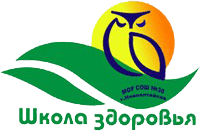 «Средняя общеобразовательная школа №30                                                                                                    Директор МБОУ СОШ №30 г. Новоалтайска»   г.НовоалтайскаАдрес: . Новоалтайск ул. Анатолия, 13                                                                                                     Н.В.ХарламоваТелефон: 8-(385-32)-42-8-45                                                                                                                                      _________________________E-mail:  school-30@mail.ruВеб-сайт: http.//school-30.my1.ru.                                                                                                                                                                                                                                                                                19 апреля 2021 г.                                                                                                                Приказ №САМООБСЛЕДОВАНИЕдеятельности  муниципального бюджетного общеобразовательного учреждения «Средняя общеобразовательная школа №30 г.Новоалтайска»	ЗА   2020  ГОДНовоалтайск -2021Председатель комиссии:  директор школы Н.В. ХарламоваЧлены комиссии:               председатель ПК школы Т.Н. Хасанова	               председатель Совета школы  И.М.Шайхитдинова                                            заместители директора  Т. А. Зюзина Л.П., Л.П. Попова                                            педагог – организатор  О.С. Савиных                                            заведующий хозяйством О.Н. Рябова                                            глав. бухгалтер – Белоцерковец Я.В.                                            зав. библиотекой – Белянова Т.И.Отчёт рассмотрен на заседании педагогического совета МБОУ СОШ № . Новоалтайска  15   апреля 2021 г., протокол заседания № 2  .Отчет о самообследовании рассмотрен на заседании Совета школы  16  апреля 2021 г., протокол № 57                       Самообследование  МБОУ СОШ № .Новоалтайска за  2020  год.РАЗДЕЛ 11.1.Общие сведения об организацииДанное образовательное учреждение было открыто в 1963 г. как  «Средняя школа №30 ст. Алтайская Западно-Сибирской ж/д» и до 1996 г. находилось в ведомстве Министерства путей сообщения РФ. В декабре 1996 г. школа была передана на баланс города Новоалтайска и стала муниципальной. Школа рассчитана на 520 мест при обучении в 2 смены. В 2020 году в школе обучалось  775 детей, работало 65 сотрудников, из них 35 учителей. Школа неоднократно становилась победителем и призёром различных образовательных конкурсов: 2007 г.-победитель ПНПО, 2009г.-победитель регионального конкурса  «Новая школа Алтая-2009» и городского конкурса «Лучшая школа города Новоалтайска», 2011г.-сертификат «Школа здоровья Алтая». Выигранные денежные гранты помогли технически переоснастить школу, заменить мебель и приобрести современное оборудование. Школа достаточно востребована на образовательном рынке города, находится на стыке многоквартирного  и частного микрорайонов и переполнена. Занятия идут в 2 смены,  с 01.09.2019 в связи с введением новых предметов «Родной язык» и «Литературное чтение на родном языке» все  2-4 и 5-11 классы обучаются   по 6-дневной учебной неделе, только 1классы учатся по 5-дневной неделе. С сентября 2020г. были введены эти же предметы в 1х.,5х и 10х классах. В 5-9 классах уже 3й год ведётся предмет «Второй иностранный язык», что тоже привело к увеличению недельной нагрузки  на учащихся  основной школы.  Школа расположена в зеленом массиве города, недалеко от центра, рядом с городским парком «40 лет Победы». На территории школы расположен школьный стадион, современная спортивная площадка с каучуковым покрытием для игровых видов спорта, детский гимнастический городок для младших школьников и полоса  препятствий для уроков ОБЖ. По периметру школы посажены берёзы, липы, сосны, клёны, вокруг здания расположены цветники. Спортивная площадка и городок были выиграны в краевом конкурсе среди «Школ Здоровья».В школе имеется 19 специализированных кабинетов, столярная мастерская, кабинет обслуживающего труда,  логопункт, кабинет медиативной и психологической службы, медицинский кабинет. Кабинет ЛФК был переоборудован в учебный класс в сентябре 2020г. в связи с санитарными ограничениями по организации образовательного процесса- закрепить стационарный кабинет за отдельным классом; всё оборудование передано в спортивный зал школы.Школа заканчивала реализацию Программы инновационного развития на 2016-2020 гг., в которой определены миссия, модель и  задачи обновлённой школы и модель выпускника. Миссия школы: построение открытого образовательного пространства, которое максимально будет способствовать становлению выпускника как компетентной, социально интегрированной и мобильной личности, способной к полноценному и эффективному участию в общественной и профессиональной жизнедеятельности. Цель: развитие самоактуализации обучающихся в условиях  обновлённой школы.Модель  обновлённой школы, способной удовлетворить образовательные потребности всех субъектов образовательного процесса и жителей окружающего сообщества.                                                                Теоретическая модель обновлённой  школыТаблица 1Модель выпускника школыПедагогический коллектив ставит перед собой основную цель: расширить поле выбора обучающихся в культурно-образовательном пространстве, воспитывать у каждого школьника культуру жизненной самоактуализации, означающую умение самостоятельно делать осознанный выбор в образовательном и воспитательном пространстве. Образ желаемого результата предстоящих изменений по ступеням образования.                                                                                                                                                                                                                     Таблица 2Концепция будущего состояния школыКонцепция общественно-ориентированного образования предполагает развитие школы в трех программных направлениях.С позиций этого подхода в обучении и воспитании, главным становится самобытность ребёнка, его самоценность, субъектность его личности в образовательном процессе. Основными компонентами образовательного процесса в школе, формирующей образ новой школы, являются: общее основное и дополнительное образование – обеспечивает непрерывность и преемственность ступеней (дошкольное образование, начальная школа, основная школа, средняя школа);организация социального опыта обучающихся посредством дополнительного образования, участия в социально-значимых проектах;психолого-педагогическое сопровождение в виде информационной, интеллектуальной и эмоционально-волевой помощи.Цели и задачи развития школы Таблица 31.2. Руководящие работники школы: с 01.01.2020 по 31.12.2020Таблица 41.3. Сведения об основных нормативных документах1.Устав ОО- принят в новой редакции в июле 2015 года в целях соответствия ФЗ-273 от 29.12.2012 «Об образовании в РФ», утверждён Постановлением Администрации города Новоалтайска № 1526 от 27.07.2015.2.Лицензия на образовательную деятельность№195 от 22.03.2013, серия 22ЛО1     №0000489, выдана бессрочно Главным управления образования и науки Алтайского края3.Свидетельство о государственной  аккредитации:№019 от 24 января 2014 года выдано Главным управлением образования и молодёжной политики до 24 января 2026 года. Серия 22А01 №00002074.ОГРН-1022200767599   5.     Запись в ЕГРЮЛ-24.09.20026. Свидетельство о постановке на учёт в налоговом органе  выдано МИФНС №4 по Алтайскому краю    23.02.2000г. серия     22 №  003966547 7.ИНН-22080081618.Свидетельство на землепользование- 22АА 287528 от 12 января 2006г.(право постоянного (бессрочного) пользования)9. Договор на оперативное управление имуществом-Постановление Администрации города Новоалтайска № 1035 от 10.05.2006г.;Договор № 46 от 10.05.200610. Образовательные программы разработаны и приняты для каждого уровня образования:  ООП ФкГОС СОО (10-11 кл);ООП ФГОС НОО; ООП ФГОС ООО; Адаптированные образовательные программы для детей с ОВЗ ( разные варианты), детей с УО; были приняты педагогическим советом школы 30.08.2016 (протокол № 7) для 2016-2017 уч.года; педсоветом школы 31.08.2017 (протокол № 10) приняты дополнения к перечисленным ООП и АОП. Педсоветом 31.08.2018 внесены изменения и дополнения в основные образовательные программы, в том числе в программу дополнительного образования  с 01.09.2018.  Педсоветом 30.08.2019 (протокол № 9 ) приняты Приложения к основным общеобразовательным программам ФГОС НОО, ФГОС ООО, ФкГОС (10-11 классы) и все необходимые адаптированные ООП. Педсоветом  31.08.2020 ,протокол № 9, приняты дополнения к ООП НОО, ООП ООО-введение родного русского языка и литературного чтения на родном русском языке; в новой редакции принята ООП ФГОС СОО для 10-11 классов (с сентября 2020г. учатся только 10 классы по ней; 11 классы учились по ООП Фк ГОС СОО).11. Организация медицинского обслуживания проводится по договору с лечебным учреждением –НГБ им.Литвиненко Л.Д., в школе работает фельдшер.12. Питание школьников и сотрудников было организовано в столовой школы по договору с ООО «Баррель» с января по март, родительская оплата питания осуществлялась безналичным расчётом через ООО «Аксиома» по карточкам с января по  март, с 1 сентября из-за смены поставщика питания ( ООО «Катунь») расчёт производился наличными. С ноября 2020г. питание осуществляет ООО «Кубера».13. Имеются положительные заключения органов Роспотребнадзора, Госпожнадзора  о соответствии условий для проведения  образовательной деятельности.Таким образом, можно считать , что в МБОУ СОШ № 30 г. Новоалтайске организационно-правовое обеспечение образовательной деятельности соответствует федеральному законодательству и полностью регламентирует деятельность школы по всем направлениям. РАЗДЕЛ 22.1. Структура управления ООВ нашей школе работает уже почти 14 лет структура государственно-общественного управления(ГОУ), включающая в себя представителей всех участников образовательного процесса.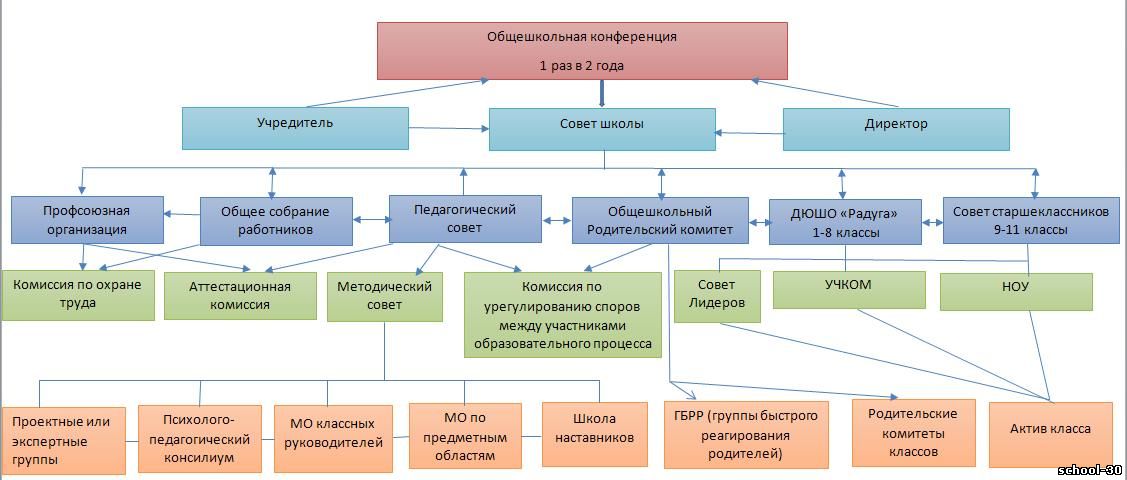 2.2.Система управления.Согласно Устава школы и локальным актам об органах управления и соуправления действует система принятия тех или иных решений. Так, принятие и разработка программы развития ОО, изменение Устава школы, утверждение плана ФХД и внесение в него изменений и др. относится к компетенции высшего органа управления-Совета школы, в состав которого входят представители педагогического коллектива, родители и обучающиеся. Общее собрание работников согласно Устава разрабатывает Устав, формирует постоянные и временные органы, осуществляющие контроль за выполнением принятых коллективных договоров; утверждает Положения о фонде оплаты труда и распределении его стимулирующей части и другие локальные акты, регулирующие оплату труда и вопросы трудовой дисциплины, рекомендует кандидатуры для награждения .Педагогический совет школы является постоянно действующим органом коллегиального управления, который принимает основные общеобразовательные и дополнительные  программы, учебные планы; утверждает рабочие программы по предметам, определяет список учебников и учебных пособий, принимает решения об изменении формы обучения отдельных обучающихся, о допуске к ГИА и др.Кроме уставных органов управления существует система общественного соуправления через ШМО (школьные методические объединения предметников), Родительский комитет школы и классов; Методический совет школы;  детские органы- Совет лидеров, Совет старшеклассников,  детская организация «Радуга». С 01 сентября 2018г. школа включилась в работу Общероссийского движения школьников и ЮнАрмии.Все они призваны соучаствовать в совершенствовании образовательного процесса в школе.2.3. Оценка результативности и эффективности системы управления:Отлаженная система управления  позволяет оперативно рассматривать и принимать решения по различным аспектам школьной жизни, от вопросов награждения до принятия плана ФХД и финансовых отчётов. Об эффективности данной системы ГОУ свидетельствует  тот  факт, что в 2014-2015гг. школа являлась Федеральной стажировочной площадкой (ФСП-3) и опыт работы школы тиражировался на региональный и федеральный уровни. 2.4.Оценка организации взаимодействия семьи и школы:С 1998 г. в школе активно  работает Родительский комитет школы и классов, основными задачами которого является защита законных прав и интересов обучающихся, родителей; совершенствование условий для осуществления образовательного процесса, охраны жизни и здоровья обучающихся, свободного развития личности; оказывает содействие в проведении общешкольных мероприятий; совместно с администрацией контролирует организацию качества питания и медицинского обслуживания обучающихся. В 2020 году РК школы провёл 2 очных и 2 заочных заседания по утверждённому плану в связи с пандемией, отчёты о работе РК размещены на сайте школы.Председатель общешкольного Родительского комитета Якушев С.А. в 2016 г. был награждён Благодарственным письмом Главного управления образования и науки АК за многолетнюю и плодотворную работу по развитию родительского участия в жизни школы и руководство РК школы, несколько лет являлся членом городского Общественного совета по образованию (до сентября 2020года). С сентября 2020г. председателем РК школы избран Вялых Максим Васильевич. Комитет работает по утверждённому плану. Создана группа  «Родительский контроль» для контроля организации школьного питания, за период с сентября по декабрь 2020г. прошло 2 проверки качества приготовляемых блюд и организация питания отдельных категорий учащихся: все учащиеся1-4 классов; дети с ОВЗ 1-9 классов; дети с ОВЗ, обучающиеся на дому; иные учащиеся 5-11 классов. РК школы постоянно принимает активное участие во внеклассных делах детей, на своих заседаниях заслушивает информацию об организации различных направлений работы: инклюзивное обучение, организация ППМС-сопровождения школьников, профильное обучение, внеурочная и кружковая деятельность и др. Но в связи с эпидемиологическим режимом с марта 2020г. очные заседания проходили в формате он-лайн общения  и не все члены РК имели возможность участия в заседаниях.По результатам анкетирования родителей удовлетворённость работой школы в 2020 г. снизилась на 5% в связи с  организацией дистанционного обучения в апреле-мае 2020г.и 6-дневной неделей для 2х классов 2019-2020 уч.года.2.5. Анализ работы по изучению мнения участников образовательных отношений и потребителей о деятельности школы.Оценка эффективности деятельности любого образовательного учреждения невозможна без изучения мнений и оценок основных потребителей образовательных услуг относительно различных сторон образовательного процесса. Социологические исследования, наряду с другими источниками информации, позволяют получить представление об отношении основных участников образовательного процесса к образовательному учреждению, о восприятии ими отдельных сторон учебного процесса. В рамках мониторинга качества предоставляемого школой образования в 2018 году было проведено исследование удовлетворенности родителей общеобразовательным процессом в школе. Объектом исследования выступали, прежде всего, родители школьников 1-11 классов,   их мнение является наиболее ценным в плане понимания адекватности образовательного процесса современным потребностям социальной действительности. Респондентам было предложено анонимно ответить на вопросы анкеты.Всего в исследовании приняли участие 512 родителей. Проведенное исследование показало, что 83 % опрошенных родителей в целом довольны школой, в которой учится их ребенок.                                                                                                                                                                                                                                 Таблица 5Удовлетворенность родителей общеобразовательным процессом в школе.(в % от общего числа опрошенных)Удовлетворенность родителей в целом учебном заведением проявляется и в их высоком уровне удовлетворенности отдельными составляющими процесса обучения. В качестве основных составляющих процесса обучения в исследовании рассматривались:-организация учебно-воспитательного процесса;- степень информированности о деятельности образовательного учреждения посредствам информационно-коммуникативных технологий;- состояние материально-технической базы учреждения;- профессионализм педагогов;- организация питания в школе;- обеспечение литературой и пособиями, учебниками;- взаимоотношения педагогов с обучающимися;- взаимоотношение педагогов с родителями;- качество дополнительных образовательных услуг;Проведенное исследование продемонстрировало достаточный уровень удовлетворенности родителей практически всеми составляющими процесса обучения. Оценки родителей в основном распределились между двумя позициями: «скорее удовлетворен» и «скорее не удовлетворен». В наибольшей степени родители удовлетворены отношением учителей к их ребенку (94,8%), организацией учебно –воспитательного  процесса (82,2%) , характером сотрудничества родителей с педагогами школы (88,2%). Также родители продемонстрировали высокую степень удовлетворенности к профессионализму педагогов (88,2%). Но есть показатели, по которым степень удовлетворенности родителей несколько ниже.                                                                                                                                                                                                                                Таблица 6Удовлетворенность родителей общеобразовательным процессом в школе.(в % от общего числа опрошенных)Удовлетворенность родителей в целом учебном заведением проявляется и в их высоком уровне удовлетворенности отдельными составляющими процесса обучения. В качестве основных составляющих процесса обучения в исследовании рассматривались:-организация учебно-воспитательного процесса;- степень информированности о деятельности образовательного учреждения посредствам информационно-коммуникативных технологий;- состояние материально-технической базы учреждения;- профессионализм педагогов;- организация питания в школе;- обеспечение литературой и пособиями, учебниками;- взаимоотношения педагогов с обучающимися;- взаимоотношение педагогов с родителями;- качество дополнительных образовательных услуг;Проведенное исследование продемонстрировало достаточный уровень удовлетворенности родителей практически всеми составляющими процесса обучения. Оценки родителей в основном распределились между двумя позициями: «скорее удовлетворен» и «скорее не удовлетворен». В наибольшей степени родители удовлетворены отношением учителей к их ребенку (95,5%), организацией учебно –воспитательного  процесса -80,6%-(сказался 6-дневный режим обучения для 2х классов) , характером сотрудничества родителей с педагогами школы (88%). Также родители продемонстрировали высокую степень удовлетворенности к профессионализму педагогов (81,9%). Но есть показатели, по которым степень удовлетворенности родителей несколько ниже,в сравнении с 2019 годом,  например состоянием материально-технической базы  удовлетворены 66,2 %; санитарно-гигиеническими условиями удовлетворены -81,8% , остальным не нравится старое здание, требующее модернизации. В целом удовлетворённость родителей школой составила 83% против 88% в 2019году. Стоит отметить возрастающие требования родителей к современной школе, недовольство 6-дневным режимом обучения и ограничениями, связанными с COVID 19, особенно ограничения по входу в здание школы.Удовлетворенность различными составляющими обучения в школе(в % от общего числа опрошенных)                                                                                                                                                                                                                               Таблица 7Таким образом, проведенное исследование позволяет сделать ряд основных выводов:1.Основные потребители образовательных услуг ( родители) дают высокую оценку деятельности школы, которая проявляется как в высоком уровне удовлетворенности школой в целом, так и в высоком уровне  удовлетворенности отдельными составляющими процесса обучения.2.Абсолютное большинство опрошенных родителей  полагают, что школа дает качественное образование, отвечающее всем требованиям современного общества. 3.Родители полагают, что школа вполне успешно справляется со своими задачами, выполняя функции формирования нравственных качеств у учащихся, сохранения и развития физического и психического здоровья, целостного развития личности и интеллектуального развития учащихся. 4.Родители  продемонстрировали высокий уровень удовлетворенности практически всеми составляющими учебного процесса в школе. Они  наиболее высоко оценивают отношение учителей и администрации школы к ребенку и воспитательную работу школы. Так же родители в наибольшей степени удовлетворены взаимоотношениями с учителями и организацией  проводимых  школьных  и классных мероприятий.Вывод:Анализ работы по изучению мнения участников образовательных отношений позволяет сделать выводы о стабильном функционировании муниципального бюджетного общеобразовательного учреждения «Средняя общеобразовательная школа № 30 г. Новоалтайска» Использование основных функций управления обеспечивает в школе организованность совместной деятельности всех субъектов образовательного процесса и ее направленность на достижение образовательных целей и целей развития школы:Коллективу школы необходимо работать над повышением качества образования. Сохранять и улучшать комфортные условия обучения для учащихся. Учитывать ценностные ориентации родителей в учебно-воспитательной работе.      4.  Продолжить работу по оптимизации и повышению качества предоставляемых образовательных услуг.      5.  Выявить проблемы в предоставлении муниципальных услуг, наметить пути коррекции недостатков.     6.  Проводить общешкольные и классные родительские собрания по вопросам разъяснения  основных положений нового законодательства РФ в области образования, локальных актов школы.     7. Привлекать родительскую общественность  к обсуждению вопросов организации учебно-воспитательного процесса в школе: участие в педагогических советах, «круглых столах» и др. совместных мероприятиях.     8. Организовывать Дни открытых дверей, проведение экскурсий для родителей с целью ознакомления родителей с особенностями школы,  с состоянием материально-технического оснащения.     9. Обеспечить информационную открытость учреждения через регулярное обновление материалов официального сайта и использование АИС «Сетевой город. Образование»     10.  Проводить тренинги для педагогических работников по вопросам бесконфликтного взаимодействия с обучающимися и родителями.     11.  Обеспечивать индивидуальное сопровождение одаренных детей и детей, имеющих трудности в обучении, детей с ОВЗ и инвалидностью.РАЗДЕЛ 3Содержание и качество подготовки обучающихся3.1. Контингент учащихсяШкола рассчитана на 520 обучающихся, но из за активно застраиваемого микрорайона контингент обучающихся с каждым годом увеличивается.Школа работает в 2 смены в  режиме 5-,6 дневной учебной недели. Начало занятий в 8.00. Продолжительность учебного года – 35 недель (для 5-8, 11 классов), 34 учебные недели (для 2-4,9,11 классов), 33 недели – для 1 классов. Продолжительность урока – 40 минут, за исключением первых классов в 1 полугодии.                                                                                                                                                                                                                                         Таблица 8Выводы: Школа рассчитана на 520 учащихся, в 2019-2020 уч. году в школе обучается 773 учащихся,  количество обучающихся на 253 человека превышает мощность школы. Таким образом, выполнение майских указов Президента по поэтапному переходу обучения в одну смену без строительства новой школы становится невозможным. Ещё одним выходом из сложившейся ситуации может быть сокращение  1-х и 10-х классов до 1 класса комплекта.                                                                        Динамика движения учащихся по школе                                                                                      Таблица 9Сохранность контингента
Основной причиной выбытия в другие школы города и края является смена места жительства.Контингент обучающихся по социальным особенностям                                                                                                                                Таблица 103.2.СОДЕРЖАНИЕ ПОДГОТОВКИ ОБУЧАЮЩИХСЯ  (2 полугодие 2019-2020 учебного года и  1 полугодие 2020-2021 учебный год)3.2.1. Образовательная программа школыОбщеобразовательная программа начального общего образования (НОО)2019-2020 учебный год-10 классов-комплектов в начальной школе.2020-2021 учебный год-11 классов-комплектов в начальной школе.                                                                                                                                                                                                                             Таблица 11УМК «Перспективная начальная школа» 2019-2020 учебный год. Классы 3А, 4А.                                                                                                                                                                                                                                       Таблица 12УМК «Перспективная начальная школа» 2020-2021 учебный год. Класс 4А.УМК «Школа России»Учебно-методическое обеспечение реализации Адаптированной основной общеобразовательной программы образования обучающихся с легкой умственной отсталостью (интеллектуальными нарушениями) (вариант 1)1 класс2019-2020 учебный годУчебно-методическое обеспечение реализации Адаптированной основной общеобразовательной программы начального общего образования умственно отсталых обучающихся с нарушениями опорно-двигательного аппарата (вариант 6.3)3 класс2019-2020 учебный годУчебно-методическое обеспечение реализации адаптированной основной общеобразовательной программы образования обучающихся с легкой умственной отсталостью (интеллектуальными нарушениями)Вариант 11 класс (дополнительный)2020-2021 учебный годУчебно-методическое обеспечение реализации Адаптированной основной общеобразовательной программы образования обучающихся с легкой умственной отсталостью (интеллектуальными нарушениями) (вариант 1)2 класс2020-2021 учебный годУчебно-методическое обеспечение реализации Адаптированной основной общеобразовательной программы начального общего образования умственно отсталых обучающихся с нарушениями опорно-двигательного аппарата (вариант 6.3)4 класс2020-2021 учебный годВ  2019-2020 учебном году завершился переход на ФГОС ООО, 5-9 классы обучались по ФГОС ООО .Общеобразовательная программа основного общего образования (ФГОС ООО)                                                                                                           УМК 5-9 классыТаблица 13Обучающиеся 11-х классов в  2019-2020 учебном году занимались по ФкГОС, а   10-е классы  в 2020-2021 учебном году перешли на ФГОС СОО.Общеобразовательная программа среднего общего образования ФГОС СОО (10 класс), Фк ГОС (11 класс)	УМК 10-11 классы	Таблица 14Программный материал по реализуемым образовательным программам начального общего, основного общего и среднего общего выполнен в полном объеме по всем предметам. 3.2.2. Воспитательная работаВоспитательная работа школы направлена на реализацию программы развития воспитания в системе образования г. Новоалтайска Целью воспитательной работы нашей школы стало совершенствование воспитательной деятельности, способствующей развитию нравственной, физически здоровой личности, способной к творчеству и самоопределению.Задачи воспитательной работы:Совершенствовать  систему воспитательной работы в классных коллективах; Продолжить работу, направленную на сохранение и укрепление здоровья обучающихся, привитие им навыков здорового образа жизни, на профилактику правонарушений, преступлений несовершеннолетними;Создавать условия для выстраивания системы воспитания в школе на основе гуманизации и личностно-ориентированного подхода в обучении и воспитании школьников.Продолжить работу по поддержке социальной инициативы, творчества, самостоятельности у школьников через развитие детских общественных движений и органов ученического самоуправления.Развивать творческий потенциала учащихся путем реализации его в различных сферах деятельностиВоспитывать  положительное отношения к труду,  будущей профессии Воспитывать уважения к закону, развитие гражданской ответственности к общественным ценностямПродолжить работу по развитию социального партнёрства с культурно-досуговыми центрами, детскими садами города НовоалтайскаВ 1 четверти воспитательная работа в школе проводилась согласно плану воспитательной работы  по основным направлениям.Классные руководители работают по утвержденным планам ВР.В течение 1 четверти 2020 года в школе проведены следующие мероприятия:Учебный год начался с праздника, посвящённого Дню Знаний. В связи со сложившейся обстановкой в этом году торжественная  линейка проходила для 1,9,10 и 11 классов. 1 сентября  для 1-11 классов классные руководители провели классные часы посвященные 75 - летию Победы и инструктажи по Технике Безопасности, Пожарной Безопасности по ПДД и режиме работы школы в условиях распространения коронавирусной инфекции. Так же в сентябре были проведены "Уроки безопасности" и классные часы по жизнестойкости (для 5-11 классов согласно программе жизнестойкости). В рамках РДШ прошли спортивные  мероприятия под названием  «Каждый ребенок – чемпион». Учащиеся начальной школы у себя в кабинетах организовали выставку из природных материалов. 2а класс Иванова А.В. возле кабинета вывесила фотокаллаж выставки.К Дню учителя , учащиеся школы приняли участие в акции «Поздравь Учителя!»Октябрь месяц, был посвящен Месячнику пожилого человека . Учащимися были изготовлены рисунки , плакаты и стенгазеты, а так же  подготовлены классные часы. Очень интересные стенгазеты были в начальной школе , где по мимо фотографий бабушек и дедушек были составлены и  небольшие рассказы о них. В среднем звене не все приняли участие, а только 5а,5б,6а,6в,8в,9в классы. Здесь можно выделить стенгазету 8в класса - интересно и содержательно учащиеся с классным руководителем  подошли к этому делу.  В начале октября  проводилась традиционная  «Операция БУНТ» (учащиеся 2-11 классов убирали закрепленные за ними территорию. )В 1 четверти учащиеся нашей школы принимали участие в Муниципальных конкурсах:   5а, 6а,7а и 11б  приняли участие в муниципальном конкурсе чтецов "Золотые строки Алтая", где заняли два вторых и два 1 места. А учащиеся 8б,9а и 10а классов приняли участие в конкурсе, посвященный 85 летию Л.С. Мерзликина "Онлайн диктант."  Работа в 1 четверти также была направлена на изучение и составление карт личности учащихся, социальных паспортов по классам. С семьями, состоящими на учёте в ОДН и КДН ведется определенная работа.  Проведен Совет Профилактики. С учащимися 7-11 классов проведено  Социально - психологическое тестирование.23 октября всеми классными руководителями были проведены классные часы по итогам 1 четверти и инструктажи ТБ,ПБ, ПДД и  инструктаж с учащимися по противодействию терроризму, экстремизму и этносепаратизму.У классных руководителей  были собраны листы реализации, где прослеживается работа с классным коллективом. Вся работа, которая была запланирована на 1 четверть, была выполнена в полном объеме. Городские мероприятияВо 2 четверти 2020 года  воспитательная работа в школе проводилась согласно плану воспитательной работы  по основным направлениям:Классные руководители работают по утвержденным планам ВР.В рамках  направления РДШ школа активно участвовала в таких мероприятиях,  как «Моя  мама  РДШ», «Молодежь за ЗОЖ»,  Учащиеся школы активно приняли участие в «Новогодней творческой мастерской», в  Акции  «Новогодние окна" . Учащиеся школы принимают активное участие в городских и краевых  мероприятиях, где занимают призовые места.Классные руководители   уделяют внимание и внеклассным мероприятиям:-поездки в театры, посещение библиотеки, музеев.В начале 2 четверти классные руководители провели беседы с учащимися "Режим работы школы в условиях пандемии"Учащиеся 1-5  классов приняли активное участие в городских конкурсах «Планета дорожной безопасности», «Волшебное рождество», где заняли призовые места.К дню Матери в школе  прошли следующие мероприятия: Оформление  стенгазет  «Моя милая Мама!»(1-9 кл.),  Акция «Пятерка для мамы» (2-11 кл.), Видео поздравления  «Для самых любимых …» (1-11 кл.),учащиеся классами и по отдельности записывали видео поздравление и отправляли в родительские чаты и на сайт школы. Так же прошли классные часы, посвящённые Дню Матери.В рамках декады инвалидов прошли классные часы в 1-8 классах «Нас разными всех сделала природа» и «Легко ли быть не таким как все?»(9-11 кл.)9 декабря учащиеся 5а и 11-х  классов нашей школы, совместно с воспитанниками 180 детского сада приняли участие в акции "Кормушка для птиц".Так же классные руководители со своими классами приняли активное участие во всероссийском Уроке качество и Дне героя Отечества.проведение классных часов для 1-4 классов "Мы за мир". 5-11 классы "Экстремизм и его проявления в молодежной среде". Для 5-11 классов были проведены классные часы по жизнестойкости.Во 2 четверти было проведено 2 Совета профилактики. 1 учащийся снят с учета КДН, 1 поставлен.В течение декабря учащиеся 1-4 классов принимали участие в акции "Мастерская Деда Мороза", где изготавливали украшения для оформления кабинетов и коридоров школы. А с 14 декабря учащиеся оформили  кабинеты и коридоры , согласно закрепленным участкам.25 декабря для 1-4 классов и отдельной категории детей 5-6 классов прошло новогоднее поздравление деда Мороза и Снегурочки. Учащиеся 1-4 классов (326 чел. получили губернаторские подарки) и 38 человек из 5-6 классов категории малообеспеченные, многодетные и дети ОВЗ получили подарки  из городского бюджета.28  декабря прошли новогодние и итоговые классные часы  (инструктажи ПДД, ТБ, ПБ, планы на каникулы)Большой и острой проблемой остается дежурство по школе и ношение школьной формы. Учащиеся не знают своих постов и с нежеланием относятся к дежурству. Классным руководителям активизировать детей на дежурство.Что касается школьной формы - ежедневно напоминать учащимся о ношении школьной формы не только классным руководителям, но и работающим учителям. Активизировать работу с родителями по поводу ношения формы.Городские мероприятияВ 3 четверти 2020 года воспитательная работа в школе проводилась согласно плану воспитательной работы . Классные руководители работали  по утвержденным планам ВР.  В январе классные руководители провели классные часы по ПДД и предупреждению травматизма в школе. «Есть ли место милосердию в наши дни?» «Буллинг в школе», классные часы по жизнестойкости.В период с 1 февраля по 29 февраля 2020 г. в школе были проведены различные воспитательные мероприятия: классные часы,  спортивные мероприятия.Интересно прошли веселые старты в 3 - 4 классах. Вперед, мальчишки для 7 кл. – прошли как эстафеты.  В 6 классах не удалось провести соревнования из-за загруженности зала.Так же в школе проходили творческие конкурсы: «Болит душа» и «Фестиваль патриотической песни»В  конкурсе «Болит душа»   активно приняли  участие  1-2,3-5 классы. Но и есть такие классы, которые не приняли участие в данном конкурсе. 6в,7а,7б,9б,10а,11а.Так же очень интересно и захватывающе прошел  «Фестиваль патриотической песни». В 2020  году фестиваль был разделен по нескольким направлениям: 1-4 классы- Смотр песни и строя,5-8 классы традиционное исполнение песни, 9-11 классы- инсценированная песня. Интересные были номера, интересные постановки. Так же были классы, которые не приняли участие в фестивале: 7б (б/л классного руководителя) и 8б (загруженность учителя – географический марафон).  В фойе начальной школы была  организована выставка рисунков «Армия России», где приняли участие учащиеся 1-4 классов .Классными руководителями были подготовлены и проведены  классные часы. 7 февраля для 8  классов прошёл «Урок мужества». На урок был приглашен Ветеран Великой Отечественной Войны Афанасьев Федор Константинович.   Сотрудник военного комиссариата  Кутяев Валерий Михайлович рассказал ребятам о службе в рядах Российской армии, о военной технике, о различных войсках и их вооружении. Дети слушали с большим удовольствием.В библиотеке была организована выставка «Победители» и «Нам жить и помнить Великую Победу».Во всех  мероприятиях учащиеся принимали активное участие. Творческими конкурсами были охвачены учащиеся младшего, среднего и старшего звеньев. Ученики проявили живой интерес и уважение к истории и культуре Отечества, родного края.Итоги  спортивных мероприятий, творческих конкурсов, внеклассных мероприятий сразу подводились и  вручались грамоты. Трогательно прошел концерт для сотрудников школы, мам и бабушек к 8 марта. День самоуправления – стал очень важным днем в школьной жизни выпускников.  Они очень ответственно подошли к данному мероприятию и справились с этим.С  начала 3 четверти  для учащихся 9-11 классов в школе ведется организационная работа по профориентации: в школу приходят специалисты с профессиональных учебных заведений, ВУЗов -  знакомят учеников школы с условиями, сроками обучения, с особенностями отдельных профессий.Исходя из вышесказанного, можно сделать вывод , что все мероприятия, запланированные на 3 четверть – выполнены.4 четверть 2020 года внесла свои коррективы. В связи с пандемией Короновируса обучение проходило в дистанционном формате. Соответственно и мероприятия проходили в формате онлайн. Так учащиеся нашей школы приняли активное участие в акциях , посвященные 9 мая "Окна Памяти"_"Окна Победы", "Свеча Памяти", "Мы помним, мы гордимся". Выпускники  школы поддержали флэш-моб "Спасибо, учитель!", "Последний звонок". Любознательные ученики побывали онлайн в Государственной Третьяковской галерее, в Санкт-Петербургском русском музее.К Дню России учащиеся школы приняли участие в акциях "Окна России",  "Русские рифмы", "Песни России".В новом формате прошло вручение аттестатов.Одним из разделов плана воспитательной работы школы является план работы по профилактике безнадзорности и правонарушений несовершеннолетних.  Классными руководителями проводятся:-  ежедневный контроль посещаемости, успеваемости, поведения.-  приглашения на Совет профилактики.-  беседы с учащимися и их родителями.В течение четверти  проводилась профилактическая деятельность с учащимися : беседы  сотрудниками  ПДН Устюговой Инной Юрьевной в 6 кл, 7 ые клНа заседании Совета профилактики школы решались  индивидуальные проблемы отдельных учащихся, по каждому факту принимались экстренные меры. В начале учебного года откорректирован соц. паспорт. На начало года-771 уч-ся.  Из них :На учёте в ПДН - было-6 уч. Стало- 6 уч.На учёте в КДН и ЗП -  было-1 стало-0На учёте в школе - на начало – 12 уч-ся. На конец года – 11 уч-ся.Семей, состоящих на учёте в КДН и ЗП – было - 5,стало - 4.В течение учебного года соц. паспорт корректировался дважды, сверялись списки с межведомственными организациями системы профилактики. На всех учащихся и семей состоящих на различных видах учёта, составлены и реализованы МИПР, снята с учета семья Морозовой Маргариты, уч-ся 3 «В» класса, в связи с положительной динамикой.На 5 заседаниях Совета профилактики заслушано - 37 учащихся как уклоняющихся от обучения, имеющих проблемы с поведением, так и уч-ся, состоящих на различных видах учёта с целью контроля. 29 учащихся были  заслушаны с родителями, что позволило увеличить воспитательный  эффект воздействия. В течение года велась индивидуальная и групповая работа с детьми «группы риска», заполнялись программы сопровождения, оформлялись документы на  уч-ся. По запросам кл. руководителей и в связи с чрезвычайной ситуацией проведены беседы, консультации - 58.В рамках сотрудничества с различными структурами системы профилактики были проведены мероприятия:7-ые, 8-ые, классы - организованы встречи, профилактические беседы-лекции с инспектором ПДН Устюговой И.Ю., на которых ею были разъяснены нормы поведения, ответственность родителей и детей за правонарушения  она ответила на все вопросы. Была обсуждена презентация о вреде употребления «спайсов», «снюсов», о вреде «аниме».Один раз в четверть проводились рейды на квартиры к детям из неблагополучных семей. Посещены- 7 семей.Учащиеся, состоящие на учёте активно принимали участие в школьных мероприятиях (День Здоровья, конкурс смотра строя и песни, конкурс чтецов).Организована работа шефских пар, наставников .Организовано участие детей СОП в городском проекте «Шаг навстречу».Посещены 9 семей с опекаемыми детьми, обследованы жилищно-бытовые условия проживания и воспитания.Проведено анкетирование по вопросам  летней занятости учащихся, попавших в СОП.В целом работу соц. службы можно считать  удовлетворительной.Анализируя план воспитательной работы за 2020 учебный  год, можно сказать, что он выполнен на 80%.Подводя итог всему выше изложенному, можно сделать вывод, что в школе сложилась система воспитательной и методической работы. Считаю, что поставленная цель и задачи на  2020 учебный год достигнуты, но так как процесс воспитания – это процесс непрерывный и длительный, то необходимо продолжать и совершенствовать процесс воспитания подрастающего поколения. Качество предметной подготовкиВ 2019-2020 учебном году 80  выпускников 9-х классов.  Из-за пандемии итоговая аттестация за курс основного общего образования была отменена.  По результатам учебного года 79 учащихся получили аттестат за курс основного общего образования, 12 из них аттестаты особого образца;  1 учащаяся (Дьякова Юлия) получила Свидетельство об обучении.Результаты экзаменов в форме ОГЭ (9 класс)                                                                                                                                                                  Таблица 15Аттестат об основном общем образовании с отличием:2017-2018 уч.год –9 (Востриков Данил, Гарнец Валерия, Давыдова Екатерина, Колесникова Елена, Кондратьева Александра, Молчанова Марьяна, Палкина Александра, Удовенко София, Шадрин Данил)2018-2019 уч.год – 2  (Иванова Валентина, Тюкавкин Иван).2019-2020уч.год- 12 (Барутенко И., Сартакова А., Найдина Д.. Ужекова С.,Шадрина А., Крутова М., Козлова В., Ельчанинова М., Ковязина Е., Величко С., Макеев М., Близнякова С.)Не смотря на то, что итоговой аттестации за курс основного общего образования не было, продолжать работу по подготовке к ОГЭ необходимо.   На заседаниях МО необходимо рассмотреть вопрос о подготовке к ГИА в 9-х классах с целью применения опыта коллег, для предотвращения получения отрицательных отметок на экзаменах. Провести педагогический совет, на котором рассмотреть слабые и сильные стороны подготовки к экзаменам каждого отдельного МО, проанализировать работу каждого учителя- предметника. Руководителям МО разработать Памятки по подготовке к ОГЭ для вновь пришедших и молодых педагогов. Заместителю директора  взять на особый контроль вопрос проведение консультаций по подготовке к ОГЭ в 9-х классах.Результаты итоговой аттестации выпускников средней школы за 3 годаТаблица 16Среднее количество баллов на экзаменах в форме ЕГЭ по школе за три последних учебных годаТаблица 17В Положении о формах и порядке проведения государственной (итоговой)аттестации обучающихся, освоивших основные общеобразовательные программы среднего общего образования удовлетворительные результаты государственной(итоговой) аттестации по русскому языку и математике являются основаниями выдачи выпускникам аттестата о среднем (полном) общем образовании. Таким образом все выпускники 2019-2020 уч. года получили аттестат о среднем общем образовании. По результатам ГИА -11 аттестаты и медаль «За особые успехи в учении» получили следующие выпускники (Давыдова Е., Колесникова Е., Гарнец В., Кондратьева А., Молчанова М.,). Вывод: признать подготовку к ГИА - 11 удовлетворительной. Особое внимание уделить претендентам на медаль в 2020-2021 уч. году. Разобрать недостатки подготовки к ГИА 11 по  русскому языку, истории,  обществознанию, химии, информатике на предметных МО, а также на педагогическом совете в 2020-2021 уч.году.По результатам диаграммы видно, что результаты по  математике, английскому языку выше городского и краевого уровней. По   остальным предметам ниже. Таким образом можно сделать вывод, что результаты ЕГЭ стали хуже. Выше прошлогоднего результаты  по английскому языку,  литературе, географии.Тем неимение есть обучающиеся, которые не преодолели порог по некоторым предметам:Биология-1 чел.ИКТ – 1 чел.Общество-4 челРешение: на ШМО детально рассмотреть итоги ЕГЭ, продумать пути улучшения подготовки к экзаменам. Учителям, имеющим результаты по ЕГЭ выше городского и краевого уровней представить опыт работы по подготовке к ГИА на ШМО.РЕЗУЛЬТАТЫ ВСЕРОССИЙСКИХ ПРОВЕРОЧНЫХ РАБОТ В 2020 (весна) ГОДУВ соответствии с Приказом Федеральной службы по надзору в сфере образования и науки от 29.01.2019 г. № 84 «О проведении Федеральной службой по надзору в сфере образования и науки мониторинга качества подготовки обучающихся общеобразовательных организаций в 2019 году», Письмом Минпросвещения России от 06.02.2019 № ОВ-127/04, Приказом Министерства образования и науки Алтайского края № 483 от 26.03.2019 «О проведении мониторинга качества подготовки обучающихся общеобразовательных организаций Алтайского края в 2019 году», Приказом комитета по образованию Администрации города Новоалтайска № 86 от  14.03.2019 «Об организации и проведении Всероссийских проверочных работ весной 2019 года» в образовательной организации весной  2019 года проведены ВПР.Назначение ВПР - оценить уровень общеобразовательной подготовки обучающихся в соответствии с требованиями ФГОС, ФКГОС. Всероссийские проверочные работы проводились в апреле 2019 года.РЕЗУЛЬТАТЫ ВСЕРОССИЙСКИХ ПРОВЕРОЧНЫХ РАБОТ (2019-2020 учебный  год (весна))                                                                                                                                                                                                                                        Таблица 18По результатам выполнения всероссийских проверочных работ следует отметить качество выполнения работ по следующим  предметам: математика в 4А, 4Б классах, окружающий мир в 4А, 4Б, 4В классах, русский язык в 4А, 4Б классах. Анализ соответствия отметок, полученных за выполнение всероссийской проверочной работы и итоговых отметок  за триместр, выставленных в классных журналах, позволяет сделать вывод о том, что соответствие отметок в большей степени наблюдается по следующим предметам: русский язык в 4А и 4Б классах. В целом, всероссийские работы носят проверочный характер и в, основном, отражают уровень знаний учащихся по темам конкретного учебного предмета. Качество знаний выше 80% по математике в 4-х классах и по окружающему миру в 4-х классах. Результаты ВПР в 5-х классах, в основном, соответствуют текущим результатам обучения учащихся.                                                                                                                                                                                                                                     Таблица 19РЕЗУЛЬТАТЫ ВПР-2020 (весна)Всероссийские проверочные работы (ВПР) были проведены в 2019-2020 учебном году только в 11-х классах по следующим предметам: английский, немецкий языки, география, физика, биология, химия,  они предназначены для итоговой оценки учебной подготовки выпускников по данным предметам на базовом уровне,   Следует отметить низкий %  участия в  ВПР   обучающихся 11-х классов от 45% до  57%, только в ВПР по иностранному языку приняло участие 88,1% выпускников,   в ВПР по биологии – 73,8%.                                                                                                             Английский языкВсероссийская проверочная работа показала, что уровень подготовки учащихся 11-х классов  средний.  Учащиеся получившие отметку ниже отметки, выставленной за 1 полугодие11 а класс: Семенков Л. ВПР –«3», 1 полугодие –«4»; Колесникова Е. ВПР –«4», 1 полугодие –«5»; Молчанова М. ВПР –«4», 1 полугодие –«5»; Шадрин Д. ВПР – «4», 1 полугодие –«5».11б класс:Владимиров  Н. ВПР – «2», 1 полугодие – «3»,  Шемонаева А. ВПР – «3», 1 полугодие – «4»; Ральская А. ВПР – «5», 1 полугодие – «4», Сафаралиев Р. ВПР – «5», 1 полугодие – «4», Чернова Д. ВПР – «4», 1 полугодие – «3».По результатам ВПР можно сделать следующие выводы.Немецкий языкВсероссийская проверочная работа показала, что уровень подготовки учащихся 11-х классов  средний.  *Качество знаний (от общего числа учеников);     **средний  балл (от числа учеников принявших участие в ВПР).            Радченко Н.  -11 а: ВПР –«3», 1 полугодие – «4»;Алексеева А. -11б: ВПР – «4», 1 полугодие – «3»БиологияВсероссийская проверочная работа показала, что уровень подготовки учащихся 11-х классов  средний.  Не справились с работой  Часовских Н., Чернова Д. – 11бклассОтметки за  1 полугодие подтвердили – 77 чел.Химия  Всероссийская проверочная работа показала, что уровень подготовки учащихся 11-х классов  средний.  Не справились с работой: Тагильцев К.,  Часовских Н.,  Федосеев М.Отметки за  1 полугодие подтвердили -13 человекФизикаВсероссийская проверочная работа показала, что уровень подготовки учащихся 11-х классов  низкий.  Отсутствовали в   ВПР 11а  (14 уч): по болезни - 4;    участники ЕГЭ -  10                                         11б   (9 уч): по болезни - 8;    участники ЕГЭ – 1 (Крамаренко А.)ГеографияВсероссийская проверочная работа показала, что уровень подготовки учащихся 11-х классов  средний.  Анализ результатов проверки ВПР в 11 классе 2020 года позволяет дать следующие рекомендации.1. Продолжить работу по организации практических и лабораторных работ  на уроках физики, химии, биологии, географии  с дополнительными источниками информации; по использованию средств ИКТ для подготовки школьников.2. Включать задания (в которых ошиблось большинство учеников), в диагностические работы для учащихся 10-х классов в конце учебного года и 11-х классов в начале учебного года.3. Использовать в работе задания открытого сегмента Федерального банка тестовых заданий, размещенных на сайте ФИПИ.4. В процессе обучения   необходимо целенаправленно формировать и развивать у учащихся следующие умения: формирование знаний основ предмета, формирование  устной речи учащихся, владение и применение  знаний грамматики в устной и письменной речи, формирование экспериментальных умений, умений применять знания к решению задач и т. п. Общие результаты Всероссийской проверочной работы в 5-9 классах 2020 (осень)                                                                                                                                                                                                                                Таблица 20Общие выводы по результатам ВПР в 5 классах.По результатам ВПР следует сделать следующий вывод: по сравнению с результатами 2018-2019 учебного года результаты низкие, особенно, по предметам «математика» и «русский язык». Необходимо обратить внимание на дополнительную подготовку к Всероссийским проверочным работам по общеобразовательным предметам. С целью отработки конкретных тем, по которым в результате ВПР обучающиеся показали низкие результаты выполнения заданий, в образовательной организации составлен и реализуется План (Дорожная карта).6 класс (Биология)Всероссийская проверочная работа показала, что уровень подготовки учащихся 6-х классов  низкий. Данные по результатам ВПР в МОБУ СОШ №30 сведены в таблицу.  Наибольшее количество  ошибок в   заданиях  или частично выполненных приходится на следующие темы: Царство Растения. Органы цветкового растения. Жизнедеятельность цветковых растений. Клеточное строение организмов. Многообразие организмов.    Микроскопическое строение растений. Жизнедеятельность цветковых растений.Допущены ошибки на умения создавать, применять и преобразовывать знаки и символы, модели и схемы для решения учебных и познавательных задач 7 класс (Биология)	8 класс (Биология)	9 класс (Биология)	Таким образом, учащихся с неудовлетворительным результатом по  биологии в 6-9 классах в % соотношении выглядит так:6 класс (История)7 класс (История)8 класс (История)9 класс (История)По результатам ВПР по истории можно сделать следующие выводы:1. Часть учащихся слабо умеют синхронизировать события истории России и всеобщей истории.2.Не все учащиеся смогли  аргументировать свою точку зрения (в задании 10).3.Большинство учащихся знают исторических деятелей своего региона, однако не все учащиеся  показали связь их деятельности с историческими событиями в стране. 	Таким образом, учащихся с неудовлетворительным результатом  по истории в 6-9 классах в % соотношении выглядит так:   Учителю, преподающему в     8а,8в (Турнаева Л.Н.) для устранения пробелов знаний необходимо на  уроках, курсах по выбору использовать задания ВПР по темам, в заданиях   которых было допущено больше всего ошибок учащимися.7 класс (Обществознание) 8 класс (Обществознание)9 класс (Обществознание)По результатам ВПР можно сделать следующие выводы:1. Часть учащиеся не смогли применить обществоведческие знания в практических заданиях.2. Учащимся трудно даётся работа с графиками, таблицами, где нужно оценить высказывания при соцопросе и сделать выводы.Таким образом, учащихся с неудовлетворительным результатом  по  обществознанию в 7-9 классах в % соотношении выглядит так:   Учителю, преподающему     9а,9б,9в (Турнаева Л.Н.) для устранения пробелов знаний необходимо на  уроках использовать задания ВПР по темам, в заданиях   которых было допущено больше всего ошибок учащимися.7 класс (География)                                                          8 класс (География)9 класс (География)Затруднения вызвали задания практически по всем темам: отрасли хозяйства, чтение карт и климатограмм, географические тенденции развития явлений и объектов, специфика отдельных регионов, анализ и оценка разных территорий с точки зрения связи природных, социально-экономических и техногенных объектов и процессов.Таким образом, учащихся с неудовлетворительным результатом  по  географии в 7-9 классах в % соотношении выглядит так:   Учителям, преподающим   7а,7в (Суханова Н.Ю.) 8а,8в,9а,9б,9в (Кот Ф.Е.) для устранения пробелов знаний необходимо на  уроках использовать задания ВПР по темам, в заданиях   которых было допущено больше всего ошибок учащимися.                                                                                                           8-9 класс (Физика)	Таким образом, учащихся с неудовлетворительным результатом  по   физике в 8-9 классах в % соотношении выглядит так:   Учителю, преподающему в     8а,8б,8в,9а,9б,9в (Киселев В.С.) для устранения пробелов знаний необходимо на  уроках использовать задания ВПР по темам, в заданиях   которых было допущено больше всего ошибок учащимися.9 класс (Химия)Таким образом, учащихся с неудовлетворительным результатом  по   физике в 9 классах в % соотношении выглядит так: В целом учащиеся 9-х классов с работой по химии справились достаточно неплохо.8 класс (Немецкий язык)По результатам ВПР можно сделать следующие выводы:Наибольшие трудности в выполнении заданий связаны с описанием человека на фотографии, т.к. таких заданий  по темам учебника немного, внешность человека изучается в конце 6 класса, недостаточный запас лексических единиц не позволяет описать фотографию в полной мере. Часто вызывают трудности грамматические формы – глаголов, прилагательных и т.д.Тот фактор, что задания выполнялись на компьютере, мог сыграть определенную роль для ребят- вызвать волнение, невозможность вернуться и что-то исправить в первых трех заданиях.Таким образом, учащихся с неудовлетворительным результатом  по    немецкому языку в 8 классах в % соотношении выглядит так:     Учителю, преподающему в     8а,8в (Ходунаева Н.М.) для устранения пробелов знаний необходимо на  уроках использовать задания ВПР по темам, в заданиях   которых было допущено больше всего ошибок учащимися.8 класс (Английский язык)Статистический анализ выполняемости заданий и групп заданий КИМ ВПР в 2020годуТаблица 2Выводы:Задание по говорению (задание №3) показало, что умение создавать самостоятельные монологические высказывания по предложенной речевой ситуации  вызвало особые трудности. Есть не справившиеся 36% учащихся. Анализируя результаты выполнения задания, можно констатировать следующее:Основными недостатками в выполнении задания по описанию фотографии являются неумение связно высказываться в соответствии с планом ответа;  Отсутствие развернутых предложений в ответе и, как результат, коммуникативная задача не выполнена или выполнена частично.У многих учащихся отсутствует логика в формулировании ответа, не используются средства логической связи. Неумение использовать средства логической связи (and,but, because) также отрицательно отразилось на качестве ответов, которое оценивалось критерием «Организация текста».  Значительная группа учащихся  не владеют достаточным уровнем сформированности лексических и грамматических навыков для выполнения заданий такого типа.  Ограниченный словарный запас не позволил группе учащихся, написавших работу на «2», выполнить данное задание. Многие дети допускали множество ошибок в задании № 2, при выразительном чтении текста, поэтому не набрали максимальных 2 баллов. 23% набрали 0 баллов.К типовым ошибкам, допущенным учащимися  при выполнении задания на фонетическое чтение, можно отнести:отсутствие слитности чтения отдельных сочетаний слов (артикль плюс существительное, частица to вместе с инфинитивом, союзы и предлоги с разными частями речи и т. д),  а также предложений, состоящих из одной смысловой группы.  Отсутствие дифференциации в произнесении межзубных и фрикативных согласных(together, both)Неумение правильно расставлять паузы в предложении при делении текста на смысловые частиТаким образом, учащихся с неудовлетворительным результатом  по    английскому  языку в 8 классах в % соотношении выглядит так:     Учителям, преподающим  в     8а (Винокурова А.А.), 8б,8в (Балуева Т.И.) для устранения пробелов знаний необходимо на  уроках использовать задания ВПР по темам, в заданиях   которых было допущено больше всего ошибок учащимися.МОНИТОРИНГ ФОРМИРОВАНИЯ УНИВЕРСАЛЬНЫХ УЧЕБНЫХ ДЕЙСТВИЙ (УУД)РЕЗУЛЬТАТЫ РАБОТЫ ПО ФОРМИРОВАНИЮ УНИВЕРСАЛЬНЫХ УЧЕБНЫХ УМЕНИЙ  У МЛАДШИХ ШКОЛЬНИКОВ И ОСВОЕНИЮ ООП НОООдним из больших и значимых направлений работы учителей начальной школы в соответствии со стандартом начального общего образования является формирование универсальных учебных действий  (УУД) у младших школьников.Весной 2020 года (4 марта) школа приняла участие в полиатлоне – политоринге - 2020 с целью независимой оценки уровня освоения ООП НОО и формирования УУД у младших школьников.Проведенное исследование основано на анализе выполнения обучающимися 1 – 4 классов тестового задания и обработке полученных материалов математическими методами педагогических измерений. По результатам исследований выводится значительный массив тестологических данных как по каждому обучающемуся, так и по общеобразовательной организации в целом. Полученные для школы результаты служат в качестве оценочных данных при мониторинге учебных достижений обучающегося и помогают сформировать ему индивидуальную образовательную траекторию; используются при оценке качества образования организации, осуществляющей образовательную деятельность.ЗаданияЗадания для обучающихся 1-4 классов разработаны с учетом  требований федеральногогосударственного образовательного стандарта. Обучающиеся 1-4 классов проверялись по следующим предметным областям: математика, русский язык, окружающий мир,литературное чтение. Общее количество заданий для обучающихся 1-2 классов – 20(по 5 заданий по математике, русскому языку, литературному чтению и окружающему миру). Общее количество заданий для обучающихся 3-4 классов – 24 (по 6 заданий по математике, русскому языку, литературному чтению и окружающему миру).Кроме того, задания разбиты по уровням сложности: базовый, повышенный, высокий. В 1-2 классах по 8 заданий базового и повышенного уровней и 4 задания высокого уровня. В 3-4 классах по 8 заданий каждого уровня. Каждое задание базового уровня оценивается в 2 балла, повышенного уровня – в 3 балла, высокого уровня – в 4 балла. Задания базового и повышенного уровня сложностей – с выбором ответа (один правильный ответ из 4 предложенных), ответом на задания высокого уровня сложности для обучающихся 3-4 классов является одно слово или одно число.Количество участников1 класс – 60 чел.;  2 класс – 86 чел.; 3 класс – 89 чел.; 4 класс – 61 чел.  Уровень подготовленности по предметам:                                                                                                                                                      Таблица 211  классы2  классы3  классы4  классыУровень сформированности УУД:1  классы2  классы3  классы4  классыДанные, представленные в таблицах, позволяют сделать вывод о достаточно прочном освоении программы по каждой параллели классов начальной школы и о достаточном уровне сформированности разных групп УУД у младших школьников.По результатам проведенного мониторинга предметных  и метапредметных результатов освоения ООП НОО с целью получения независимой оценки качества образования, освоение основной общеобразовательной программы начального общего образования  в образовательной организации признано следующим:Общие выводы:Учителя 1-4 классов работают в соответствии с ФГОС НОО. В деятельности учителей начальных классов используются эффективные формы работы: практикум, обмен опытом, круглые столы. Учителями на хорошем методическом уровне проводятся открытые уроки в рамках школьных  педагогических советов и аттестации, на которых учителя наиболее эффективно демонстрируют умение формирования разных групп универсальных учебных действий у младших школьников. В 2019-2020 учебном году в 10-11 классах  школа реализовала  профильное обучение в социально-экономическом классе, профильные  предметы (математика, право) и В 2020-2021 учебном году   в 10- 11 классах реализовала  профильное обучение в социально-экономическом классе, профильные  предметы (математика,  экономика, право); социально-гуманитаром  - профильные предметы (литература, право), гуманитарном – профильные предметы (литература,история, право), гуманитарном – профильные предметы (литература, история, право). Необходимость создания профильных  классов в школе обусловлено двумя основными факторами: желанием учащихся и их родителей изучать  некоторые предметы на профильном (углубленном) уровне в обычной общеобразовательной школе; потребностью в качественной подготовке учащихся к поступлению в высшие учебные заведения.В 2019-2020 учебном плане изучались профильные курсы и предметы:Экономика, Право, Э.К. «Решение нестандартных задач по математике», ЭК «Всемогущий и занимательный синтаксис», ЭК. Удивительное рядом… Практическая фразеология»,  ЭК «Математические основы информатики», Э.К. «Избранные вопросы математики», ЭК «Беседы о русской стилистике и культуре речи», ЭК «Всемогущий и занимательный синтаксис»,ЭК. «Российская история в лицах».. В 2020-2021 учебном году Э.К. «Избранные вопросы математики», ЭК «Всемогущий и занимательный синтаксис», ЭК. Удивительное рядом… Практическая фразеология», ЭК «Проблемные вопросы по обществознанию при подготовке к ЕГЭ», Индивидуальный проект Ежегодно школа принимает участие во Всероссийской олимпиаде школьников. В муниципальном этапе приняли участие от школы  206 обучающихся по следующим предметам: английскому, немецкому языкам, биологии, химии, русскому языку, литературе, истории экологии, географии, информатике, математике, физике, обществознанию.Количество призовых мест 27.Сравнительная таблица.Таблица 22Из таблицы видно, что  в  2020 году количество призовых мест школы  повысилось на 8 мест.  Стабильно призёры по Иностранным языкам (Балуева Т.И., Ходунаева Н.М.), русскому языку, литературе (Койнова С.В, Петракова М.И..)., математике (Колесникова С.А.), географии, ОБЖ (Кот Ф.Е.).  Стоит отметить, что  в этом году наши учащиеся: 9А класса Маштакова У.,10А класса Пеккер А., 10Б Макеев Михаил были участниками  краевого этапа олимпиады по следующим предметам:  английский язык, математика, биология.  Учащаяся 10А класса Пеккер А. (учитель Балуева Т.И.) стала призером регионального этапа всероссийской олимпиады школьников.Победителями муниципального этапа ВОШ в этом учебном году стали: Ковязина Елизавета  Алексеевна –  10 (ОБЖ -1м, по информатике -2м); Макеев Михаил Андреевич -10 (биология -1м, физ-ра -3м); Пеккер Алина Андреевна 10а - (английский язык-1м); Гусельникова Софья Петровна -7б (литература -1м).  Четыре призовых места  заняла  Писаревская Анна Алексеевна – 9а (ОБЖ -2м, история -3м, литература – 3м, география -3м).	Победителей и призеров подготовили следующие учителя: Кот Ф.Е. – 1,2,2,2,3 местаХодунаева Н.М. – 2,2,3,3,3 местаКиселев В.С. – 2,3,3,3 местаПетракова М.И. – 1,3 места.Колесникова С.А. – 2,3 местаКокорин Е.А. – 2,2,3,3 местаШайхитдинова И.М. – 1 м.Балуева Т.И. – 1 м.Турнаева Л.Н. - 3м.Плесовских А.В.- 3м.Егоров Т.И. – 3м.      В сравнении с прошлым годом  количество призовых мест в этом году  увеличилось на 8 мест: в прошлом учебном году было 19 мест из них первых 2 места, а в этом учебном году  27     призовых  мест из них 4 первых места.   Параллель 8-х классов в прошлом учебном году принесла школе 8 мест, в этом учебном году параллель 9-х классов - 8 мест;  обучающиеся 7-х классов в прошлом году принесли 2 места, в этом году обучающиеся 7-х классов -3 места, но  одно 1-ое; 9 классы в прошлом году принесли 4 места, в этом году 10 классы  9 мест, 3 из которых 1-ые; 10 классы в прошлом году 2 места, а 11 классы  в этом году 3 места. Школа в этом году по результатам муниципального этапа  всероссийской олимпиады школьников поднялась с пятого на четвертое место.	В рейтинге школ  по результатам муниципального этапа всероссийской олимпиады школьников, наша школа с 5-го места поднялась на 4-ое место из 11.Результативность участия учащихся в муниципальных, региональных и федеральных фестивалях, конкурсах, смотрах, олимпиадах.Таблица 23Исходя из результатов работы школы в данном направлении, следует отметить, что с каждым годом  количество принимающих участие ребят в предметных конкурсах увеличивается, а педагогов уменьшается.  Результаты участия школы в различных олимпиадах, конкурсах и творческой деятельности свидетельствуют о развитии познавательных интересов учащихся. Педагоги, координируя деятельность учащихся, тем самым занимаются самообразованием, ведут собственную инновационную работу.В текущем учебном году не были реализованы возможности детей путем вовлечения их в проектную и исследовательскую деятельности. Так остаётся стабильно низким количество детей, участвующих конференциях различного уровня. Поэтому возникла проблема создания условий для вовлечения детей в проектную и исследовательскую деятельности.Таким образом, на заседаниях МО необходимо проанализировать данную проблему с целью найти оптимальные решения для вовлечения педагогов, родителей и учащихся в проектную деятельность.Основные выводы: содержание подготовки обучающихся школы соответствует федеральному государственному образовательному стандарту, в части выполнения требований к условиям реализации образовательной программы, требованиям к результатам.РАЗДЕЛ 4 Организация учебного процессаУчебный план разработан на основе:- Закона Российской Федерации «Об образовании в Российской Федерации»- Федерального государственного образовательного стандарта начального общего образования (утвержден приказом Минобрнауки России от 6 октября 2009 г. № 373, зарегистрирован в Минюсте России 22 декабря 2009 г., регистрационный номер 17785);- приказа Минобрнауки России от 26 ноября 2010 года № 1241 «О внесении изменений в федеральный государственный образовательный стандарт начального общего образования, утвержденный приказом Министерства образования и науки Российской Федерации от 6 октября 2009 г. № 373» (зарегистрирован в Минюсте России 4 февраля 2011 г., регистрационный номер 19707);- распоряжения Управления Алтайского края по образованию и делам молодежи № 1645 от 15.03.2012 г «О введении курса ОРКСЭ с 01.09.2012 г»;- Федеральный государственный образовательный стандарт основного общего образования (приказ Минобразования и науки РФ от 17.12.2010г № 1897"Об утверждении федерального государственного образовательного стандарта основного общего образования" с изменениями и дополнениями от 29 декабря 2014 г., 31 декабря 2015 г.;- Приказ Министерства образования и науки РФ от 31.12.2015 №1677 «О внесении изменений в Федеральный государственный образовательный стандарт основного общего образования, утвержденный приказом Минобрнауки от 17.12.2010 №1897»- Федеральный государственный образовательный стандарт среднего общего образования (приказ Минобразования и науки РФ от 17.05.2012г № 413 "Об утверждении федерального государственного образовательного стандарта основного общего образования" с изменениями и дополнениями от 29 декабря 2014 г., 31 декабря 2015 г.;- Приказ Министерства просвещения РФ от 28. 12.2018 №345 «О федеральном  перечне учебников, рекомендуемых к использованию при реализации имеющих государственную аккредитацию образовательных программ начального общего, основного общего, среднего общего образования;-Приказ Министерства  просвещения РФ от 08. 05.2019 №233 «О  внесении изменений  в федеральный  перечень учебников, рекомендуемых к использованию при реализации имеющих государственную аккредитацию образовательных программ начального общего, основного общего, среднего общего образования, утвержденный приказом Министерства просвещения РФ от 28. 12.2018 №345;- Письмо Федеральной службы по надзору в сфере образования и науки от 20.06.2018г. №05-192 «О вопросах изучения родных языков из числа языков народов РФ»- Приказ Главного Управления образования и молодежной политики Алтайского края от 31.01.2014 года № 619 «Об утверждении Порядка регламентации и оформлении отношений государственной и муниципальной образовательной организации, и родителей (законных  представителей) обучающихся, нуждающихся в длительном лечении, а также детей - инвалидов в части организации обучения по основным общеобразовательным программам на дому или в медицинских организациях» с учетом изменений, внесенных Главным управлением образования и молодежной политики Алтайского края от 14.09.2015 № 15 68;- Приказ Главного Управления образования и молодежной политики Алтайского края от 25.08.2016 года № 1413 «О внесении изменений в приказ    Главного Управления образования и молодежной политики Алтайского края от 31.01.2014 года № 619»- Приказ министерства образования и науки Алтайского края от 03.11.2017г. №1436 «О внесении изменений в Приказ Главного управления образования и молодежной политики Алтайского края от 31.01.2014 № 619»- Письмо Министерства образования и науки РФ департамента государственной политики в сфере общего образования от 17.05.2018 № 08-1214 - Письмо Министерства образования и науки Алтайского края от 23.11.2018 №21-02/02/3008 «Об обязательном изучении родного языка»-Постановление от 28 сентября 2020 года N 28
Об утверждении санитарных правил СП 2.4.3648-20 "Санитарноэпидемиологические требования к организациям воспитания и обучения,
отдыха и оздоровления детей и молодежи"- Приказ Минобразования РФ от 5 марта 2004 г. N1089 «Об утверждении федерального компонента государственных образовательных стандартов начального общего, основного общего и среднего (полного) общего образования» (с изменениями и дополнениями)- Приказа Министерства образования и науки Российской Федерации от 03.06.2011 г. №1994  «О внесении изменений в федеральный базисный учебный план и примерные учебные планы для образовательных учреждений Российской Федерации, реализующих программы общего образования, утвержденные приказом Министерства образования и науки Российской Федерации от 09.03.2004 г. № 1312 «Об утверждении федерального базисного учебного плана и примерных учебных планов для образовательных учреждений Российской Федерации, реализующих программы общего образования;-Методические рекомендации Министерства образования и Науки Алтайского края по проектированию учебного плана с учетом введения учебного предмета «Астрономия» 2102-02 880 от 4.04.18    -Приказ Министерства  просвещения РФ от 08. 05.2019 №233 «О  внесении изменений  в федеральный  перечень учебников, рекомендуемых к использованию при реализации имеющих государственную аккредитацию образовательных программ начального общего, основного общего, среднего общего образования, утвержденный приказом Министерства просвещения РФ от 28. 12.2018 №345;   -Приказ Министерства просвещения РФ от 18.05. . № 249 «О внесении изменений в  федеральный перечень учебников,  рекомендуемых к использованию при реализации имеющих государственную аккредитацию образовательных программ начального общего, основного общего, среднего общего образования,  утвержденный министерством просвещения РФ от 28.12.2018г. №345.В основу учебного плана в 2019 - 2020 учебном году в  1-9 классов  заложен ФГОС НОО, ФГОС ООО.В основу учебного плана 10-11-х  классов школы заложен федеральный стандарт обязательного минимума содержания образования как документ, устанавливающий комплекс норм и требований к структуре, содержанию и уровню образования учащихся.В основу учебного плана в 2020 - 2021 учебном году в основу учебного плана 1-9 классов  заложен ФГОС НОО, ФГОС ООО.В основу учебного плана 10-х  классов школы заложен ФГОС СООВ основу учебного плана 11-х  классов школы заложен федеральный стандарт обязательного минимума содержания образования как документ, устанавливающий комплекс норм и требований к структуре, содержанию и уровню образования учащихся.Учебный план школы включает все обязательные образовательные области, установленные Федеральным базисным учебным планом общеобразовательных учреждений РФ. Набор образовательных областей учебного плана строго сбалансирован и ориентирован на достижение целей данной образовательной программы. В структуру учебного плана входят инвариантная и вариативная часть. Структура учебного плана следующая: базовые предметы, профильный уровень, школьный компонент.В рамках основной образовательной программы начального общего образования созданы специальные условия для определенных категорий учащихся (в том числе и учащихся с ОВЗ): организуется индивидуальное обучение на дому, организуется психолого-педагогическое сопровождение детей из социально незащищенных семей, детей инвалидов, детей слабо мотивированных, которые не имеют протокол ПМПК, но тем не менее для успешной адаптации ребенка и его обучения нуждаются в дополнительных специализированных условиях и помощи со стороны различных специалистов. Для детей с ограниченными возможностями в нашей школе  осуществляется инклюзивное обучение. ИНКЛЮЗИВНОЕ ОБУЧЕНИЕОдним из важных направлений деятельности образовательной организации является организация работы по обучению детей в условиях инклюзивного образования. Важное значение приобретает деятельность службы ППМС – сопровождения при организации обучения детей в условиях инклюзивного образования. Специалисты, осуществляющие ППМС – сопровождение: педагог - психолог, учитель – логопед, педагог, ответственный за социальную работу, учитель-дефектолог, медицинский работник, заместитель директора по УВР, заместитель директора по ВР, также привлекаются учителя начальной школы, основного и среднего звена. Категории детей, которые нуждаются в ППМС  - сопровождении  - дети с ОВЗ, дети – инвалиды, дети, обучающиеся индивидуально на дому, обучающиеся, отнесенные к «группе риска», испытывающие трудности в обучении и с отклоняющимся поведением, состоящие на различных видах учета. ППМС – служба охватывает детей вышеуказанных категорий с 1 по 11 класс.Цель системы комплексного ППМС – сопровождения: обеспечение условий для полноценного развития каждого обучающегося в процессе индивидуализированного обучения и воспитания через систему комплексной планомерной поддержки и сопровождения.Задачи: оказывать помощь (содействие) ребенку в решении актуальных задач социализации: учебные трудности, проблемы с выбором профессии, проблемы взаимоотношений со сверстниками, учителями, родителями;развивать педагогическую компетентность родителей;защищать права личности обучающегося, обеспечивать его психологической поддержкой, оказывать педагогическую поддержку и содействие в проблемных ситуациях;оказывать психологическую помощь семьям;формировать самостоятельную, ответственную и социально мобильную личность, способную к успешной социализации в обществе и активной адаптации на рынке труда;помогать учащимся выстраивать партнерские отношения с окружающими;организовывать профилактическую и коррекционную работу;взаимодействовать с  центрами педагогической поддержки и реабилитации детей и подростков вовлекать учащихся во внеурочную деятельность.Комплексное ППМС – сопровождение учащихся включает в себя:Медицинское сопровождение (плановый медицинский осмотр, диспансеризация, создание банка данных обучающихся, нуждающихся в социальной помощи, осуществление качественного индивидуального подхода в обучении и воспитании к детям, профилактика отклонений в поведении, формирование здорового образа жизни и оздоровление обучающихся, пропагандирование здорового образа жизни).Психолого-педагогическое сопровождение (диагностическая работа, коррекционно – развивающая работа, консультативная работа, информационно- просветительская работа).Результатами работы по ППМС – сопровождению обучающихся в школе на сегодняшний день является:Создание банка данных обучающихся, нуждающихся в психологической помощи.Мониторинг динамики развития детей с ОВЗ (положительная динамика у 66% обучающихся).Прогнозирование успешности обучения подростков.Выявление сильных и слабых сторон интеллектуальной сферы обучающихся.Осуществление качественного индивидуального подхода в обучении к детям с ОВЗ.Одно из центральных направлений работы ППМС службы в школе – это коррекционно – развивающая работа. Важное значение приобретает деятельность педагога-психолога, учителя – логопеда, педагога, ответственного за социальную работу. Специалисты в течение учебного года через системную работу обеспечивают условия для более полной компенсации дефектов интеллектуального развития обучающихся по адаптированной программе, корректируют и развивают познавательные процессы обучающихся, формируют познавательную активность обучающихся, формируют потребность в самопознании, освоении приемов саморазвития через индивидуальные и групповые занятия, которые проводятся по расписанию. Подросткам оказывается помощь в профессиональном самоопределении: проводятся анкетирования, беседы, классные часы. Учитель – логопед целенаправленно работает над коррекцией нарушений в развитии устной и письменной речи обучающихся. Совместными усилиями педагогов, классных руководителей, педагога – психолога, учителя – логопеда, социального педагога, учителя-дефектолога проводятся мероприятия по преодолению трудностей в освоении обучающимися общеобразовательных программ. Большое значение имеют рекомендации ППК школы о направлении ребенка на ТПМПК с целью изменения образовательной программы или создания особых условий при сдаче государственной итоговой аттестации.Консультативная работа приобретает важное значение. Специалистами ППМС – службы выработаны совместные рекомендации по основным направлениям работы с обучающимися с ОВЗ, которые используются педагогами школы в учебно-воспитательном процессе. Специалисты проводят индивидуальные беседы с семьей по профилактике неэффективных методов воспитания в семье, стараются оказать психологическую помощь и поддержку подросткам в решении волнующих проблем.Консультации и беседы специалистов носят индивидуальный характер. Просветительская работа ведется. В декабре традиционно проходит Декада инвалидов. Мероприятия: книжная выставка, создание буклетов, консультации специалистов, классные часы. ППМС непосредственно помогает организовать обучение детей с ОВЗ в классе (инклюзивное обучение). С вопросом подходов  к обучению детей с ОВЗ каждый учитель может обратиться к специалисту: педагогу-психологу, учителю-логопеду, социальному педагогу, учителю-дефектологу для получения рекомендаций. Эффективность обучения детей с ОВЗ достигается за счет индивидуализации обучения.На сегодняшний день очень важное значение приобретает работа школьного Психолого-педагогического консилиума. Именно на ППК рассматриваются результаты обследования ребенка, готовится коллегиальное заключение членов ППК, рассматриваются вопросы оценки эффективности психолого-педагогического сопровождения обучающихся. Мониторинги динамики коррекции нарушений различного рода у обучающихся проводятся специалистами регулярно. На заседаниях ППК рассматриваются результаты диагностики. В течение учебного года проходит 9 плановых заседаний ППК. Тематика актуальная. Возможны и внеплановые (дополнительные) заседания ППК. Рассматриваемая  информация фиксируется в протоколе ППК. Ежегодно специалисты ППК проводят обследование обучающихся с целью направления их на консультацию или обследование в ТПМПК г. Новоалтайска. Причинами направления являются: определение образовательного маршрута, создание условий для организации занятий на школьном логопедическом пункте, создание специальных условий при организации ГИА, консультации специалистов.СТАТИСТИКА ИНКЛЮЗИВНОГО ОБУЧЕНИЯ (2018-2019 учебный  год)                                                                                                                                                                                                                             Таблица 24СТАТИСТИКА ИНКЛЮЗИВНОГО ОБУЧЕНИЯ (2019-2020 учебный  год)                                                                                                                                                                                                                             Таблица 25СТАТИСТИКА ИНКЛЮЗИВНОГО ОБУЧЕНИЯ (2020-2021 учебный  год)                                                                                                                                                                                                                            Таблица 26Из таблиц видно, что количество обучающихся с ОВЗ, детей-инвалидов увеличивается с каждым учебным годом. Следовательно, педагогический коллектив должен быть готов к реализации обучения детей в условиях инклюзивного образования. С этой целью в образовательной организации проводятся обучающие семинары, педагогические советы, консультации. Педагогические работники проходят курсы повышения квалификации по актуальным вопросам организации обучения детей с ограниченными возможностями здоровья и профессиональную переподготовку (при необходимости).         Все учащиеся с ОВЗ имеют заключение муниципальной ТПМПК (или центральной ПМПК). Согласно рекомендациям муниципальной ТПМПК организовано обучение в соответствии с адаптированными образовательными программами (варианты 7.1., 7.2., 5.1, 6.3., варианты 1, 2  для обучающихся с умственной отсталость (интеллектуальными нарушениями), СИПР). В школе разработана адаптированная основная общеобразовательная программа начального общего образования обучающихся с задержкой психического развития (варианты 7.1, 7.2), адаптированная общеобразовательная программа начального общего образования обучающихся с тяжелыми нарушениями речи (вариант 5.1), адаптированная основная общеобразовательная программа обучающихся с легкой, умеренной, тяжелой и глубокой умственной отсталостью (интеллектуальными нарушениями), тяжелыми и множественными нарушениями развития (вариант 1, вариант 2), адаптированная основная общеобразовательная программа обучающихся с нарушениями опорно-двигательного аппарата 6.3), ежегодно разрабатывается СИПР для отдельных обучающихся. В соответствии с вышеуказанными программами каждый учитель для организации инклюзивного обучения учащихся с ОВЗ разрабатывает рабочую программу по предмету и оценочный инструментарий, являющийся приложением к его рабочей программе. Эти документы лежат в основе работы учителей школы по организации обучения детей с ОВЗ, детей – инвалидов.РАЗДЕЛ 5	 Востребованность выпускниковСведения о трудоустройстве и социальной адаптации выпускниковЕжегодно выпускники школы успешно продолжают свое образование.                                                                                                                                                                                                                          Таблица 27С самого начала учебного года для учащихся 9-11 классов в школе ведется организационная работа по профориентации: в школу приходят специалисты с профессиональных учебных заведений, ВУЗов -  знакомят учеников школы с условиями, сроками обучения, с особенностями отдельных профессий. Важным звеном в профориентационной работе школы является работа с родителями. Родители обычно принимают активное участие в определении жизненных и профессиональных планов своих детей. Вместе с тем, вопросы выбора профессии и определения путей образования представляет трудную задачу как для самих обучающихся, так и их родителей (законных представителей). На родительских собраниях и классных часах в 9 и 11 классах, во время индивидуальных консультаций- классный руководитель поднимает вопросы о важности правильного выбора дальнейшего образования детей с учетом требований современного рынка труда. Результатом профориентационной работы  является успешное трудоустройство выпускников школы, а также широкий спектр выбранных ими специальностей. РАЗДЕЛ 6Раздел 6. КАДРОВОЕ ОБЕСПЕЧЕНИЕВозрастной состав педагогического коллектива                                                                                                                                                                                                                                Таблица 28Уровень образования                                                                                                                                                                                                                                    Таблица 29Уровень квалификации                                                                                                                                                                                                                                     Таблица 30Молодые специалисты                                                                                                                                                                                                                                       Таблица 31В образовательной организации эффективно организована деятельность Школы наставничества. Руководитель – учитель начальных классов с высшей квалификационной категорией, руководитель школьного методического объединения учителей начальных классов. Каждый молодой специалист (стаж до 5 лет включительно) имеет наставника. Молодым специалистам оказывается методическая поддержка  по различным направлениям работы.  Школа наставничества работает в течение учебного года по утвержденному плану.В 2020 году план повышения квалификации реализован. Курсы повышения квалификации прошли следующие педагогические работники:                                                                                                                                                                                                                                       Таблица 32В ноябре 2020 года 4 педагогических работника школы прошли курсы повышения квалификации по теме «Оказание и обучение оказанию первой помощи» в объеме 40 часов на базе КГБОУ ДПО «Алтайский институт развития образования имени Адриана Митрофановича Топорова». 40 педагогических работников прошли курсы повышения квалификации по теме «Обработка персональных данных в образовательных организациях» в объеме 17 часов дистанционно  (ООО «Центр инновационного образования и воспитания», г. Саратов, ноябрь 2020 года).Аттестация педагогических работников в 2020 году                                                                                                                                                                                                                                   Таблица 33Педагогические работники проходят процедуру аттестации по плану. План аттестации педагогических работников утверждается директором  школы ежегодно и реализуется в полном объеме. При прохождении аттестации педагогические работники образовательной организации демонстрируют достаточно высокий уровень профессиональной подготовки и практического опыта педагогической деятельности.Педагогический коллектив школы отличается высоким профессионализмом и умением быстро ориентироваться в тенденциях современного образования. В целом, основной состав педагогического коллектива школы стабильный. В педагогическом коллективе – один Заслуженный учитель РФ, четыре Почетных работника общего образования РФ, один Почетный работник сферы образования РФ, один Почетный работник воспитания и просвещения Российской Федерации.РАЗДЕЛ  7                  Учебно-методическое обеспечениеМетодическая работа в школе реализуется в следующих формах:1 уровень – Школьные методические объединения.2 уровень – Научно – методический совет3 уровень – Педагогический совет.Основная цель методической работы школы: создать условия для непрерывного повышения уровня профессиональной компетентности  педагогов как условие повышения качества образования.Задачи: - формировать  позитивное отношение педагогического сообщества школы к новым аправлениям образовательной политики;- создавать условия для поддержки и распространения опыта инновационной педагогической деятельности.Основные направления методической работы:1. Психологическая и технологическая подготовка педагогов школы к реализации ФГОС ООО для учащихся с ОВЗ.2. Психологическая и технологическая подготовка педагогов школы к реализации ФГОС СОО.3. Совершенствование профессионального мастерства для обеспечения качества образования.Мероприятия школы, направленные на повышение профессионализмаТаблица 33Кроме того,  с января 2020 по январь 2021года  прошло  5  заседаний Методического совета школы, 3 семинара МО классных руководителей.Участие в  мероприятиях, направленных на повышение профессионализма	                                                                                 Таблица 34Популяризация собственного педагогического опыта	Таблица 35  РАЗДЕЛ 8                                                                                                                                                               Библиотечно-информационное обеспечение       Библиотека оснащена: компьютером, принтером, телевизором, DVD проигрывателем. Имеется медиатека, содержащая  276 компьютерных дисков по школьным программам, пособия по подготовке к ЕГЭ, музыкальные произведения, энциклопедии, пособия по ПДД, методические материалы по различным направлениям организации УВП. Имеется выход в локальную сеть школы и Интернет.  Ведётся работа с электронным каталогом, который насчитывает более 14 тысяч записей. Педагоги и учащиеся имеют  доступ  к электронной библиотеке «ЛитРес: Школа».   Содержание информационных ресурсов и условия их использования соответствуют законодательству РФ и соответствуют возрастному цензу. Библиотека располагает  печатными и электронными энциклопедиями по разным темам, есть универсальная  «Энциклопедии Кирилла и Мефодия», где собрана информация по многим отраслям знаний,  они активно используются  при обслуживании читателей. Школьники могут не только читать книги, периодику, но и получать доступ к СD-дискам; могут прослушивать и просматривать видеозаписи, используя это для подбора информации к написанию докладов, сочинений, рефератов; для подготовки к урокам.Библиотечно-информационное обслуживание пользователейФормирование основного библиотечного фонда на физических (материальных) носителяхБиблиотечный фонд в МБОУ СОШ № 30 на 31декабря  2020  года составляет  5805 экз. Фонд детской и классической литературы  практически не обновляется.  В качестве альтернативы печатным изданиям с 2016 года запущен проект «ЛитРес: Школа», где учащиеся и педагоги имеют возможность пользоваться электронными книгами по различным темам.Фонд методической литературы не пополнялся с 2008г. Значительная часть литературы для педагогов устарела. Оформлена подписка на 12 периодических изданий, этого явно недостаточно.Фонд учебников школы  составляет на 31 декабря 2020г.-7953 комплектов учебников .За 2020 год в библиотеку поступило 1906 комплектов  учебников. Кроме этого для пополнения фонда активно используются учебники из городского обменно-резервного фонда. Обеспеченность учебниками по школе составила 90%. Формирование фонда учебников. Фонд учебников расположен в книгохранилище. Расстановка произведена по классам. Режим сохранности фонда соблюдается. Все учебники технически обработаны. По мере поступления новых учебников, пополняется и редактируется картотека учебников. Для обеспечения учета при работе с фондом ведется следующая документация:книга суммарного учёта учебного фонда,книга учёта библиотечного фонда поступивших учебников,журнал выдачи учебников по классам,накладные учебники,картотека учебников,папка актов движения учебного фонда,папка с копиями накладных по доставке учебников (Комплектование учебного фонда),копии заказов учебников.Выводы и рекомендации по разделу Школьная библиотека отвечает требованиям, предъявляемым к школьным библиотекам,  имеется книгохранилище и читальный зал, выход в локальную сеть школы и Интернет.  Ведётся работа с электронным каталогом, который насчитывает более 14 тысяч записей. Педагоги и учащиеся имеют  доступ  к электронной библиотеке «ЛитРес: Школа». Библиотекой ведётся методическая работа по оказанию помощи педагогам при работе с электронными носителями информации, работе в сети ИНТЕРНЕТ. А также проводится  консультирование родителей по приобщению детей к чтению.Обеспеченность учебно-методической литературой в учреждении соответствует требованиям  и составляет 90%, программной литературой – 89%, нехватка литературы по школьной программе компенсируется за счёт использования  сервиса «ЛитРес: Школа».Необходимо проводить подписку на периодические издания. Обновлять фонд методической и художественной литературы. Востребованы пособия для подготовки к государственной итоговой аттестации, энциклопедии. Их количество не обеспечивает потребностей педагогов и учащихся.РАЗДЕЛ 9                                            Материально-техническое обеспечение общеобразовательного процессаСамоанализ  состояния материально-технической базыОбразовательная деятельность ведется на площадях, закрепленных за МБОУ СОШ №30 г. Новоалтайска согласно свидетельству о государственной регистрации права № 22АА 287528 от 12.01.2006 г. и договору на право оперативного управления муниципального недвижимого имущества №46 от 10.05.2006 г.Образовательная деятельность ведется в школьном здании, расположенном в г. Новоалтайске, ул. Анатолия, 13.Расстояние до ближайшей проезжей части более 100 метров. Территория школы огорожена забором – секции из металлического профиля высотой 1,5 метра. Площадь земельного участка – 10696 га. На территории школы расположены спортивно- оздоровительная зона площадью – 2500га, где имеются игровой городок, стадион, прыжковая зона, спортивная площадка со специальным покрытием «Мастерфайбр», оборудованная для игры в баскетбол и волейбол.Вдоль ограждения и на территории школьного участка посажены деревья, кустарники, разбиты клумбы. Пешеходные дорожки школы заасфальтированы и находятся в удовлетворительном состоянии. Территория школы освещена.Здание школы 3-х этажное, кирпичное, общая площадь – 2444,4 кв. м , в том числе учебная 1310,9  кв. м, подсобная – 1048,8 кв. м.Отделка стен кабинетов и коридоров соответствует нормам СанПиН 2.4.2.2821 - 10.Проектная наполняемость  520 учащихся. Фактическая наполняемость на 31.08.2019 г.  29 классов-комплектов , 785 учащихся.Коридоры и кабинеты школы озеленены. На первом этаже школы работает гардероб для учащихся .Учебных кабинетов в здании школы – 21. Из них кабинеты начальной школы - №1, 2, 3, 4, 7 –  5 кабинетов.Кабинеты: математики: № 10, 19 (2 ед.); русского языка и литературы: № 11, 15, (2ед.); иностранного языка: № 12, 13, 20 (3ед.); истории: № 16 (1ед.); ОБЖ и географии: №8  (1ед.); биологии: № 18 (1ед.); физики: № 17 (1ед.); химии: № 14 (1ед.); технологии: столярная мастерская, домоводства ( 2 ед); информатики: № 9 (1ед.); кабинет логопеда (1 ед) кабинет психологической разгрузки и медиации (1 ед).Кабинеты биологии, химии, физики имеют лаборантские.Кабинеты оборудованы школьной мебелью в соответствии с группой роста учащихся, шкафами для наглядных пособий.Спортивный зал расположен на втором этаже школы. Площадь спортивного зала – 171,3 кв.м. При спортивном зале имеются снарядные, раздевалки для мальчиков и девочек, комната для учителей физической культуры.Библиотечно-информационный центр расположен на втором этаже школы, площадью 85,2 кв.м.. Оборудован: 4 ноутбука - для работы учащихся, 1 ноутбук – для работы с проектором, компьютер – рабочее место библиотекаря, копир -1 шт., принтер для общего использования -1 шт, принтер для работы библиотекаря – 1 шт.  Медицинский пункт расположен на втором этаже школы,  площадью – 14,6 кв.м.Лицензия ЛО- 22-01-004137 от 06.05.2016 г. (бессрочно)Кабинет логопеда – площадью 18,3 кв.м. расположен на первом этаже школы,  вместимостью – 10 чел.Административные кабинеты: кабинет директора с приемной заместителя директора   учительскаяНа каждом этаже школы имеются санузлы для мальчиков и девочек.На втором этаже школы находится школьная столовая с обеденным залом, площадью – 64,6 кв.м .и кухней – 52.2 кв.м. Организованно горячее питание учащихся. Теплоснабжение здания предусмотрено от центральной тепловой сети.Электроснабжение здания осуществляется от ТП №123, категория электроснабжения III. В учебных кабинетах используются светильники с люминесцентными лампами, обеспечивающими нормируемый уровень освещенности. В технических, подсобных помещениях и санузлах используются светильники закрытого типа с лампами накаливания. Система холодного и горячего водоснабжения, канализации и водостоков находится в исправном рабочем состоянии. МБОУ СОШ № 30 г. Новоалтайска соответствует государственным санитарно-эпидемиологическим правилам и нормам.Санитарно-эпидемиологическое заключение 22.60.01.000.М.000057.06.17 от 29.06.2017 г. Заключение действует бессрочно.С августа 2019 г. школа оборудована приспособлениями, обеспечивающими доступ людей с ограниченными возможностями – это пандус, тактильные таблички для слабовидящих, кнопка вызова персонала.В здании школы установлена система пожарной сигнализации. По коридорам школы имеются схемы эвакуации, указатели размещения огнетушителей, имеется  аварийное освещение.Зарегистрирована декларация пожарной безопасности от 10.03.2015 г. №0-413-000ТО-409.Разработан и оформлен паспорт безопасности организации от «05» ___02__ 2020 года. На основании ФЗ №261 «Об энергосбережении и повышении энергетической эффективности» составлена программа в области энергосбережения и повышения энергетической эффективности, ежегодно заполняется декларация энергосбережения на Модуле (ГИС) «Информация об энергосбережении и повышении энергетической эффективности, проводятся мероприятия, направленные на повышение энергетической эффективности учреждения.      Скорость доступ к сети Интернет до  10 Кбит/сек. 65 компьютеров подключено к сети Интернет. Функционирует локальная вычислительная сеть.      В соответствии с 3.1/2.43598-20 и методическими рекомендациями по организации начала работы в 2020-2021 уч. г. школа:Уведомила управление Роспотребнадзора по г. Новоалтайску о дате начала образовательного процесса.Разработала графики входа учеников через три входа в учреждение. Подготовила новое расписание со смещенным началом уроков и каскадное расписание звонков, чтобы минимизировать контакты учеников.Закрепила классы за учебными кабинетами.Составила и утвердила графики уборки, проветривания кабинетов и рекреаций.Подготовила расписание работы столовой и приема пищи с учетом дистанцированной рассадки классов.Закупил бесконтактные термометры, рециркуляторы передвижные и настенные для каждого кабинета, средства и устройства для антисептической обработки рук. Запасы регулярно пополняются, чтобы их хватало на два месяца.Планирование и развития материально-технической базы Основные этапы работы по планированию оснащения образовательного учреждения: 1. Проведение анализа материально-технической базы учреждения и выявление потребностей в приобретении учебного оборудования. 2. Изучение нормативных документов: - ГОСТы и нормативы для образовательных учреждений; - типовые перечни учебного оборудования и наглядных пособий; - санитарно-гигиенические нормы, правила техники безопасности; 3. Изучение возможностей и предложений рынка учебного оборудования, мебели, технических средств обучения, технологического оборудования и т.д. 4. Составление плана развития материально-технического оснащения образовательного учреждения на основе государственно-ориентированных подходов на ближайшую и долгосрочную перспективу:- оснащение современной компьютерной техникой,  технологическим оборудованием; - оснащение школы современной мебелью, соответствующей стандартам и гигиеническим требованиям; - обеспечение образовательного процесса учебно-наглядными пособиями;  - обеспечение строительными материалами, инструментами, оборудованием текущих ремонтов.Материально-техническое обеспечение общеобразовательного процесса 1.Медицинское обслуживание и питание2. Обеспечение образовательного процесса оборудованными учебными кабинетами для начального общего образования3. Обеспечение образовательного процесса оборудованными учебными кабинетами для основного общего и среднего образованияВместе  с тем хочется заметить, что орг. техника устарела. Так, например, компьютеры со сроком ввода в эксплуатацию с 2002 по 2011г.г. Если по нормам срок полезного использования  компьютера от двух до трех лет, то замене подлежат все компьютеры. Проекторы с 2002 по 2015 г.г. сроком ввода в эксплуатацию. Срок полезного использования от трех до пяти лет. Следовательно, проекторы отслужили срок службы и подлежат списанию. Принтеры срок эксплуатации от двух до трех лет. В нашем ОУ принтеры с 2002 по 2013 г.г. значит и принтеры устарели.ВЫВОД: Так как сроки эксплуатацию оргтехники превышают сроки полезного использования-  вся оргтехника подлежит замене.ПЕРСПЕКТИВНЫЙ ПЛАН МАТЕРИАЛЬНО-ТЕХНИЧЕСКОГО ОСНАЩЕНИЯ МБОУ СОШ №30 г. Новоалтайска на 2021 год. РАЗДЕЛ 10                                      Внутренняя система оценки качества образованияВнутренняя система оценки качества образования МБОУ СОШ №30 г. Новоалтайска  регулируется «Положением о внутренней системе оценки   качества образования», которое определяет цели, задачи, принципы системы оценки качества образования вшколе, ее организационную и функциональную структуру, реализацию (содержание процедур контроля и экспертной оценки качестваобразования) и общественное участие в оценке и контроле качества образования.Внутренняя система оценки качества образования представляет собой совокупность организационных структур, норм и правил,диагностических и оценочных процедур, обеспечивающих на единой основе оценку образовательных достижений обучающихся,эффективности деятельности ОУ, качество образовательных программ с учетом запросов основных пользователей результатовсистемы оценки качества образования.Для осуществления процедуры внутренней системы оценки качества образования школы составляется план, гдеопределяются форма, направления, сроки и порядок проведения внутренней системы оценки качества, ответственные иисполнители.В качестве мероприятий внутреннего контроля в рамках функционирования внутренней системы оценки качестваобразования проводятся: анкетирование, тестирование, наблюдение форм работы с детьми, родителями, собеседования, анализдокументов и пр.Для проведения внутренней системы оценки качества образования в МБОУ СОШ №30 г. Новоалтайска имеютсядокументы, регламентирующих функционирование внутренней системы оценки качества образования:- План-график организации работы по обеспечению функционирования внутренней системы оценки качества образования.- Приказы директора МБОУ СОШ №30 г. Новоалтайска о проведении конкретных видов мониторинга.- Аналитические справки о проведении мониторинга.Итоги мониторинга оформляются в схемах, графиках, таблицах, диаграммах, отражаются в справочно-аналитических материалах,содержащих констатирующую часть, выводы и конкретные, реально выполнимые рекомендации. Мониторинговые исследованияобсуждаются на заседаниях педагогического или методического совета, совещаниях при директоре, заседаниях методических объединений. Результаты освещаются в отчетах, на информационных стендах, в справках по итогам внутришкольного контроля,являются документальной основой для составления отчета за год о результатах самообследования деятельности и публикуются насайте МБОУ СОШ №30 г. Новоалтайска.Оценка эффективности и результативности деятельности педагогических работников школы осуществляется в соответствии с«Положением об установлении стимулирующих доплат работниками МБОУ СОШ №30 г. Новоалтайска. Выплатыстимулирующего характера являются частью заработной платы работников и выплачиваются ежемесячно.Распределение Инновационного фонда регулирует «Регламент на распределение средств на стимулирование инновационнойдеятельности МБОУ СОШ №30 г. Новоалтайска, «Порядок распределения средств на стимулирование результативности икачества инновационной деятельности педагогических работников МБОУ СОШ №30 г. Новоалтайска, «Положение обинновационном фонде МБОУ СОШ №30 г. Новоалтайска.В школе в системе проводятся совещания по предварительным итогам четверти (полугодия, года), на которых обсуждаются все проблемные моменты. Это определение возможных вариантов индивидуальной работы с неуспевающими учащимися, с учащимися, которые могут учиться без троек, с возможными отличниками.Это совместный поиск путей решения проблем. Нередко результатами наших совещаний становятся как беседы на уровнеадминистрации школы с учащимися и их родителями.Оценивая качество образовательного процесса, мы отслеживаем качество уроков, внеурочных мероприятий по изучаемымпредметам и по воспитательной работе, качество методической работы. Оценка проходит через внутришкольный контроль, анализуроков, мероприятий. Результаты оценки обсуждаются на методическом совете и предметных методических объединениях. Результатыоценки позволяют планировать методическую работу, корректировать содержание и технологии внутришкольного контроляВ новых федеральных государственных стандартах образования большое внимание уделяется внеурочной деятельности учащихся.В нашей школе внеурочной деятельности по предметам отводится значительное место, так как это способствует формированиюустойчивой осознанной мотивации к процессу обучения.Основные недостатки в работе школы за 2020годНизкие результаты ВПР;Недостаточный уровень работы с родителями;Неактивная позиция педагогов в подготовке обучающихся для выполнения исследовательских работ.Неактивная позиция педагогов  в участии профессиональных конкурсов различных уровней.Задачи работы школы на  2020 год1.Совершенствовать содержание образования и внедрять современные подходы к организации образовательной деятельности в соответствии с социальным заказом: реализация ФГОС НОО, ФГОС ООО и реализацией ФГОС СОО, ФГОС ОВЗ, ФГОС УО.2. Создать условия для успешного социального позицианирования школы3.Повысить уровень личностной самоактуализации обучающихся.4. Повысить качество работы педагогов школы в части составления рабочих программ соответственно выбранному УМК.5. Создать условия для актуализации потребности педагогов в личном профессиональном росте и участии в профессиональных конкурсах.6.Совершенствовать формы психолого-педагогического сопровождения всех участников образовательного процесса7.Повышать эффективность образовательного процесса через непрерывное совершенствование педагогического мастерства учителей.Анализ финансово-хозяйственной деятельность школы за 2020 год.Финансирование школы осуществляется на основе нормативов субъекта РФ- Алтайского края, определяемых по типу, виду и категории общеобразовательного учреждения, в т.ч. контингента школы, в соответствии с действующим законодательством. Учредитель закрепляет за школой имущество, принадлежащее ему на праве собственности, а также земельные участки, которые находятся в ее оперативном управлении. Школа не сдает в аренду закрепленное за ней имущество, платные услуги не оказывает. Источником финансирования школы является федеральный, краевой, городской бюджеты и добровольные пожертвования, поступающие от родителей.             С 01.01.2014 года все закупки товаров, работ и услуг проводятся основываясь на № 44-ФЗ от 05.04.2013 «О контрактной системе в сфере закупок товаров, работ, услуг для обеспечения государственных и муниципальных нужд», для осуществления которых разработано Положение о закупках для нужд ОУ, приказом директора назначен контрактный управляющий.             На 2020 год выделено сметных ассигнований в сумме 31872635,42 руб., (с учетом остатка на 01.01.2020г. в сумме 962944,52 руб.,) в т.ч.:По целевым программам выделено 2753075,16 руб., освоено 2412841,87 руб., в т.ч. :             - питание учащихся -  1508744,71 руб.,               - охрана объекта (тревожная кнопка) 17568,00руб.,            - приобретение новогодних подарков – 7600,00 руб.            - антисептики, перчатки, дозаторов – 19182,00 руб.            - линолеум -  50000,00 руб.            - облучатели – рециркуляторы – 219318,00 руб.            - специальная оценка условий труда – 20700,00 руб.            - замена окон – 349999,00 руб.            - приобретение учебников – 20000,00 руб.	            - обучение по охране труда и пожарной безопасности–2200,00 руб.            - занятость школьников – 197530,16 руб.На  учебные расходы из краевого бюджета выделено и освоено 1074200-00 руб., в том числе:      - учебники – 887153,36 руб.      - мебель – 90120,00 руб.       - запчасти на компьютер – 11797,00 руб.      - материалы для работы на уроках технологии – 342,16 руб.      - интернет –53800,00 руб.             - аттестаты и медали – 30987,48 руб.На  заработную плату и налоги выделено сметных ассигнований на сумму 25118109,42 руб. (с учетом остатка на 01.01.2020г. в сумме 962944,52 руб.). Сумма начисленной заработной платы, налогов на заработную плату за 2020 год  составила 24644260,75 руб. Остаток денежных средств на счете на заработную плату и налоги на 31.12.2020г. составил 473848,67 руб. На классное руководство выделено из средств федерального бюджета 870900,00 руб. Начислено за период с 01.09.2020г. по 31.12.2020г. 793914,84 руб. Средняя заработная плата всех работников школы за 2020 год составила  28829,00 руб. Средняя заработная плата педагогических работников за период с 01.01.2020 по 31.12.2020г. составила  33156,00 руб. Соотношение заработной платы педагогических работников и других работников школы составило 71,16% и 28,84%. Задолженности по заработной плате нет.На прочие расходы из городского бюджета выделено 2133336,00 руб., освоено 2133336,00 руб. , в том числе:      - услуги связи – 19622,80 руб.      - коммунальные расходы 1202723,73 руб. - услуги по содержанию имущества 86921,66 руб. (дератизация, ТО теплосчетчика, ремонт принтера, заправка картриджей, промывка системы отопления, обслуживание пожарной сигнализации, испытания на прочность электрооборудования)- прочие услуги и работы  179226,00 руб. (медосмотр, услуги охраны, обучение, программы 1С, СБИС отчетность, электронная система образование)- мебель – 147140,00 руб.- система видеонаблюдения – 30300,00 руб.- система оповещения о террористической угрозе – 160000,00 руб.- приобретение материалов (хлор, картриджи, дезинфицирующие средства, электрические материалы, хозяйственные материалы) 84063,81 руб.,            - земельный налог, налог на имущество – 223338,00 руб. В период с 01.01.2020 по 31.12.2020 году безвозмездно было получено следующее:Компьютер персональный настольный (моноблок) 1 шт  на  сумму 36822,47 руб. Многофункциональное устройство (МФУ) 1 шт  на сумму 12697,47 руб. Интерактивный комплекс – 1 шт. на сумму 112806,15 руб.Источник бесперебойного питания 1 шт на сумму 3281,96 руб. Лыжный комплект 62 шт. на сумму 189880,00 руб. Мячи (баскетбольный, волейбольный) 25 шт.  на сумму 25160,00 руб. Мат (борцовский, гимнастический) – 3 шт. на сумму 9365,92 руб.Книги для библиотечного фонда 4 шт. на сумму 2489,01 руб. Поступило добровольных пожертвований в 2020г. на сумму 267094,34 руб. (с учетом остатка на 01.01.2020г. в сумме 75773,59 руб.), израсходовано 143240,63 руб., в т.ч.:подписка на газеты и журналы – 24901,05 руб.призы для награждения победителей олимпиад –20515,95  руб.канцелярские товары – 1244,00 руб.учебники – 57552,63 руб.ремонт здания школы – 24826,00 руб.сайт школы – 2880,00 руб.дрель-шуруповерт – 2980,00 руб.металлоискатель – 1899,00 руб.термометры – 6442,00 руб.Остаток средств на хоз. нужды учреждения  123853,71 руб.Все покупки обязательно согласовывались с председателем Совета школы и общешкольного родительского комитета.За период с 01.09.2020г. по 31.12.2020г. на внебюджетный счет поступило возмещение коммунальных услуг (электроэнергия) по счетчику в столовой в сумме 14074,66 руб. Данная сумма была перечислена за электроэнергию.ПОКАЗАТЕЛИ
ДЕЯТЕЛЬНОСТИ ОБЩЕОБРАЗОВАТЕЛЬНОЙ ОРГАНИЗАЦИИ,
ПОДЛЕЖАЩЕЙ САМООБСЛЕДОВАНИЮ за 2020 год.Таблица 36Низкий уровень участия учащихся  в различных олимпиадах, смотрах, конкурсах связан с пандемией.

Привлекает ресурсы сообщества к поддержке образования в школе  Обновлённая   школа – это:Школа, в которой особый упор делается на убежденность общественности и педагогического коллектива в ценности совместных действий по решению социальных проблем.Школа, которая различными способами старается привлечь к себе общественность, способствует свободному обмену идеями, выявляет потребности субъектов взаимодействия, принимает участие в решении социальных проблем. Создает условия для становления ресурсного центра местного сообщества Дает возможность лучше организовать различные сферы общественной жизни  Обновлённая   школа – это:Школа, в которой особый упор делается на убежденность общественности и педагогического коллектива в ценности совместных действий по решению социальных проблем.Школа, которая различными способами старается привлечь к себе общественность, способствует свободному обмену идеями, выявляет потребности субъектов взаимодействия, принимает участие в решении социальных проблем. Создает возможность участия общественности в её управлении.Открывает пути более активной и достойной жизни, уверенности в своих силах  Обновлённая   школа – это:Школа, в которой особый упор делается на убежденность общественности и педагогического коллектива в ценности совместных действий по решению социальных проблем.Школа, которая различными способами старается привлечь к себе общественность, способствует свободному обмену идеями, выявляет потребности субъектов взаимодействия, принимает участие в решении социальных проблем. Развивает самоактуализацию участников образовательного процесса.уровниI ступеньII ступеньIII ступеньУровень обученности, необходимый для образованияОсвоил общеобразовательные программы по предметам учебного плана на достаточном уровне для продолжения образования на ступени основного общего образования Овладел соответственно возрасту универсальными учебными действиями, необходимыми для получения основного общего образованияОсвоил на уровне требований государственных программ учебный материал по всем предметам школьного учебного плана;Сделал выбор познавательного профиля для обучения в старшем звене средней общеобразовательной школы или профессиональный выбор для обучения в начальных и средних профессиональных учебных заведениях.Овладел универсальными учебными действиями, способами познавательной деятельности необходимыми для дальнейшего общего среднего образования, начального и среднего профессионального образованияОсвоил все образовательные программы по предметам учебного плана.Освоил на профильном уровне учебные программы по профильным предметамОсвоил содержание выбранного профиля обучения на уровне, способном обеспечить успешное обучение в учреждениях профессионального образования.Овладел универсальными учебными действиями, необходимыми для дальнейшего профессионального образования и успешной трудовой деятельностиУровень физического развития и укрепления здоровьяОвладел начальными знаниями и умениями здоровьесбереженияОвладел основами знания и умения здоровьесбереженияВладеет знаниями и умениями здоровьесбереженияУровень овладения знаниями, умениями и способами деятельности, связанными с взаимодействием с социальной сферой и окружающим миромОвладел начальными знаниями и умениями социального взаимодействия Овладел на достаточном уровне знаниями, умениями и навыками социального взаимодействия, сотрудничества, толерантности, конкурентоспособности и адаптации в социумеВладеет знаниями, умениями и навыками социального взаимодействия, основами мобильности и конкурентоспособностиУровень сформированности правовой культуры Овладел начальными знаниями-своих прав и обязанностей; - долга и ответственность перед семьей, школой, обществом; - осознанность своих поступков; - патриотизм; - правдолюбие.Овладел знаниями -норм и правил поведения в социуме,-гражданского долга, -чувства патриотизма к своей Родине, малой Родине, -гордости за символы государства (герб, флаг, гимн);-осознание собственной индивидуальности.Владеет знаниями, умениями и навыками, связанными с гражданственностью;Знает и соблюдает права и обязанности гражданина; Воспитаны чувства свободы и ответственности человека, уверенности в себе, собственного достоинства, гражданского долга, самоконтроля в своих действиях, чувства патриотизма к своей Родине, гордости за символы государства.Уровень сформированности культуры личностиОсвоил -понятие общее представление о культуре;-первоначальные знания и умения основ экологической культуры;-навыки восприятия и осознания ценностей культуры;-первоначальные навыки реализации творческого потенциала через продукты деятельности. Освоил на достаточном уровне-понятие общей культуры;-понятие экологической культуры;-восприятие, понимание и использование культурных ценностной;-навыки познания и использования истории цивилизаций, собственной страны, религии.Владеет основными компонентами духовно-нравственной культуры:Культуры поведения;Культуры межличностного общения;Культуры использования ценностной искусства;Экологической, планетарной культуры;Культуры труда;Культуры здорового образа жизниСтупень обученияЦелиЗадачиПервая образовательная ступень обучения(1-4-е классы)Развитие личности школьника на основе ведущей деятельности и подготовка к дальнейшему образованиюРазвивать у младшего школьника желания и умения учиться Создать условия для развития личности как индивидуального субъекта учебной деятельностиВторая образовательная ступень (5-9 классы)Создание условий, для индивидуальной образовательной активности обучающегося в процессе становления его способностей к самоопределению, самоорганизации. Создать условия для формирования индивидуальной образовательной активности обучающегося.Развивать способности обучающихся к самоопределению, самоорганизации, осмыслению своих образовательных и профессиональных перспективТретья образова-тельная ступень (10-11 классы).Профильное обучениеСоздание образовательной среды для получения качественного образования обучающимися с учетом их потребностей, познавательных интересов, склонностей и способностейОбеспечить завершение школьниками общего  среднего образования.Подготовить обучающихся к жизни и труду в современном обществе.Способствовать социальной адаптации обучающихся в условиях постоянно меняющегося мира через самообразование и повышение квалификации в течении всей жизни№должностьФИОКурирует направление, виды деят-ти и предметыОбразование по диплому(спец-сть)АдминистративныйстажПедагогог.стажКвалиф.КатегорияадминистрКвалиф.Категорияучителя1ДиректорХарламоваНадеждаВалентиновнаОсуществляет общее руководство ОО, контролирует работу библиотеки, логопункта, педагога-психолога, соцпедагога, бухгалтерии.; прохождение аттестации работниками; принимает локальные актыВысшееУчительИстории, обществознания и англ.языка33 года36летсоответствиевысшая2Заместительдиректора ЗюзинаТатьянаАлексеевнаРуководит организацией образовательного процесса в 6-11 классах, в том числе надомного обучения; организацией и проведением ГИА, методической и инновационной работой школы, внеурочной деятельности, участие в олимпиадах, конкурсах. Отвечает за качественное ведение электронного журнала 6-11 кл., за работу Методсовета школы и экспертной группы по стимулированию педагогических работников.высшееУчитель русского языка и литературы21 год34 годасоответствиевысшая3Заместитель директора Попова Людмила ПавловнаРуководит  учебно-воспитательным процессом в 1-5 классах. Организация и контроль индивидуального обучения на дому в 1-5 классах. Тарификация, табель на зарплату педагогических работников. Набор в 1 классы.. Частичное составление расписания занятий для 1-5 кл., в том числе расписание внеурочной деятельности, контроль за выполнением расписания. Руководство и организация работы психолого-педагогического консилиума школы, ведение протоколов ППК. Работа с детьми-инвалидами и с ОВЗ.высшееУчитель математики13,518,5соответствие перваяСтепень удовлетворенностиДоля опрошенных, %Совершенно не удовлетворен1,9Скорее не удовлетворен5,8Скорее удовлетворен88Трудно сказать4,3ИТОГО:100Степень удовлетворенностиДоля опрошенных, %Совершенно не удовлетворен4,44%Скорее не удовлетворен6,73%Скорее удовлетворен83%Трудно сказать5,83%ИТОГО:100Удовлетворены ли вы организацией учебно- воспитательного процесса и дополнительного образованиянет152,9 %Удовлетворены ли вы организацией учебно- воспитательного процесса и дополнительного образованияне совсем448,6%Удовлетворены ли вы организацией учебно- воспитательного процесса и дополнительного образованияда41380,6%Удовлетворены ли вы организацией учебно- воспитательного процесса и дополнительного образованияне знаю407,9%Удовлетворены ли выстепенью информированностио деятельности образовательного учреждения посредством информационно-коммуникативных технологий(сайт, Интернет)нет244,7%Удовлетворены ли выстепенью информированностио деятельности образовательного учреждения посредством информационно-коммуникативных технологий(сайт, Интернет)не совсем203,95%Удовлетворены ли выстепенью информированностио деятельности образовательного учреждения посредством информационно-коммуникативных технологий(сайт, Интернет)да43685,1%Удовлетворены ли выстепенью информированностио деятельности образовательного учреждения посредством информационно-коммуникативных технологий(сайт, Интернет)не знаю326,25%Удовлетворены ли высостоянием материально-технической базы учреждениянет468,9%Удовлетворены ли высостоянием материально-технической базы учрежденияне совсем6813,29%Удовлетворены ли высостоянием материально-технической базы учрежденияда33966,2%Удовлетворены ли высостоянием материально-технической базы учрежденияне знаю5911,52%Удовлетворены ли выпрофессионализмом педагоговнет163,1%Удовлетворены ли выпрофессионализмом педагоговне совсем285,46%Удовлетворены ли выпрофессионализмом педагоговда41581,9%Удовлетворены ли выпрофессионализмом педагоговне знаю5310,35%Удовлетворены ли выорганизацией питания в школенет203,95%Удовлетворены ли выорганизацией питания в школене совсем6212,1%Удовлетворены ли выорганизацией питания в школеда42182,2%Удовлетворены ли выорганизацией питания в школене знаю91,75%Удовлетворены ли выобеспечением литературой и пособиями, учебниками(школьная библиотека)нет234,5%Удовлетворены ли выобеспечением литературой и пособиями, учебниками(школьная библиотека)не совсем295,66%Удовлетворены ли выобеспечением литературой и пособиями, учебниками(школьная библиотека)да44186,13%Удовлетворены ли выобеспечением литературой и пособиями, учебниками(школьная библиотека)не знаю193,71%Удовлетворены ли высанитарно-гигиеническимиусловияминет173,36%Удовлетворены ли высанитарно-гигиеническимиусловиямине совсем387,42%Удовлетворены ли высанитарно-гигиеническимиусловиямида419                                   81,8%Удовлетворены ли высанитарно-гигиеническимиусловиямине знаю387,42%Удовлетворены ли вывзаимоотношениями педагогов с обучающимисянет152,92%Удовлетворены ли вывзаимоотношениями педагогов с обучающимисяне совсем71,39%Удовлетворены ли вывзаимоотношениями педагогов с обучающимисяда                            48995,5%Удовлетворены ли вывзаимоотношениями педагогов с обучающимисяне знаю10,19%Удовлетворены ли вывзаимоотношениями педагогов с родителяминет295,66%Удовлетворены ли вывзаимоотношениями педагогов с родителямине совсем142,73%Удовлетворены ли вывзаимоотношениями педагогов с родителямида45188%Удовлетворены ли вывзаимоотношениями педагогов с родителямине знаю183,52%Количество классов/количество учащихся 2018-20192019-20202020-2021Общая численность обучающихся 787773774численность учащихся по образовательной программе начального общего образования320298324численность учащихся по образовательной программе основного общего образования392387375численность учащихся по образовательной программе среднего общего образования758875201820192020На начало года746787771На конец года787773775Выбыло111531Прибыло61235201820192020Всего учащихся 787773774Учащиеся, проживающие в полных семьях637620627Учащиеся, проживающие в неполных семьях150153147Малообеспеченных(учащихся)554616Воспитывает отец638Опекаемых1593Детей-сирот541Многодетных53 61 80 Детей-инвалидов81011Детей с ОВЗ 3354Без гражданства РФ214СОП5129ПДН 569КДН и ЗП500ВШУ111211Учебный год2019-2020 учебный год2020-2021 учебный годРеализуемые программы1А,1Б,2А,2Б,2В,3Б,3В,4Б-Школа России.3А,4А-Перспективная начальная школа.1А,1Б,1В,2А,2Б,3А,3Б,3В,4Б,4В-Школа России.4А-Перспективная начальная школа.Федеральный перечень учебников (реквизиты)  Приказ Министерства образования и науки России  от 31.03.2014 г №253 (редакция от 29.12.2016) «Об утверждении федерального перечня учебников, рекомендованных к использованию при реализации имеющих государственную аккредитацию образовательных программ НОО, ООО, СОО» (для 3А, 4А классов-Перспективная начальная школа).Приказ Министерства просвещения РФ от 28.12.2018 г. № 345 «О федеральном перечне учебников, рекомендуемых к использованию при реализации имеющих государственную аккредитацию образовательных программ начального общего, основного общего, среднего общего образования» (для 1А,1Б,2А,2Б,2В,3Б,3В,4Б        классов-Школа России).Приказ Министерства образования и науки России  от 31.03.2014 г №253 (редакция от 29.12.2016) «Об утверждении федерального перечня учебников, рекомендованных к использованию при реализации имеющих государственную аккредитацию образовательных программ НОО, ООО, СОО» (для 4А класса-Перспективная начальная школа).Приказ Министерства просвещения РФ от 28.12.2018 г. № 345 «О федеральном перечне учебников, рекомендуемых к использованию при реализации имеющих государственную аккредитацию образовательных программ начального общего, основного общего, среднего общего образования» (для 1А,1Б,1В,2А,2Б,3А,3Б,3В,4Б,4В классов-Школа России). Приказ Министерства Просвещения Российской Федерации от 20.05.2020 № 254 «Об утверждении федерального перечня учебников, допущенных к использованию при реализации имеющих государственную аккредитацию образовательных программ начального общего, основного общего, среднего общего образования организациями, осуществляющими образовательную деятельность».ПредметПредметПрограммаМетодические пособияМетодические пособияКонтрольно-измерительные средстваУчебники3 А класс         УМК «Перспективная начальная школа»3 А класс         УМК «Перспективная начальная школа»3 А класс         УМК «Перспективная начальная школа»3 А класс         УМК «Перспективная начальная школа»3 А класс         УМК «Перспективная начальная школа»3 А класс         УМК «Перспективная начальная школа»Русский языкПрограммы по учебным предметам. Примерный учебный план [Текст]: 1-4 кл.:в 2 ч./ Сост. Р.Г. Чуракова – М.: Академкнига/Учебник, 2012. –Ч. 1 : 320 с. Программы по учебным предметам. Примерный учебный план [Текст]: 1-4 кл.:в 2 ч./ Сост. Р.Г. Чуракова – М.: Академкнига/Учебник, 2012. –Ч. 1 : 320 с. Программы по учебным предметам. Примерный учебный план [Текст]: 1-4 кл.:в 2 ч./ Сост. Р.Г. Чуракова – М.: Академкнига/Учебник, 2012. –Ч. 1 : 320 с. Абрамова Н.Г Русский язык [Текст] :3кл. Методическое пособие / Абрамова М.Г., Малаховская О.В., Байкова Т.А. — М.: Академкнига/Учебник, 2012. — 304 с.Абрамова Н.Г Русский язык [Текст] :3кл. Методическое пособие / Абрамова М.Г., Малаховская О.В., Байкова Т.А. — М.: Академкнига/Учебник, 2012. — 304 с.Русский язык. 3 класс. Чуракова Н.А., Каленчук М.Л., Малаховская О.В., Байкова Т.А.МатематикаПрограммы по учебным предметам. Примерный учебный план [Текст]: 1-4 кл.:в 2 ч./ Сост. Р.Г. Чуракова – М.: Академкнига/Учебник, 2012. –Ч. 1 : 320 с.Программы по учебным предметам. Примерный учебный план [Текст]: 1-4 кл.:в 2 ч./ Сост. Р.Г. Чуракова – М.: Академкнига/Учебник, 2012. –Ч. 1 : 320 с.Программы по учебным предметам. Примерный учебный план [Текст]: 1-4 кл.:в 2 ч./ Сост. Р.Г. Чуракова – М.: Академкнига/Учебник, 2012. –Ч. 1 : 320 с.Чекин, А.Л. Математика [Текст] : 3 кл. : Методическое пособие / А.Л. Чекин; под.ред. Р.Г. Чураковой. – М. : Академкнига/Учебник, 2012. – 224 с.Чекин, А.Л. Математика [Текст] : 3 кл. : Методическое пособие / А.Л. Чекин; под.ред. Р.Г. Чураковой. – М. : Академкнига/Учебник, 2012. – 224 с.Математика. 3 класс. Чекин А.Л.Литературное чтениеПрограммы по учебным предметам. Примерный учебный план [Текст]: 1-4 кл.:в 2 ч./ Сост. Р.Г. Чуракова – М.: Академкнига/Учебник, 2012. –Ч. 1 : 320 с.Программы по учебным предметам. Примерный учебный план [Текст]: 1-4 кл.:в 2 ч./ Сост. Р.Г. Чуракова – М.: Академкнига/Учебник, 2012. –Ч. 1 : 320 с.Программы по учебным предметам. Примерный учебный план [Текст]: 1-4 кл.:в 2 ч./ Сост. Р.Г. Чуракова – М.: Академкнига/Учебник, 2012. –Ч. 1 : 320 с.Чуракова Н.А. Литературное чтение [Текст] : 3 кл. : Методическое пособие / Н.А. Чуракова, О.В. Борисенкова, О.В. Малаховская — М.: Академкнига/Учебник, 2012. — 272с.Литературное чтение. 3 класс. Чуракова Н.А.Окружающий мирПрограммы по учебным предметам. Примерный учебный план [Текст]: 1-4 кл.:в 2 ч./ Сост. Р.Г. Чуракова – М.: Академкнига/Учебник, 2012. –Ч. 1 : 320 с.Программы по учебным предметам. Примерный учебный план [Текст]: 1-4 кл.:в 2 ч./ Сост. Р.Г. Чуракова – М.: Академкнига/Учебник, 2012. –Ч. 1 : 320 с.Программы по учебным предметам. Примерный учебный план [Текст]: 1-4 кл.:в 2 ч./ Сост. Р.Г. Чуракова – М.: Академкнига/Учебник, 2012. –Ч. 1 : 320 с.Федотова О.Н. и др. Окружающий мир [Текст] : 3кл. : Методическое пособие / О.Н. Федотова, Г.В. Трафимова, С.А. Трафимов. Л.А. Царёва. — М.: Академкнига/Учебник, 2012. — 200 с.Окружающий мир. 3 класс. Федотова О.Н., Трафимова Г.В., Трафимов С.А., Царева Л. А.ИнформатикаПрограммы по учебным предметам. Примерный учебный план [Текст]: 1-4 кл.:в 2 ч./ Сост. Р.Г. Чуракова – М.: Академкнига/Учебник, 2012. –Ч. 1 : 320 с.Программы по учебным предметам. Примерный учебный план [Текст]: 1-4 кл.:в 2 ч./ Сост. Р.Г. Чуракова – М.: Академкнига/Учебник, 2012. –Ч. 1 : 320 с.Программы по учебным предметам. Примерный учебный план [Текст]: 1-4 кл.:в 2 ч./ Сост. Р.Г. Чуракова – М.: Академкнига/Учебник, 2012. –Ч. 1 : 320 с.Бенесон Е.П. Информатика и ИКТ. [Текст] : 3 кл. : Методическое пособие(Второй год обучения) /. Бененсон Е.П., Паутова А.Г. – М. : Академкнига/Учебник, 2012Информатика и ИКТ. 3 класс. Бененсон Е.П., Паутова А.Г.ИЗОПрограммы по учебным предметам. Изобразительное искусство. М.: «Академкнига/ Учебник», 2013)Программы по учебным предметам. Изобразительное искусство. М.: «Академкнига/ Учебник», 2013)Программы по учебным предметам. Изобразительное искусство. М.: «Академкнига/ Учебник», 2013)И. Э. Кашекова. Изобразительное искусство. Поурочно- тематическое планирование. 3 кл.: методическое пособие / И. Э. Кашекова. - М: Академкнига/Учебник ,2014Изобразительное искусство. 3 класс. Кашекова И.Э., Кашеков А.Л.ТехнологияПрограммы по учебным предметам. Примерный учебный план [Текст]: 1-4 кл.:в 2 ч./ Сост. Р.Г. Чуракова – М.: Академкнига/Учебник, 2013. –Ч. 2 : 320 с.Программы по учебным предметам. Примерный учебный план [Текст]: 1-4 кл.:в 2 ч./ Сост. Р.Г. Чуракова – М.: Академкнига/Учебник, 2013. –Ч. 2 : 320 с.Программы по учебным предметам. Примерный учебный план [Текст]: 1-4 кл.:в 2 ч./ Сост. Р.Г. Чуракова – М.: Академкнига/Учебник, 2013. –Ч. 2 : 320 с.Рагозина Т.М. Технология [Текст] : 3 класс : Методическое пособие / Т.М. Рагозина. И.Б. Мылова — М.: Академкнига/Учебник, 2012. — 88 с.Технология. 3 класс. Рагозина Т.М., Гринева А.А., Голованова И.Л., Мылова И.Б.Английский языкАнглийский язык. Сборник примерных рабочих программ. В.Г. Апальков, Н.И. Быкова, М.Д. Поспелова. Предметные линии учебников «Английский язык в фокусе». М.: Просвещение, 2017Английский язык. Сборник примерных рабочих программ. В.Г. Апальков, Н.И. Быкова, М.Д. Поспелова. Предметные линии учебников «Английский язык в фокусе». М.: Просвещение, 2017Английский язык. Сборник примерных рабочих программ. В.Г. Апальков, Н.И. Быкова, М.Д. Поспелова. Предметные линии учебников «Английский язык в фокусе». М.: Просвещение, 2017«Английский в фокусе»("Spotlight") Быкова Н. И., Дули Д., Поспелова М. Д. и др.Английский язык. 3 классМосква, «Просвещение», 2017.Музыка«Музыка» Т.В. Челышевой, В.В. Кузнецовой. Программы по учебным предметам, часть 2, М.: Академкнига/Учебник, 2014.«Музыка» Т.В. Челышевой, В.В. Кузнецовой. Программы по учебным предметам, часть 2, М.: Академкнига/Учебник, 2014.«Музыка» Т.В. Челышевой, В.В. Кузнецовой. Программы по учебным предметам, часть 2, М.: Академкнига/Учебник, 2014.Музыка. 3 кл.: методическое пособие/Т.В. Т.В. Челышева, В.В. Кузнецова..-М.: Академкнига/Учебник, 2014 г.Музыка: 3 класс: Учебник/Т.В. Челышева, В.В. Кузнецова..- М.: Академкнига/Учебник, 2014 г.Физическая культураВ.И. Лях, А.А. Зданевич. Программы общеобразовательных учреждений. Комплексная программа физического воспитания учащихся 1-11 классов М. : Просвещение, 2013.В.И. Лях, А.А. Зданевич. Программы общеобразовательных учреждений. Комплексная программа физического воспитания учащихся 1-11 классов М. : Просвещение, 2013.В.И. Лях, А.А. Зданевич. Программы общеобразовательных учреждений. Комплексная программа физического воспитания учащихся 1-11 классов М. : Просвещение, 2013.В.И. Лях. Физическая культура. Методические рекомендации, 1-4 класс, пособие для учителей общеобразовательных организаций. М.- Просвещение, 2014Физическая культура. Предметная линия учебников В.И. Ляха, 1-4 классы. 14 – е издание, М.: Просвещение, 2013 г.4 А класс      УМК «Перспективная начальная школа»4 А класс      УМК «Перспективная начальная школа»4 А класс      УМК «Перспективная начальная школа»4 А класс      УМК «Перспективная начальная школа»4 А класс      УМК «Перспективная начальная школа»4 А класс      УМК «Перспективная начальная школа»Русский языкПрограммы по учебным предметам. Примерный учебный план [Текст]: 1-4 кл.:в 2 ч./ Сост. Р.Г. Чуракова – М.: Академкнига/Учебник, 2012. –Ч. 1 : 320 с.Программы по учебным предметам. Примерный учебный план [Текст]: 1-4 кл.:в 2 ч./ Сост. Р.Г. Чуракова – М.: Академкнига/Учебник, 2012. –Ч. 1 : 320 с.Программы по учебным предметам. Примерный учебный план [Текст]: 1-4 кл.:в 2 ч./ Сост. Р.Г. Чуракова – М.: Академкнига/Учебник, 2012. –Ч. 1 : 320 с.Байкова Т.А. Русский язык [Текст] :4 класс : методическое пособие / Т.А. Байкова, О.В. Малаховская, Н.А. Чуракова – М.: Академкнига/ Учебник, 2012. — 272 с.Русский язык. 4 класс. ЧураковаН.А., Каленчук М.Л., Малаховская О.В., Байкова Т.А.Литературное чтениеПрограммы по учебным предметам. Примерный учебный план [Текст]: 1-4 кл.:в 2 ч./ Сост. Р.Г. Чуракова – М.: Академкнига/Учебник, 2012. –Ч. 1 : 320 с.Программы по учебным предметам. Примерный учебный план [Текст]: 1-4 кл.:в 2 ч./ Сост. Р.Г. Чуракова – М.: Академкнига/Учебник, 2012. –Ч. 1 : 320 с.Программы по учебным предметам. Примерный учебный план [Текст]: 1-4 кл.:в 2 ч./ Сост. Р.Г. Чуракова – М.: Академкнига/Учебник, 2012. –Ч. 1 : 320 с.Борисенкова О.В. Литературное чтение [Текст]: 4 кл.: Методическое пособие/О.В. Борисенкова, О.В. Малаховская — М.: Академкнига/Учебник, 2012. — 224 с.Литературное чтение. 4 класс. Чуракова Н.А.МатематикаПрограммы по учебным предметам. Примерный учебный план [Текст]: 1-4 кл.:в 2 ч./ Сост. Р.Г. Чуракова – М.: Академкнига/Учебник, 2012. –Ч. 1 : 320 с.Программы по учебным предметам. Примерный учебный план [Текст]: 1-4 кл.:в 2 ч./ Сост. Р.Г. Чуракова – М.: Академкнига/Учебник, 2012. –Ч. 1 : 320 с.Программы по учебным предметам. Примерный учебный план [Текст]: 1-4 кл.:в 2 ч./ Сост. Р.Г. Чуракова – М.: Академкнига/Учебник, 2012. –Ч. 1 : 320 с.Чекин, А.Л. Математика [Текст] : 4 кл. : Методическое пособие / А.Л. Чекин; под.ред. Р.Г. Чураковой. – М. : Академкнига/Учебник, 2012. – 224 с.Математика. 4 класс. Чекин А.Л.Окружающий мирПрограммы по учебным предметам. Примерный учебный план [Текст]: 1-4 кл.:в 2 ч./ Сост. Р.Г. Чуракова – М.: Академкнига/Учебник, 2012. –Ч. 1 : 320 с.Программы по учебным предметам. Примерный учебный план [Текст]: 1-4 кл.:в 2 ч./ Сост. Р.Г. Чуракова – М.: Академкнига/Учебник, 2012. –Ч. 1 : 320 с.Программы по учебным предметам. Примерный учебный план [Текст]: 1-4 кл.:в 2 ч./ Сост. Р.Г. Чуракова – М.: Академкнига/Учебник, 2012. –Ч. 1 : 320 с.Федотова О.Н. Окружающий мир [Текст] : 4 кл. : Методическое пособие / О.Н.Федотова, Г.В. Трафимова, Л.Г. Кудрова —2-е изд.— М.: Академкнига/Учебник, 2012. — 128 с.Окружающий мир. 4 класс. Федотова О.Н., Трафимова Г.В., Трафимов С.А., Царева Л. А.ТехнологияПрограммы по учебным предметам. Изобразительное искусство. М.: «Академкнига/ Учебник», 2013)Программы по учебным предметам. Изобразительное искусство. М.: «Академкнига/ Учебник», 2013)Программы по учебным предметам. Изобразительное искусство. М.: «Академкнига/ Учебник», 2013)Рагозина Т.М.Технология [Текст] : 4 класс : Методическое пособие /Т.М. Рагозина. — М.: Академкнига/Учебник, 2012. — 96 с.Технология. 4 класс. Рагозина Т.М., Гринева А.А., Голованова И.Л., Мылова И.Б.ИЗОПрограммы по учебным предметам. Изобразительное искусство. М.: «Академкнига/ Учебник», 2013)Программы по учебным предметам. Изобразительное искусство. М.: «Академкнига/ Учебник», 2013)Программы по учебным предметам. Изобразительное искусство. М.: «Академкнига/ Учебник», 2013)И. Э. Кашекова. Изобразительное искусство. Поурочно- тематическое планирование. 4 кл.: методическое пособие / И. Э. Кашекова. - М: Академкнига/Учебник ,2015Изобразительное искусство. 4 класс. Кашекова И.Э., Кашеков А.Л.ИнформатикаПрограммы по учебным предметам. Примерный учебный план [Текст]: 1-4 кл.:в 2 ч./ Сост. Р.Г. Чуракова – М.: Академкнига/Учебник, 2012. –Ч. 2 : 320 с.Программы по учебным предметам. Примерный учебный план [Текст]: 1-4 кл.:в 2 ч./ Сост. Р.Г. Чуракова – М.: Академкнига/Учебник, 2012. –Ч. 2 : 320 с.Программы по учебным предметам. Примерный учебный план [Текст]: 1-4 кл.:в 2 ч./ Сост. Р.Г. Чуракова – М.: Академкнига/Учебник, 2012. –Ч. 2 : 320 с.Бенесон Е.П. Информатика и ИКТ. [Текст] : 4 кл. : Методическое пособие (Третий год обучения) /. Бененсон Е.П., Паутова А.Г. – М. : Академкнига/Учебник, 2012.Информатика и ИКТ. 4 класс. Бененсон Е.П., Паутова А.Г.Английский языкАнглийский язык. Сборник примерных рабочих программ. В.Г. Апальков, Н.И. Быкова, М.Д. Поспелова. Предметные линии учебников «Английский язык в фокусе». М.: Просвещение, 2017.Английский язык. Сборник примерных рабочих программ. В.Г. Апальков, Н.И. Быкова, М.Д. Поспелова. Предметные линии учебников «Английский язык в фокусе». М.: Просвещение, 2017.Английский язык. Сборник примерных рабочих программ. В.Г. Апальков, Н.И. Быкова, М.Д. Поспелова. Предметные линии учебников «Английский язык в фокусе». М.: Просвещение, 2017.Английский язык. Книга для учителя. 4 класс. Н.И. Быкова, Д.Дули, М.Д. Поспелова, В. Эванс. – 5-е издание: М.: Просвещение, 2017.Учебник: Английский язык. 4 класс: для общеобразовательных организаций. Н.И. Быкова, Д. Дули, М.Д. Поспелова, В. Эванс.-11-е изд. М.: Просвещение, 2017.Немецкий языкБим И.Л., Рыжова Л.И. Немецкий язык. Рабочие программы. Предметная линия учебников И.Л. Бим, 2-4 классы. Сборник примерных рабочих программ 2-11 классы: учебное пособие для общеобразовательных организаций / И.Л. Бим и др. – М.: «Просвещение»,   2019 г.Бим И.Л., Рыжова Л.И. Немецкий язык. Рабочие программы. Предметная линия учебников И.Л. Бим, 2-4 классы. Сборник примерных рабочих программ 2-11 классы: учебное пособие для общеобразовательных организаций / И.Л. Бим и др. – М.: «Просвещение»,   2019 г.Бим И.Л., Рыжова Л.И. Немецкий язык. Рабочие программы. Предметная линия учебников И.Л. Бим, 2-4 классы. Сборник примерных рабочих программ 2-11 классы: учебное пособие для общеобразовательных организаций / И.Л. Бим и др. – М.: «Просвещение»,   2019 г.Немецкий язык. Книга для учителя. 4 класс. Бим И.Л., Рыжова Л.И., Садомова  Л.В.- М.: «Просвещение»,   2015 г.Немецкий язык. Контрольные задания. 4 класс. Каплина О.В., Бакирова И.Б.- М.: «Просвещение»,   2015 г.Немецкий язык. Учебник. 4 класс. В 2-х частях. + Электронное приложение. Бим И.Л., Рыжова Л.И.- М.: «Просвещение»,   2015 г.Музыка«Музыка» Т.В. Челышевой, В.В. Кузнецовой. Программы по учебным предметам, часть 2, М.: Академкнига/Учебник, 2014.«Музыка» Т.В. Челышевой, В.В. Кузнецовой. Программы по учебным предметам, часть 2, М.: Академкнига/Учебник, 2014.«Музыка» Т.В. Челышевой, В.В. Кузнецовой. Программы по учебным предметам, часть 2, М.: Академкнига/Учебник, 2014.Музыка. 4 кл.: методическое пособие/Т.В. Т.В. Челышева, В.В. Кузнецова..-М.: Академкнига/Учебник, 2014 г.Музыка: 4 класс: Учебник/Т.В. Челышева, В.В. Кузнецова..- М.: Академкнига/Учебник, 2014 г.Физическая культураВ.И. Лях, А.А. Зданевич. Программы общеобразовательных учреждений. Комплексная программа физического воспитания учащихся 1-11 классов М. : Просвещение, 2013.В.И. Лях, А.А. Зданевич. Программы общеобразовательных учреждений. Комплексная программа физического воспитания учащихся 1-11 классов М. : Просвещение, 2013.В.И. Лях, А.А. Зданевич. Программы общеобразовательных учреждений. Комплексная программа физического воспитания учащихся 1-11 классов М. : Просвещение, 2013.В.И. Лях. Физическая культура. Методические рекомендации, 1-4 класс, пособие для учителей общеобразовательных организаций. М.- Просвещение, 2014Физическая культура. Предметная линия учебников В.И. Ляха, 1-4 классы. 14 – е издание, М.: Просвещение, 2013 г.ОРКСЭ (Основы светской этики)Основы религиозных культур и светской этики. Сборник примерных рабочих программ. Предметная линия учебников комплексного курса «Основы религиозных культур и светской этики. 4 класс»: учебное пособие для общеобразовательных организаций. А.Я. Данилюк, 3-е издание, М.: «Просвещение», 2019Основы религиозных культур и светской этики. Сборник примерных рабочих программ. Предметная линия учебников комплексного курса «Основы религиозных культур и светской этики. 4 класс»: учебное пособие для общеобразовательных организаций. А.Я. Данилюк, 3-е издание, М.: «Просвещение», 2019Основы религиозных культур и светской этики. Сборник примерных рабочих программ. Предметная линия учебников комплексного курса «Основы религиозных культур и светской этики. 4 класс»: учебное пособие для общеобразовательных организаций. А.Я. Данилюк, 3-е издание, М.: «Просвещение», 2019Шемшурина А.И. Основы религиозных культур и светской этики. Основы светской этики. Просвещение, 2019. ПредметПредметПрограммаМетодические пособияМетодические пособияКонтрольно-измерительные средстваУчебники4 А класс      УМК «Перспективная начальная школа»4 А класс      УМК «Перспективная начальная школа»4 А класс      УМК «Перспективная начальная школа»4 А класс      УМК «Перспективная начальная школа»4 А класс      УМК «Перспективная начальная школа»4 А класс      УМК «Перспективная начальная школа»4 А класс      УМК «Перспективная начальная школа»Русский языкРусский язык. Н.Г. Агаркова, М.Л. Каленчук, Н.А. Чуракова, О.В. Малаховская, Т.А. Байкова, Н.М. Лаврова. М.: Академкнига/Учебник, 2016г. УМК «Перспективная начальная школа».Русский язык. Н.Г. Агаркова, М.Л. Каленчук, Н.А. Чуракова, О.В. Малаховская, Т.А. Байкова, Н.М. Лаврова. М.: Академкнига/Учебник, 2016г. УМК «Перспективная начальная школа».Русский язык. Н.Г. Агаркова, М.Л. Каленчук, Н.А. Чуракова, О.В. Малаховская, Т.А. Байкова, Н.М. Лаврова. М.: Академкнига/Учебник, 2016г. УМК «Перспективная начальная школа».Байкова Т.А. Русский язык [Текст] :4 класс :методическое пособие / Т.А. Байкова, О.В. Малаховская, Н.А. Чуракова – М.: Академкнига/ Учебник, 2012. — 272 с.Лаврова Н.М. Русский язык. Поурочное планирование. Ч.2. 4 класс. М. Академкнига/Учебник, 2016Н.М. Лаврова. Русский язык. Оценка достижения планируемых результатов. 4 кл.: методическое пособие. М.: Академкнига/Учебник, 2016Русский язык. 4 класс. ЧураковаН.А., Каленчук М.Л., Малаховская О.В., Байкова Т.А. М.: Академкнига Учебник, 2017.Родной язык (русский)Примерная программа по учебному предмету «Родной (русский) язык для общеобразовательных организаций, реализующих программы начального общего образования, одобренной решением федерального учебно-методического объединения по общему образованию (протокол № 1/19 от 04.03.2019).  Программа по учебному предмету «Родной (русский) язык» (2 года обучения) 1-4 классы. Составитель Л.В. Поворознюк , старший преподаватель кафедры дошкольного и начального общего образования (КГБУ ДПО «Алтайский краевой институт повышения квалификации работников образования») Барнаул, 2019 г.Примерная программа по учебному предмету «Родной (русский) язык для общеобразовательных организаций, реализующих программы начального общего образования, одобренной решением федерального учебно-методического объединения по общему образованию (протокол № 1/19 от 04.03.2019).  Программа по учебному предмету «Родной (русский) язык» (2 года обучения) 1-4 классы. Составитель Л.В. Поворознюк , старший преподаватель кафедры дошкольного и начального общего образования (КГБУ ДПО «Алтайский краевой институт повышения квалификации работников образования») Барнаул, 2019 г.Примерная программа по учебному предмету «Родной (русский) язык для общеобразовательных организаций, реализующих программы начального общего образования, одобренной решением федерального учебно-методического объединения по общему образованию (протокол № 1/19 от 04.03.2019).  Программа по учебному предмету «Родной (русский) язык» (2 года обучения) 1-4 классы. Составитель Л.В. Поворознюк , старший преподаватель кафедры дошкольного и начального общего образования (КГБУ ДПО «Алтайский краевой институт повышения квалификации работников образования») Барнаул, 2019 г.Литературное чтениеН.А. Чуракова, О.В. Малаховская, И.В. Карпеева. «Литературное чтение. Примерная рабочая программа 1-4 классы. М.: Академкнига/Учебник, 2016.Н.А. Чуракова, О.В. Малаховская, И.В. Карпеева. «Литературное чтение. Примерная рабочая программа 1-4 классы. М.: Академкнига/Учебник, 2016.Н.А. Чуракова, О.В. Малаховская, И.В. Карпеева. «Литературное чтение. Примерная рабочая программа 1-4 классы. М.: Академкнига/Учебник, 2016.Борисенкова О.В. Литературное чтение [Текст]: 4 кл.: Методическое пособие/О.В. Борисенкова, О.В. Малаховская —/ М.: Академкнига Учебник, 2015. — 224 с.Литературное чтение. 4 класс. Чуракова Н.А. М.: Академкнига Учебник, 2017.Литературное чтение на родном языке (русском)Примерная рабочая программа учебного предмета «Литературное чтение на русском родном языке» для 2-3 классов.Л.В. Поворознюк, старший преподаватель кафедры дошкольного и начального общего образования (КГБУ ДПО «Алтайский краевой институт повышения квалификации работников образования», Барнаул, 2019.Примерная рабочая программа учебного предмета «Литературное чтение на русском родном языке» для 2-3 классов.Л.В. Поворознюк, старший преподаватель кафедры дошкольного и начального общего образования (КГБУ ДПО «Алтайский краевой институт повышения квалификации работников образования», Барнаул, 2019.Примерная рабочая программа учебного предмета «Литературное чтение на русском родном языке» для 2-3 классов.Л.В. Поворознюк, старший преподаватель кафедры дошкольного и начального общего образования (КГБУ ДПО «Алтайский краевой институт повышения квалификации работников образования», Барнаул, 2019.«Алтайские писатели детям» в двух томах Барнаул, ОАО «Алтайский дом печати», 2017 г.МатематикаМатематика. А.Л. Чекин, Р.Г. Чуракова. М.: Академкнига/Учебник, 2016 г.Математика. А.Л. Чекин, Р.Г. Чуракова. М.: Академкнига/Учебник, 2016 г.Математика. А.Л. Чекин, Р.Г. Чуракова. М.: Академкнига/Учебник, 2016 г.-Чекин, А.Л. Математика [Текст] : 4 кл. : Методическое пособие / А.Л. Чекин; под.ред. Р.Г. Чураковой. – М. : Академкнига/Учебник, 2012. – 224 с.-Чуракова Р.Г. Математика. Поурочное планирование методов и приемов индивидуального подхода к учащимся в условиях формирования УУД. 4 класс. в 4 ч./Чуракова Р.Г., Янычева Г.В.-М.Академкнига/Учебник, 2014.Захарова О.А. Математика: Проверочные работы по математике и технология коррекции знаний учащихся (1-4 классы) текст: Методическое пособие/О.А. Захарова-2-е издание-М.: Академкнига/Учебник, 2015.Математика. 4 класс. Чекин А.Л. М.: Академкнига Учебник, 2017.Окружающий мирОкружающий мир. О.Н. Федотова, Г.В. Трафимова, Л.Г. Кудрова. М.: Академкнига/Учебник, 2012.Окружающий мир. О.Н. Федотова, Г.В. Трафимова, Л.Г. Кудрова. М.: Академкнига/Учебник, 2012.Окружающий мир. О.Н. Федотова, Г.В. Трафимова, Л.Г. Кудрова. М.: Академкнига/Учебник, 2012.Федотова О.Н. Окружающий мир [Текст] : 4 кл. : Методическое пособие / О.Н.Федотова, Г.В. Трафимова, Л.Г. Кудрова —2-е изд.— М.: Академкнига/Учебник, 2012. — 128 с.Окружающий мир. 4 класс. Федотова О.Н., Трафимова Г.В., Трафимов С.А., Царева Л. А. М.: Академкнига Учебник, 2017.ТехнологияТехнология. Т.М. Рагозина, И.Б. Мылова. М.: Академкнига/Учебник, 2012. УМК «Перспективная начальная школа».Технология. Т.М. Рагозина, И.Б. Мылова. М.: Академкнига/Учебник, 2012. УМК «Перспективная начальная школа».Технология. Т.М. Рагозина, И.Б. Мылова. М.: Академкнига/Учебник, 2012. УМК «Перспективная начальная школа».Рагозина Т.М.Технология [Текст] : 4 класс : Методическое пособие /Т.М. Рагозина. — М.: Академкнига/Учебник, 2012. — 96 с.Технология. 4 класс. Рагозина Т.М., Гринева А.А., Голованова И.Л., Мылова И.Б. М.: Академкнига Учебник, 2016.ИЗОИЗО. И.Э Кашекова. М.:Академкнига/Учебник, 2015г.Программы по учебным предметам. Изобразительное искусство. М.: «Академкнига/ Учебник», 2017ИЗО. И.Э Кашекова. М.:Академкнига/Учебник, 2015г.Программы по учебным предметам. Изобразительное искусство. М.: «Академкнига/ Учебник», 2017ИЗО. И.Э Кашекова. М.:Академкнига/Учебник, 2015г.Программы по учебным предметам. Изобразительное искусство. М.: «Академкнига/ Учебник», 2017И. Э. Кашекова. Изобразительное искусство. Поурочно- тематическое планирование. 4 кл.: методическое пособие / И. Э. Кашекова. - М: Академкнига/Учебник, 2014Изобразительное искусство. 4 класс. Кашекова И.Э., Кашеков А.Л. М.: Академкнига Учебник, 2016.ИнформатикаИнформатика и ИКТ. Е.П. Бенесон, А.Г. Паутова. Программы по учебным предметам. Примерный учебный план 1-4 кл. в 3-х частях. Составитель Р.И. Чуракова. М.: Академкнига/,Учебник, 2017.Информатика и ИКТ. Е.П. Бенесон, А.Г. Паутова. Программы по учебным предметам. Примерный учебный план 1-4 кл. в 3-х частях. Составитель Р.И. Чуракова. М.: Академкнига/,Учебник, 2017.Информатика и ИКТ. Е.П. Бенесон, А.Г. Паутова. Программы по учебным предметам. Примерный учебный план 1-4 кл. в 3-х частях. Составитель Р.И. Чуракова. М.: Академкнига/,Учебник, 2017.Бенесон Е.П. Информатика и ИКТ. [Текст] : 4 кл. : Методическое пособие (Третий год обучения) /. Бененсон Е.П., Паутова А.Г. – М. : Академкнига/Учебник, 2012.Информатика и ИКТ. Тетрадь для самостоятельной работы. Е.П. Бенесон, А.Г. Паутова 4 класс. 3-е издание. М.: Академкнига/Учебник, 2017.Информатика и ИКТ. 4 класс. Бененсон Е.П., Паутова А.Г. М.: Академкнига Учебник, 2015.Английский языкУМК «Английский в фокусе» ("Spotlight") 1-4 класс для начальной школыавторы Н. И. Быкова, М. Д. Поспелова «Программы общеобразовательных учреждений» Английский язык. Предметная линия учебников «Английский в фокусе» 2-4 классы, Москва, «Просвещение», 2012.УМК «Английский в фокусе» ("Spotlight") 1-4 класс для начальной школыавторы Н. И. Быкова, М. Д. Поспелова «Программы общеобразовательных учреждений» Английский язык. Предметная линия учебников «Английский в фокусе» 2-4 классы, Москва, «Просвещение», 2012.УМК «Английский в фокусе» ("Spotlight") 1-4 класс для начальной школыавторы Н. И. Быкова, М. Д. Поспелова «Программы общеобразовательных учреждений» Английский язык. Предметная линия учебников «Английский в фокусе» 2-4 классы, Москва, «Просвещение», 2012.Английский язык. Книга для учителя. 4 класс. Н.И. Быкова, Д.Дули, М.Д. Поспелова, В. Эванс. – 5-е издание: М.: Просвещение, 2017.Английский язык. Сборник упражнений. 4 класс. Н.Быкова, М.Д. Поспелова. М.: Просвещение, 2020.Английский язык. Контрольные задания. 4 класс. 5-е издание. М.: Просвещение 2016.Учебник: Английский язык. 4 класс: для общеобразовательных организаций. Н.И. Быкова, Д. Дули, М.Д. Поспелова, В. Эванс.-11-е изд. М.: Просвещение, 2017.Музыка«Музыка» Т.В. Челышевой, В.В. Кузнецовой. Программы по учебным предметам, часть 2, М.: Академкнига/Учебник, 2014.«Музыка» Т.В. Челышевой, В.В. Кузнецовой. Программы по учебным предметам, часть 2, М.: Академкнига/Учебник, 2014.«Музыка» Т.В. Челышевой, В.В. Кузнецовой. Программы по учебным предметам, часть 2, М.: Академкнига/Учебник, 2014.Музыка. 4 кл.: методическое пособие/Т.В. Т.В. Челышева, В.В. Кузнецова..-М.: Академкнига/Учебник, 2014 г.Музыка: тетрадь для самостоятельной работы. 4 класс. Т.В. Челышева, В.В. Кузнецова.М.: Академкнига/Учебник 2016.Музыка: 4 класс: Учебник/Т.В. Челышева, В.В. Кузнецова..-М.: Академкнига/Учебник, 2016 г.Физическая культураФизическая культура. Рабочие программы. Предметная линия учебников В.И. Ляха. – 1-4 классы: пособие для учителей общеобразовательных учреждений / В.И. Лях - 8-е изд. – М. : Просвещение, 2020.Физическая культура. Рабочие программы. Предметная линия учебников В.И. Ляха. – 1-4 классы: пособие для учителей общеобразовательных учреждений / В.И. Лях - 8-е изд. – М. : Просвещение, 2020.Физическая культура. Рабочие программы. Предметная линия учебников В.И. Ляха. – 1-4 классы: пособие для учителей общеобразовательных учреждений / В.И. Лях - 8-е изд. – М. : Просвещение, 2020.Физическая культура. Методические рекомендации В.И.Лях – 1-4 класы: пособие для учителей общеобразовательных учреждений / В.И. Лях - 3-е изд. – М. : Просвещение, 2019.Физическая культура. Предметная линия учебников В.И. Ляха, 1-4 классы. 5 – е издание, М.: Просвещение, 2018 г.ОРКСЭ (Основы светской этики)Основы религиозных культур и светской этики. Сборник примерных рабочих программ. Предметная линия учебников комплексного курса «Основы религиозных культур и светской этики. 4 класс»: учебное пособие для общеобразовательных организаций. А.Я. Данилюк, 3-е издание, М.: «Просвещение», 2019Основы религиозных культур и светской этики. Сборник примерных рабочих программ. Предметная линия учебников комплексного курса «Основы религиозных культур и светской этики. 4 класс»: учебное пособие для общеобразовательных организаций. А.Я. Данилюк, 3-е издание, М.: «Просвещение», 2019Основы религиозных культур и светской этики. Сборник примерных рабочих программ. Предметная линия учебников комплексного курса «Основы религиозных культур и светской этики. 4 класс»: учебное пособие для общеобразовательных организаций. А.Я. Данилюк, 3-е издание, М.: «Просвещение», 2019Шемшурина А.И. Основы религиозных культур и светской этики. Основы светской этики. Просвещение, 2019, 2020. ПредметПредметПрограммаМетодические пособияМетодические пособияКонтрольно-измерительные средстваУчебники1 классы УМК «Школа России»1 классы УМК «Школа России»1 классы УМК «Школа России»1 классы УМК «Школа России»1 классы УМК «Школа России»1 классы УМК «Школа России»1 классы УМК «Школа России»Русский языкРусский языкРабочие программы. Предметная линия учебников системы "Школа России" 1-4 классы: пособие для учителей общеобразовательных организаций /. - М.: Просвещение, 2019)-Обучение грамоте. Методическое пособие с поурочными разработками. 1 класс: учебное пособие для общеобразовательных организаций. В.Г. Горецкий. Н.М. Белянкова, М.: Просвещение, 2017 г. - Русский язык. Методическое пособие с поурочными разработками. 1 класс Канакина В.П. М.: Просвещение, 2019г.-Обучение грамоте. Методическое пособие с поурочными разработками. 1 класс: учебное пособие для общеобразовательных организаций. В.Г. Горецкий. Н.М. Белянкова, М.: Просвещение, 2017 г. - Русский язык. Методическое пособие с поурочными разработками. 1 класс Канакина В.П. М.: Просвещение, 2019г.Русский язык. Сборник диктантов и творческих работ. 1-2 классы Канакина В.П., Щеголева Г.С. - М.: Просвещение, 2018.-Азбука. 1 класс. Горецкий В.Г., Кирюшкин В.А., Виноградская Л.А. и др. . - М.: Просвещение, 2018.- Русский язык. 1 класс. Канакина В.П., Горецкий В.Г.. - М.: Просвещение, 2017.Родной язык (русский)Родной язык (русский)Русский родной язык. Примерные рабочие программы 1-4 классы. Под редакцией О.М. Александровой. Учебное пособие для общеобразовательных организаций. М.: «Просвещение», 2020 г.-Учебник. ФГОС. 1 класс. Александрова О.М., Вербицкая Л.А., Богданов С.И. Русский родной язык (2-е издание). М.: Просвещение, Учебная литература).МатематикаМатематикаРабочие программы. Предметная линия учебников системы "Школа России" 1-4 классы: пособие для учителей общеобразовательных организаций /. - М.: Просвещение, 2019)Методическое пособие к учебнику «Математика. 1кл.»/ М.А. Бантова, Г.В. Бельтюкова, С.В. Степанова.- М.: Просвещение,2019г.Методическое пособие к учебнику «Математика. 1кл.»/ М.А. Бантова, Г.В. Бельтюкова, С.В. Степанова.- М.: Просвещение,2019г.Математика. Контрольные работы. 1-4 классы Волкова С.И. - М. Просвещение,2017.- Математика. 1 класс. Моро М.И., Степанова С.В., Волкова С.И. - М.: Просвещение, 2018. Литературное чтениеЛитературное чтениеРабочие программы. Предметная линия учебников системы "Школа России" 1-4 классы: пособие для учителей общеобразовательных организаций /. - М.: Просвещение, 2019)Литературное чтение. Методические рекомендациидля 1 класса. М.: Просвещение, 2019г.Стефаненко Н.А.Литературное чтение. Методические рекомендациидля 1 класса. М.: Просвещение, 2019г.Стефаненко Н.А.- Литературное чтение. 1 класс. Климанова Л.Ф., Горецкий В.Г., Голованова М.В. и др.. - М.: Просвещение, 2018.Окружающий мирОкружающий мирРабочие программы. Предметная линия учебников системы "Школа России" 1-4 классы: пособие для учителей общеобразовательных организаций /. - М.: Просвещение, 2019)Окружающий мир. Методическое пособие с поурочными разработками.. 1 класс. Л.Л. Тимофеева, И.В. Бутримова. М.: Просвещение, 2017г.Окружающий мир. Методическое пособие с поурочными разработками.. 1 класс. Л.Л. Тимофеева, И.В. Бутримова. М.: Просвещение, 2017г.- Окружающий мир. 1 класс. Плешаков А.А.. - М.: Просвещение, 2011.  ИЗО  ИЗОРабочие программы. Предметная линия учебников системы "Школа России" 1-4 классы: пособие для учителей общеобразовательных организаций /. - М.: Просвещение, 2019)Уроки изобразительного искусства. Поурочные разработки. 1-4 классы Неменский Б.М. - М. : Просвещение, 2016.Уроки изобразительного искусства. Поурочные разработки. 1-4 классы Неменский Б.М. - М. : Просвещение, 2016.- Изобразительное искусство. 1 класс. Неменская Л.А., Коротеева Е.И., Горяева Н.А. (под ред. Неменского Б.М.). М.: Просвещение, 2018.ТехнологияТехнологияРабочие программы. Предметная линия учебников системы "Школа России" 1-4 классы: пособие для учителей общеобразовательных организаций /. - М.: Просвещение, 2019)Технология. Методическое пособие с поурочными разработками 1 класс: пособие для учителей общеобразовательных организаций Е.А. Лутцева, Т.П. Зуева. М.: Просвещение, 2014.Технология. Методическое пособие с поурочными разработками 1 класс: пособие для учителей общеобразовательных организаций Е.А. Лутцева, Т.П. Зуева. М.: Просвещение, 2014.- Технология. 1 класс. Лутцева Е.А., Зуева Т.П. М.: Просвещение, 2019.МузыкаМузыка«Музыка» Е.Д.Критская,  Г.П.Сергеева, Т. С. Шмагина, (Рабочие программы. Предметная линия учебников системы "Школа России" 1-4 классы: пособие для общеобразовательных организаций  - М. : Просвещение, 2014.)Критская Е. Д., Сергеева Г. П., Шмагина Т. С. Уроки музыки. Поурочные разработки. 1-4 классы. - М. : Просвещение, 2015.Критская Е. Д., Сергеева Г. П., Шмагина Т. С. Уроки музыки. Поурочные разработки. 1-4 классы. - М. : Просвещение, 2015.Критская Е.Д., Сергеева Г.П., Шмагина Т.С. Музыка. 1 класс. Учебник для общеобразовательных учреждений. М.: Просвещение, 2018.Физическая культураФизическая культураФизическая культура. Рабочие программы. Предметная линия учебников В.И. Ляха. – 1-4 классы: пособие для учителей общеобразовательных учреждений / В.И. Лях - 8-е изд. – М. : Просвещение, 2020.Физическая культура. Методические рекомендации В.И.Лях – 1-4 класы: пособие для учителей общеобразовательных учреждений / В.И. Лях - 3-е изд. – М.: Просвещение, 2019.Физическая культура. Методические рекомендации В.И.Лях – 1-4 класы: пособие для учителей общеобразовательных учреждений / В.И. Лях - 3-е изд. – М.: Просвещение, 2019.Физическая культура. Предметная линия учебников В.И. Ляха, 1-4 классы. 5 – е издание, М.: Просвещение, 2018.2 классы УМК «Школа России»2 классы УМК «Школа России»2 классы УМК «Школа России»2 классы УМК «Школа России»2 классы УМК «Школа России»2 классы УМК «Школа России»2 классы УМК «Школа России»Русский язык«Русский язык» Канакина В. П., Горецкий В. Г. Дементьева М. Н.  и др.( Рабочие программы. Предметная линия учебников системы "Школа России" 1-4 классы: пособие для учителей общеобразовательных организаций /. - М. : Просвещение, 2019).«Русский язык» Канакина В. П., Горецкий В. Г. Дементьева М. Н.  и др.( Рабочие программы. Предметная линия учебников системы "Школа России" 1-4 классы: пособие для учителей общеобразовательных организаций /. - М. : Просвещение, 2019).Канакина В. П., Манасова Г. Н. Русский язык. Методическое пособие с поурочными разработками. 2 класс. В 2-х ч.  - М.: Просвещение, 2019.Канакина В. П., Манасова Г. Н. Русский язык. Методическое пособие с поурочными разработками. 2 класс. В 2-х ч.  - М.: Просвещение, 2019.Русский язык. Сборник диктантов и творческих работ. 1-2 классы Канакина В.П., Щеголева Г.С. - М.: Просвещение, 2018.Русский язык. 2 класс. Канакина В.П., Горецкий В.Г.М.: Просвещение, 2018.Математика«Математика» М. И. Моро, С. И. Волкова, С. В. Степанова, М. А. Бантова, Г. В. Бельтюкова (Рабочие программы. Предметная линия учебников системы "Школа России" 1-4 классы: учеб.пособие для общеобразоват. организаций / М. И. Моро, С. И. Волкова, С. В. Степанова и др. - М.: Просвещение, 2019).«Математика» М. И. Моро, С. И. Волкова, С. В. Степанова, М. А. Бантова, Г. В. Бельтюкова (Рабочие программы. Предметная линия учебников системы "Школа России" 1-4 классы: учеб.пособие для общеобразоват. организаций / М. И. Моро, С. И. Волкова, С. В. Степанова и др. - М.: Просвещение, 2019).Волкова С. И., Степанова С. В., Бантова М. А. и др. Математика. Учебное пособие для общеобразовательных организаций. Методические рекомендации. 2 класс - М.: Просвещение,2019.Волкова С. И., Степанова С. В., Бантова М. А. и др. Математика. Учебное пособие для общеобразовательных организаций. Методические рекомендации. 2 класс - М.: Просвещение,2019.Математика. Контрольные работы. 1-4 классы Волкова С.И. - М. Просвещение, 2017.Математика. 2 класс. Моро М.И., Бантова М.А., Бельтюкова Г.В. и др. М.: Просвещение, 2019.Литературное чтение«Литературное чтение» Л. Ф. Климанова, М. В. Бойкина (Рабочие программы. Предметная линия учебников системы "Школа России" 1-4 классы: пособие для учителей общеобразовательных организаций /Л. Ф. Климанова, М. В. Бойкина - М. : Просвещение, 2019).«Литературное чтение» Л. Ф. Климанова, М. В. Бойкина (Рабочие программы. Предметная линия учебников системы "Школа России" 1-4 классы: пособие для учителей общеобразовательных организаций /Л. Ф. Климанова, М. В. Бойкина - М. : Просвещение, 2019).М.В. Бойкина, Н.И. Роговцева «Литературное чтение» Поурочные разработки. Технологические карты уроков. 2 класс. М.: «Просвещение», 2017М.В. Бойкина, Н.И. Роговцева «Литературное чтение» Поурочные разработки. Технологические карты уроков. 2 класс. М.: «Просвещение», 2017Литературное чтение. 2 класс. Климанова Л.Ф., Горецкий В.Г., Голованова М.В. и др.М.: Просвещение, 2018.Окружающий мир«Окружающий мир» А. А. Плешаков (Рабочие программы. Предметная линия учебников системы "Школа России" 1-4 классы: пособие для учителей общеобразовательных организаций / А. А. Плешаков - М. : Просвещение, 2019).«Окружающий мир» А. А. Плешаков (Рабочие программы. Предметная линия учебников системы "Школа России" 1-4 классы: пособие для учителей общеобразовательных организаций / А. А. Плешаков - М. : Просвещение, 2019).Методическое пособие с поурочными разработками. Л.Л. Тимофеева, И.В. Бутримова. 2 класс. М.: Просвещение, 2019.Методическое пособие с поурочными разработками. Л.Л. Тимофеева, И.В. Бутримова. 2 класс. М.: Просвещение, 2019.. Окружающий мир. 2 класс. Плешаков А.А.М.: Просвещение, 2018.  ИЗО«Изобразительное искусство» Б. М. Неменский, Л. А. Неменская, Н. А. Горяева и др. (Рабочие программы. «Изобразительное искусство» Предметная линия учебников под ред. Б. М. Немнского, 1-4 классы. М. : Просвещение, 2013.«Изобразительное искусство» Б. М. Неменский, Л. А. Неменская, Н. А. Горяева и др. (Рабочие программы. «Изобразительное искусство» Предметная линия учебников под ред. Б. М. Немнского, 1-4 классы. М. : Просвещение, 2013.Уроки изобразительного искусства. Поурочные разработки. 1-4 классыНеменский Б.М. - М. : Просвещение, 2019.Уроки изобразительного искусства. Поурочные разработки. 1-4 классыНеменский Б.М. - М. : Просвещение, 2019.Изобразительное искусство. 2 класс. Неменская Л.А., Коротеева Е.И., Горяева Н.А. (под ред. Неменского Б.М.). М.: Просвещение, 2019.ТехнологияЕ.А. Лутцева, Т.П. Зуева. Технология. Рабочие программы. Предметная линия учебников системы «Школа России» 1-4 классы. Пособие для учителей общеобразовательных учреждений, М.: Просвещение, 2019.Е.А. Лутцева, Т.П. Зуева. Технология. Рабочие программы. Предметная линия учебников системы «Школа России» 1-4 классы. Пособие для учителей общеобразовательных учреждений, М.: Просвещение, 2019.- Технология. 2 класс. Лутцева Е.А., Зуева Т.П.М.: Просвещение, 2019.Английский языкУМК «Английский в фокусе» ("Spotlight") 1-4 класс для начальной школыавторы Н. И. Быкова, М. Д. Поспелова «Программы общеобразовательных учреждений» Английский язык. Предметная линия учебников «Английский в фокусе» 2-4 классы, Москва, «Просвещение», 2012.УМК «Английский в фокусе» ("Spotlight") 1-4 класс для начальной школыавторы Н. И. Быкова, М. Д. Поспелова «Программы общеобразовательных учреждений» Английский язык. Предметная линия учебников «Английский в фокусе» 2-4 классы, Москва, «Просвещение», 2012.Англиский язык. Книга для учителя. 2 класс. В. Эванс, Дж. Дули, Н. Быкова. М.: Просвещение, 2017.Английский язык. Сборник упражнений 2 класс. Н.Быкова, М. Поспелова. М.: Просвещение, 2020.Англиский язык. Книга для учителя. 2 класс. В. Эванс, Дж. Дули, Н. Быкова. М.: Просвещение, 2017.Английский язык. Сборник упражнений 2 класс. Н.Быкова, М. Поспелова. М.: Просвещение, 2020.Английский язык. Контрольные задания 2 класс. 4-е издание. М.: Просвещение, 2010.«Английский в фокусе»("Spotlight") Быкова Н. И., Дули Д., Поспелова М. Д. и др.Английский язык. 2 классМосква, «Просвещение», 2016.Немецкий языкБим И.Л., Рыжова Л.И. Немецкий язык. Рабочие программы. Предметная линия  учебников И.Л. Бим, 2-4 классы. Сборник примерных рабочих программ 2-11 классы: учебное пособие для общеобразовательных организаций / И.Л. Бим и др. – М.: «Просвещение», 2019 г.Бим И.Л., Рыжова Л.И. Немецкий язык. Рабочие программы. Предметная линия  учебников И.Л. Бим, 2-4 классы. Сборник примерных рабочих программ 2-11 классы: учебное пособие для общеобразовательных организаций / И.Л. Бим и др. – М.: «Просвещение», 2019 г.Немецкий язык. Книга для учителя. 2 класс. Бим И.Л., Рыжова Л.И., Садомова  Л.В.- М.: «Просвещение»,   2017 г.Немецкий язык. Книга для учителя. 2 класс. Бим И.Л., Рыжова Л.И., Садомова  Л.В.- М.: «Просвещение»,   2017 г.Немецкий язык. Контрольные задания. 2 класс. Каплина О.В., Бакирова И.Б- М.: «Просвещение»,   2016 г.Немецкий язык. Учебник. 2 класс. В 2-х частях. + Электронное приложение.Бим И.Л., Рыжова Л.И.- М.: «Просвещение», 2015.Музыка«Музыка» Е.Д.Критская,  Г.П.Сергеева, Т. С. Шмагина, (Рабочие программы. Предметная линия учебников Е.Д. Критской 1-4 классы. М.: «Просвещение», 2014)«Музыка» Е.Д.Критская,  Г.П.Сергеева, Т. С. Шмагина, (Рабочие программы. Предметная линия учебников Е.Д. Критской 1-4 классы. М.: «Просвещение», 2014)Критская Е. Д., Сергеева Г. П., Шмагина Т. С. Уроки музыки. Поурочные разработки. 1-4 классы. - М. : Просвещение, 2015.Критская Е. Д., Сергеева Г. П., Шмагина Т. С. Уроки музыки. Поурочные разработки. 1-4 классы. - М. : Просвещение, 2015.Критская Е.Д., Сергеева Г.П., Шмагина Т.С. Музыка. 1 класс. Учебник для общеобразовательных учреждений. М.: Просвещение, 2019.Физическая культураФизическая культура. Рабочие программы. Предметная линия учебников В.И. Ляха. – 1-4 классы: пособие для учителей общеобразовательных учреждений / В.И. Лях - 8-е изд. – М. : Просвещение, 2020.Физическая культура. Рабочие программы. Предметная линия учебников В.И. Ляха. – 1-4 классы: пособие для учителей общеобразовательных учреждений / В.И. Лях - 8-е изд. – М. : Просвещение, 2020.Физическая культура. Методические рекомендации В.И.Лях – 1-4 класы: пособие для учителей общеобразовательных учреждений / В.И. Лях - 3-е изд. – М. : Просвещение, 2019.Физическая культура. Методические рекомендации В.И.Лях – 1-4 класы: пособие для учителей общеобразовательных учреждений / В.И. Лях - 3-е изд. – М. : Просвещение, 2019.Физическая культура. Предметная линия учебников В.И. Ляха, 1-4 классы. 5 – е издание, М.: Просвещение, 2018.3 классы  УМК «Школа России»3 классы  УМК «Школа России»3 классы  УМК «Школа России»3 классы  УМК «Школа России»3 классы  УМК «Школа России»3 классы  УМК «Школа России»3 классы  УМК «Школа России»Русский язык«Русский язык» Канакина В. П., Горецкий В. Г. Дементьева М. Н.  и др.( Рабочие программы. Предметная линия учебников системы "Школа России" 1-4 классы: пособие для учителей общеобразовательных организаций /. - М. : Просвещение, 2019).«Русский язык» Канакина В. П., Горецкий В. Г. Дементьева М. Н.  и др.( Рабочие программы. Предметная линия учебников системы "Школа России" 1-4 классы: пособие для учителей общеобразовательных организаций /. - М. : Просвещение, 2019).«Русский язык» Канакина В. П., Горецкий В. Г. Дементьева М. Н.  и др.( Рабочие программы. Предметная линия учебников системы "Школа России" 1-4 классы: пособие для учителей общеобразовательных организаций /. - М. : Просвещение, 2019).Канакина В. П. Русский язык. Методическое пособие с поурочными разработками. 3 класс. В 2-х ч.  - М.: Просвещение, 2015.Канакина В. П., Щёголева Г. С. Русский язык. Сборник диктантов и самостоятельных работ. 1-4 классы. «Просвещение», 2019.Русский язык. 3 класс. Канакина В.П., Горецкий В.Г.М.: Просвещение, 2019, 2020.Родной язык (русский)Примерная программа по учебному предмету «Родной (русский) язык для общеобразовательных организаций, реализующих программы начального общего образования, одобренной решением федерального учебно-методического объединения по общему образованию (протокол № 1/19 от 04.03.2019).Программа по учебному предмету «Родной (русский) язык» (2 года обучения) 1-4 классы. Составитель Л.В. Поворознюк , старший преподаватель кафедры дошкольного и начального общего образования (КГБУ ДПО «Алтайский краевой институт повышения квалификации работников образования») Барнаул, 2019 г.Примерная программа по учебному предмету «Родной (русский) язык для общеобразовательных организаций, реализующих программы начального общего образования, одобренной решением федерального учебно-методического объединения по общему образованию (протокол № 1/19 от 04.03.2019).Программа по учебному предмету «Родной (русский) язык» (2 года обучения) 1-4 классы. Составитель Л.В. Поворознюк , старший преподаватель кафедры дошкольного и начального общего образования (КГБУ ДПО «Алтайский краевой институт повышения квалификации работников образования») Барнаул, 2019 г.Примерная программа по учебному предмету «Родной (русский) язык для общеобразовательных организаций, реализующих программы начального общего образования, одобренной решением федерального учебно-методического объединения по общему образованию (протокол № 1/19 от 04.03.2019).Программа по учебному предмету «Родной (русский) язык» (2 года обучения) 1-4 классы. Составитель Л.В. Поворознюк , старший преподаватель кафедры дошкольного и начального общего образования (КГБУ ДПО «Алтайский краевой институт повышения квалификации работников образования») Барнаул, 2019 г.Литературное чтение«Литературное чтение» Л. Ф. Климанова, М. В. Бойкина (Рабочие программы. Предметная линия учебников системы "Школа России" 1-4 классы: пособие для учителей общеобразовательных организаций /Л. Ф. Климанова, М. В. Бойкина - М. : Просвещение, 2019).«Литературное чтение» Л. Ф. Климанова, М. В. Бойкина (Рабочие программы. Предметная линия учебников системы "Школа России" 1-4 классы: пособие для учителей общеобразовательных организаций /Л. Ф. Климанова, М. В. Бойкина - М. : Просвещение, 2019).«Литературное чтение» Л. Ф. Климанова, М. В. Бойкина (Рабочие программы. Предметная линия учебников системы "Школа России" 1-4 классы: пособие для учителей общеобразовательных организаций /Л. Ф. Климанова, М. В. Бойкина - М. : Просвещение, 2019).Стефаненко Н.А. Литературное чтение. Методические рекомендации. 3 класс. М.: Просвещение, 2019.Литературное чтение. 3 класс. Климанова Л.Ф., Горецкий В.Г., Голованова М.В. и др.М.: Просвещение, 2013, 2019, 2020.Литературное чтение на родном языке (русском)Примерная рабочая программа учебного предмета «Литературное чтение на русском родном языке» для 2-3 классов.Л.В. Поворознюк, старший преподаватель кафедры дошкольного и начального общего образования (КГБУ ДПО «Алтайский краевой институт повышения квалификации работников образования», Барнаул, 2019.Примерная рабочая программа учебного предмета «Литературное чтение на русском родном языке» для 2-3 классов.Л.В. Поворознюк, старший преподаватель кафедры дошкольного и начального общего образования (КГБУ ДПО «Алтайский краевой институт повышения квалификации работников образования», Барнаул, 2019.Примерная рабочая программа учебного предмета «Литературное чтение на русском родном языке» для 2-3 классов.Л.В. Поворознюк, старший преподаватель кафедры дошкольного и начального общего образования (КГБУ ДПО «Алтайский краевой институт повышения квалификации работников образования», Барнаул, 2019.«Алтайские писатели детям» в двух томах. Барнаул: ОАО «Алтайский дом печати», 2017.Математика«Математика» М. И. Моро, С. И. Волкова, С. В. Степанова, М. А. Бантова, Г. В. Бельтюкова (Рабочие программы. Предметная линия учебников системы "Школа России" 1-4 классы: учеб.пособие для общеобразоват. организаций / М. И. Моро, С. И. Волкова, С. В. Степанова и др. - М.: Просвещение, 2019).«Математика» М. И. Моро, С. И. Волкова, С. В. Степанова, М. А. Бантова, Г. В. Бельтюкова (Рабочие программы. Предметная линия учебников системы "Школа России" 1-4 классы: учеб.пособие для общеобразоват. организаций / М. И. Моро, С. И. Волкова, С. В. Степанова и др. - М.: Просвещение, 2019).«Математика» М. И. Моро, С. И. Волкова, С. В. Степанова, М. А. Бантова, Г. В. Бельтюкова (Рабочие программы. Предметная линия учебников системы "Школа России" 1-4 классы: учеб.пособие для общеобразоват. организаций / М. И. Моро, С. И. Волкова, С. В. Степанова и др. - М.: Просвещение, 2019).Волкова С. И., Степанова С. В., Бантова М. А. и др. Математика. Методические рекомендации. 3 класс - М.: Просвещение, 2019.Математика. Контрольные работы. 1- 4 классы. Пособие для учителей общеобразовательных организаций.  - М: «Просвещение», 2017.Математика. 3 класс. Моро М.И., Бантова М.А., Бельтюкова Г.В. и др. М.: Просвещение, 2019.Окружающий мир«Окружающий мир» А. А. Плешаков (Рабочие программы. Предметная линия учебников системы "Школа России" 1-4 классы: пособие для учителей общеобразовательных организаций / А. А. Плешаков - М. : Просвещение, 2019).«Окружающий мир» А. А. Плешаков (Рабочие программы. Предметная линия учебников системы "Школа России" 1-4 классы: пособие для учителей общеобразовательных организаций / А. А. Плешаков - М. : Просвещение, 2019).«Окружающий мир» А. А. Плешаков (Рабочие программы. Предметная линия учебников системы "Школа России" 1-4 классы: пособие для учителей общеобразовательных организаций / А. А. Плешаков - М. : Просвещение, 2019).Окружающий мир. Методические рекомендации. 3 класс  Плешаков А.А. и др. –Москва: «Просвещение», 2019.Окружающий мир. 3 класс. Плешаков А.А.М.: Просвещение, 2017.ИЗО«Изобразительное искусство» Б. М. Неменский, Л. А. Неменская, Н. А. Горяева и др. (Рабочие программы. Предметная линия учебников системы "Школа России" 1-4 классы: пособие для общеобразовательных организаций /Б. М. Неменский, Л. А. Неменская, Н. А. Горяева и др. - М. : Просвещение, 2015.)«Изобразительное искусство» Б. М. Неменский, Л. А. Неменская, Н. А. Горяева и др. (Рабочие программы. Предметная линия учебников системы "Школа России" 1-4 классы: пособие для общеобразовательных организаций /Б. М. Неменский, Л. А. Неменская, Н. А. Горяева и др. - М. : Просвещение, 2015.)«Изобразительное искусство» Б. М. Неменский, Л. А. Неменская, Н. А. Горяева и др. (Рабочие программы. Предметная линия учебников системы "Школа России" 1-4 классы: пособие для общеобразовательных организаций /Б. М. Неменский, Л. А. Неменская, Н. А. Горяева и др. - М. : Просвещение, 2015.)Уроки изобразительного искусства. Поурочные разработки. 1-4 классы Неменский Б.М. - М. : Просвещение, 2016.Изобразительное искусство. 3 класс. Неменская Л.А., Коротеева Е.И., Горяева Н.А. (под ред. Неменского Б.М.), 2019.Технология«Технология» Роговцева Н.И. (Рабочие программы. Предметная линия учебников  системы «Школа России» Роговцева Н.И., Анащенкова С.В. // Пособиедля общеобразовательных организаций  - М. : Просвещение, 2019.)«Технология» Роговцева Н.И. (Рабочие программы. Предметная линия учебников  системы «Школа России» Роговцева Н.И., Анащенкова С.В. // Пособиедля общеобразовательных организаций  - М. : Просвещение, 2019.)«Технология» Роговцева Н.И. (Рабочие программы. Предметная линия учебников  системы «Школа России» Роговцева Н.И., Анащенкова С.В. // Пособиедля общеобразовательных организаций  - М. : Просвещение, 2019.)Технология. Методическое пособие с поурочными разработками. Н.В. Шипилова, Н.И. Роговцева, С.В. Анащенкова. М.: Просвещение, 2019.Технология. 3 класс. РоговцеваН.И.Богданова Н.В. Добромыслова Н.В. М.: Просвещение 2013.Английский языкАнглийский язык. Программы общеобразовательных учреждений. Предметная линия учебников «Английский язык в фокусе 2-4 классы/ пособие для учителей общеобразовательных учреждений/авторы Н.И. Быкова, М.Д. Поспелова, М.: «Просвещение», 2011.Английский язык. Программы общеобразовательных учреждений. Предметная линия учебников «Английский язык в фокусе 2-4 классы/ пособие для учителей общеобразовательных учреждений/авторы Н.И. Быкова, М.Д. Поспелова, М.: «Просвещение», 2011.Английский язык. Программы общеобразовательных учреждений. Предметная линия учебников «Английский язык в фокусе 2-4 классы/ пособие для учителей общеобразовательных учреждений/авторы Н.И. Быкова, М.Д. Поспелова, М.: «Просвещение», 2011.«Английский в фокусе»("Spotlight") Быкова Н. И., Дули Д., Поспелова М. Д. и др.Английский язык. 3 классМосква, «Просвещение», 2017.Немецкий языкБим И.Л., Рыжова Л.И. Немецкий язык.Рабочие программы. Предметная линия учебников И.Л. Бим, 2-4 классы. Сборник примерных рабочих программ 2-11 классы: учебное пособие для общеобразовательных организаций / И.Л. Бим и др. – М.: «Просвещение»,   2019 г.Бим И.Л., Рыжова Л.И. Немецкий язык.Рабочие программы. Предметная линия учебников И.Л. Бим, 2-4 классы. Сборник примерных рабочих программ 2-11 классы: учебное пособие для общеобразовательных организаций / И.Л. Бим и др. – М.: «Просвещение»,   2019 г.Бим И.Л., Рыжова Л.И. Немецкий язык.Рабочие программы. Предметная линия учебников И.Л. Бим, 2-4 классы. Сборник примерных рабочих программ 2-11 классы: учебное пособие для общеобразовательных организаций / И.Л. Бим и др. – М.: «Просвещение»,   2019 г.Немецкий язык. Книга для учителя. 3 класс. Бим И.Л., Рыжова Л.И., Садомова  Л.В.- М.: «Просвещение»,   2017 г.Немецкий язык. Контрольные задания. 3 класс. Каплина О.В., Бакирова И.Б.- М.: «Просвещение»,   2016 г.Немецкий язык. Учебник. 3класс. В 2-х частях. + Электронное приложение Бим И.Л., Рыжова Л.И.- М.: «Просвещение», 2015.Музыка«Музыка» Е.Д.Критская,  Г.П.Сергеева, Т. С. Шмагина, (Рабочие программы. Предметная линия учебников системы "Школа России" 1-4 классы: пособие для общеобразовательных организаций  - М. : Просвещение, 2017.)«Музыка» Е.Д.Критская,  Г.П.Сергеева, Т. С. Шмагина, (Рабочие программы. Предметная линия учебников системы "Школа России" 1-4 классы: пособие для общеобразовательных организаций  - М. : Просвещение, 2017.)«Музыка» Е.Д.Критская,  Г.П.Сергеева, Т. С. Шмагина, (Рабочие программы. Предметная линия учебников системы "Школа России" 1-4 классы: пособие для общеобразовательных организаций  - М. : Просвещение, 2017.)Критская Е. Д., Сергеева Г. П., Шмагина Т. С. Уроки музыки. Поурочные разработки. 1-4 классы. - М. : Просвещение, 2015.Критская Е. Д., Сергеева Г. П., Шмагина Т. С. Музыка. Учебник. 3 класс-  М. : Просвещение.2019.Физическая культураФизическая культура. Рабочие программы. Предметная линия учебников В.И. Ляха. – 1-4 классы: пособие для учителей общеобразовательных учреждений / В.И. Лях - 8-е изд. – М. : Просвещение, 2020.Физическая культура. Рабочие программы. Предметная линия учебников В.И. Ляха. – 1-4 классы: пособие для учителей общеобразовательных учреждений / В.И. Лях - 8-е изд. – М. : Просвещение, 2020.Физическая культура. Рабочие программы. Предметная линия учебников В.И. Ляха. – 1-4 классы: пособие для учителей общеобразовательных учреждений / В.И. Лях - 8-е изд. – М. : Просвещение, 2020.Физическая культура. Методические рекомендации В.И.Лях – 1-4 класы: пособие для учителей общеобразовательных учреждений / В.И. Лях - 3-е изд. – М. : Просвещение, 2019.Физическая культура. Предметная линия учебников В.И. Ляха, 1-4 классы. 5 – е издание, М.: Просвещение, 2018.4  классы         УМК «Школа России»4  классы         УМК «Школа России»4  классы         УМК «Школа России»4  классы         УМК «Школа России»4  классы         УМК «Школа России»4  классы         УМК «Школа России»4  классы         УМК «Школа России»Русский языкУМК «Школа России», авторская программа Канакиной В.П., ГорецкогоВ.Г., Дементьевой М.Н. «Русский язык»./ Сборник рабочих программ «Школа России» 1- 4 классы – М: Просвещение, 2020.УМК «Школа России», авторская программа Канакиной В.П., ГорецкогоВ.Г., Дементьевой М.Н. «Русский язык»./ Сборник рабочих программ «Школа России» 1- 4 классы – М: Просвещение, 2020.УМК «Школа России», авторская программа Канакиной В.П., ГорецкогоВ.Г., Дементьевой М.Н. «Русский язык»./ Сборник рабочих программ «Школа России» 1- 4 классы – М: Просвещение, 2020.Канакина В.П. Русский язык. Методическое пособие с поурочными разработками. 4 класс. М: «Просвещение», 2019.Русский язык. Сборник диктантов и творческих работ. 3-4 классы 
Канакина В.П., Щеголева Г.С. - М.: Просвещение, 2019.Русский язык. 4 класс. Канакина В.П., Горецкий В.Г.- М. : Просвещение, 2014.Родной язык (русский)Примерная программа по учебному предмету «Родной (русский) язык для общеобразовательных организаций, реализующих программы начального общего образования, одобренной решением федерального учебно-методического объединения по общему образованию (протокол № 1/19 от 04.03.2019).  Программа по учебному предмету «Родной (русский) язык» (2 года обучения) 1-4 классы. Составитель Л.В. Поворознюк , старший преподаватель кафедры дошкольного и начального общего образования (КГБУ ДПО «Алтайский краевой институт повышения квалификации работников образования») Барнаул, 2019 г.Примерная программа по учебному предмету «Родной (русский) язык для общеобразовательных организаций, реализующих программы начального общего образования, одобренной решением федерального учебно-методического объединения по общему образованию (протокол № 1/19 от 04.03.2019).  Программа по учебному предмету «Родной (русский) язык» (2 года обучения) 1-4 классы. Составитель Л.В. Поворознюк , старший преподаватель кафедры дошкольного и начального общего образования (КГБУ ДПО «Алтайский краевой институт повышения квалификации работников образования») Барнаул, 2019 г.Примерная программа по учебному предмету «Родной (русский) язык для общеобразовательных организаций, реализующих программы начального общего образования, одобренной решением федерального учебно-методического объединения по общему образованию (протокол № 1/19 от 04.03.2019).  Программа по учебному предмету «Родной (русский) язык» (2 года обучения) 1-4 классы. Составитель Л.В. Поворознюк , старший преподаватель кафедры дошкольного и начального общего образования (КГБУ ДПО «Алтайский краевой институт повышения квалификации работников образования») Барнаул, 2019 г.МатематикаУМК «Школа России», авторская программа «Математика» Моро М.И., Бантова М.А., Бельтюкова М.В./ Сборник рабочих программ «Школа России» 1-4 классы – М: Просвещение, 2019.УМК «Школа России», авторская программа «Математика» Моро М.И., Бантова М.А., Бельтюкова М.В./ Сборник рабочих программ «Школа России» 1-4 классы – М: Просвещение, 2019.УМК «Школа России», авторская программа «Математика» Моро М.И., Бантова М.А., Бельтюкова М.В./ Сборник рабочих программ «Школа России» 1-4 классы – М: Просвещение, 2019.Волкова С.И., Степанова С.В., Игушева И.А. Математика. Методические рекомендации. 4 класс. М: «Просвещение», 2019Волкова С.И. Математика. Проверочные работы. 2 класс.Волкова С.И. Математика. Контрольные работы. 1- 4 классы. Пособие для учителей общеобразовательных организаций. 5-е издание. - М: «Просвещение», 2015Математика. 4 класс. Моро М.И., Бантова М.А., Бельтюкова Г.В. и др..- М. : Просвещение, 2014.Литературное чтениеУМК «Школа России», авторская программа «Литературное чтение» Климановой Л.Ф., Бойкиной М.В. Сборник рабочих программ «Школа России» 1-4 классы – М: Просвещение, 2019.УМК «Школа России», авторская программа «Литературное чтение» Климановой Л.Ф., Бойкиной М.В. Сборник рабочих программ «Школа России» 1-4 классы – М: Просвещение, 2019.УМК «Школа России», авторская программа «Литературное чтение» Климановой Л.Ф., Бойкиной М.В. Сборник рабочих программ «Школа России» 1-4 классы – М: Просвещение, 2019.Стефаненко Н.А., Горелова Е.А. Литературное чтение. Методические рекомендации. 4 класс. М: «Просвещение», 2019Литературное чтение. 4 класс. Климанова Л.Ф., Горецкий В.Г., Голованова М.В. и др.- М. : Просвещение, 2013.Литературное чтение на родном языке (русском)Примерная рабочая программа учебного предмета «Литературное чтение на русском родном языке» для 2-3 классов.Л.В. Поворознюк, старший преподаватель кафедры дошкольного и начального общего образования (КГБУ ДПО «Алтайский краевой институт повышения квалификации работников образования», Барнаул, 2019.Примерная рабочая программа учебного предмета «Литературное чтение на русском родном языке» для 2-3 классов.Л.В. Поворознюк, старший преподаватель кафедры дошкольного и начального общего образования (КГБУ ДПО «Алтайский краевой институт повышения квалификации работников образования», Барнаул, 2019.Примерная рабочая программа учебного предмета «Литературное чтение на русском родном языке» для 2-3 классов.Л.В. Поворознюк, старший преподаватель кафедры дошкольного и начального общего образования (КГБУ ДПО «Алтайский краевой институт повышения квалификации работников образования», Барнаул, 2019.«Алтайские писатели детям» в двух томах Барнаул, ОАО «Алтайский дом печати», 2017 г.Окружающий мирУМК «Школа России», авторская программа «Окружающий мир» Плешакова А.А. /Сборник рабочих программ «Школа России» 1-4 классы – М: Просвещение, 2019УМК «Школа России», авторская программа «Окружающий мир» Плешакова А.А. /Сборник рабочих программ «Школа России» 1-4 классы – М: Просвещение, 2019УМК «Школа России», авторская программа «Окружающий мир» Плешакова А.А. /Сборник рабочих программ «Школа России» 1-4 классы – М: Просвещение, 2019Плешаков А.А., Крючкова Е.А., Соловьева А.Е. Окружающий мир. Методические рекомендации. 4 класс - М: «Просвещение», 2019Окружающий мир. 4 класс. Плешаков А.А., Крючкова Е.А.-Москва «Просвещение», 2012.ТехнологияУМК «Школа России», авторская программа «Технология» Роговцевой Н.И., Анащенковой С.В./ Сборник рабочих программ «Школа России» 1-4 классы – М: Просвещение, 2012УМК «Школа России», авторская программа «Технология» Роговцевой Н.И., Анащенковой С.В./ Сборник рабочих программ «Школа России» 1-4 классы – М: Просвещение, 2012УМК «Школа России», авторская программа «Технология» Роговцевой Н.И., Анащенковой С.В./ Сборник рабочих программ «Школа России» 1-4 классы – М: Просвещение, 2012Шипилова Н.В., Анащенкова С.В., Роговцева Н.И.. Технология. 4 класс. Методическое пособие с поурочными разработками. - М: «Просвещение», 2019Технология. 4 класс. Роговцева Н.И., Анащенкова С.В.- М: «Просвещение», 2019.ИЗОУМК «Школа России» «Изобразительное искусство» Рабочие программы. Предметная линия учебников под редакцией Б.М. Неменского. 1-4 классы.- М: «Просвещение», 2015УМК «Школа России» «Изобразительное искусство» Рабочие программы. Предметная линия учебников под редакцией Б.М. Неменского. 1-4 классы.- М: «Просвещение», 2015УМК «Школа России» «Изобразительное искусство» Рабочие программы. Предметная линия учебников под редакцией Б.М. Неменского. 1-4 классы.- М: «Просвещение», 2015Неменский Б.М., Неменская Л.А., Коротеева Е.И. Уроки изобразительного исскуства. Поурочные разработки. 1- 4 классы. - М: «Просвещение», 2013Изобразительное искусство. 4 класс. Неменская Л.А., Коротеева Е.И., Горяева Н.А. (под ред. Неменского Б.М.)..- М: «Просвещение», 2019.Английский языкАнглийский язык. Программы общеобразовательных учреждений. Предметная линия учебников «Английский язык в фокусе 2-4 классы/ пособие для учителей общеобразовательных учреждений/авторы Н.И. Быкова, М.Д. Поспелова, М.: «Просвещение», 2011.Английский язык. Программы общеобразовательных учреждений. Предметная линия учебников «Английский язык в фокусе 2-4 классы/ пособие для учителей общеобразовательных учреждений/авторы Н.И. Быкова, М.Д. Поспелова, М.: «Просвещение», 2011.Английский язык. Программы общеобразовательных учреждений. Предметная линия учебников «Английский язык в фокусе 2-4 классы/ пособие для учителей общеобразовательных учреждений/авторы Н.И. Быкова, М.Д. Поспелова, М.: «Просвещение», 2011.Английский язык. Книга для учителя. 4 класс. Н.И. Быкова, Д.Дули, М.Д. Поспелова, В. Эванс. – 5-е издание: М.: Просвещение, 2017.Учебник: Английский язык. 4 класс: для общеобразовательных организаций. Н.И. Быкова, Д. Дули, М.Д. Поспелова, В. Эванс.-11-е изд. М.: Просвещение, 2013.Немецкий языкБим И.Л., Рыжова Л.И. Немецкий язык. Рабочие программы. Предметная линия учебников И.Л. Бим, 2-4 классы. Сборник примерных рабочих программ 2-11 классы: учебное пособие для общеобразовательных организаций / И.Л. Бим и др. – М.: «Просвещение»,   2019 г.Бим И.Л., Рыжова Л.И. Немецкий язык. Рабочие программы. Предметная линия учебников И.Л. Бим, 2-4 классы. Сборник примерных рабочих программ 2-11 классы: учебное пособие для общеобразовательных организаций / И.Л. Бим и др. – М.: «Просвещение»,   2019 г.Бим И.Л., Рыжова Л.И. Немецкий язык. Рабочие программы. Предметная линия учебников И.Л. Бим, 2-4 классы. Сборник примерных рабочих программ 2-11 классы: учебное пособие для общеобразовательных организаций / И.Л. Бим и др. – М.: «Просвещение»,   2019 г.Немецкий язык. Книга для учителя. 4 класс. Бим И.Л., Рыжова Л.И., Садомова  Л.В.- М.: «Просвещение»,   2017 г.Немецкий язык. Контрольные задания. 4 класс. Каплина О.В., Бакирова И.Б.- М.: «Просвещение»,   2016 г.Немецкий язык. Учебник. 4 класс. В 2-х частях. + Электронное приложение. Бим И.Л., Рыжова Л.И.- М.: «Просвещение», 2015.Музыка«Музыка» Е.Д.Критская,  Г.П.Сергеева, Т. С. Шмагина, (Рабочие программы. Предметная линия учебников системы "Школа России" 1-4 классы: пособие для общеобразовательных организаций  - М. : Просвещение, 2014.)«Музыка» Е.Д.Критская,  Г.П.Сергеева, Т. С. Шмагина, (Рабочие программы. Предметная линия учебников системы "Школа России" 1-4 классы: пособие для общеобразовательных организаций  - М. : Просвещение, 2014.)«Музыка» Е.Д.Критская,  Г.П.Сергеева, Т. С. Шмагина, (Рабочие программы. Предметная линия учебников системы "Школа России" 1-4 классы: пособие для общеобразовательных организаций  - М. : Просвещение, 2014.)Критская Е. Д., Сергеева Г. П., Шмагина Т. С. Уроки музыки. Поурочные разработки. 1-4 классы. - М. : Просвещение, 2019.Музыка. Учебник. 4 класс. Е.Д. Критская, Г.П. Сергеева, Т.С. Шмагина.Т.С.- М.: «Просвещение», 2014, 2019.Физическая культураФизическая культура. Рабочие программы. Предметная линия учебников В.И. Ляха. – 1-4 классы: пособие для учителей общеобразовательных учреждений / В.И. Лях - 8-е изд. – М. : Просвещение, 2020.Физическая культура. Рабочие программы. Предметная линия учебников В.И. Ляха. – 1-4 классы: пособие для учителей общеобразовательных учреждений / В.И. Лях - 8-е изд. – М. : Просвещение, 2020.Физическая культура. Рабочие программы. Предметная линия учебников В.И. Ляха. – 1-4 классы: пособие для учителей общеобразовательных учреждений / В.И. Лях - 8-е изд. – М. : Просвещение, 2020.Физическая культура. Методические рекомендации В.И.Лях – 1-4 класы: пособие для учителей общеобразовательных учреждений / В.И. Лях - 3-е изд. – М. : Просвещение, 2019.Физическая культура. Предметная линия учебников В.И. Ляха, 1-4 классы. 5 – е издание, М.: Просвещение, 2018.ОРКСЭ (Основы светской этики)Основы религиозных культур и светской этики. Сборник примерных рабочих программ. Предметная линия учебников комплексного курса «Основы религиозных культур и светской этики. 4 класс»: учебное пособие для общеобразовательных организаций. А.Я. Данилюк, 3-е издание, М.: «Просвещение», 2019Основы религиозных культур и светской этики. Сборник примерных рабочих программ. Предметная линия учебников комплексного курса «Основы религиозных культур и светской этики. 4 класс»: учебное пособие для общеобразовательных организаций. А.Я. Данилюк, 3-е издание, М.: «Просвещение», 2019Основы религиозных культур и светской этики. Сборник примерных рабочих программ. Предметная линия учебников комплексного курса «Основы религиозных культур и светской этики. 4 класс»: учебное пособие для общеобразовательных организаций. А.Я. Данилюк, 3-е издание, М.: «Просвещение», 2019Шемшурина А.И. Основы религиозных культур и светской этики. Основы светской этики. Просвещение, 2019, 2020.ПредметПрограммаМетодические пособияКонтрольно-измерительные средстваУчебникиМатематикаАООП УОАлышева Т. В.  Математика. Методические рекомендации. 1–4 классы: учеб. пособие для. общеобразоват. организаций, реализующих адапт. основные ощеобразоват. программы / Т. В. Алышева. – М. : Просвещение, 2017.Алышева Т.В. Математика (для обучающихся с интеллектуальными нарушениями) (в 2 частях)М. Просвещение, 2018Русский языкАООП УОАксёнова А. К. Обучение грамоте. Методические рекомендации. 1 класс: учеб. пособие для общеобразоват. организаций, реализующих адапт. основные общеобразоват. программы / А. К. Аксёнова, С. В. Комарова, М. И. Шишкова. — М. : Просвещение, 2016Аксёнова А.К., Комарова С.В., Шишкова М.И.Букварь (для обучающихся с интеллектуальными нарушениями) (в 2 частях) ЧтениеАООП УОАксёнова А. К. Обучение грамоте. Методические рекомендации. 1 класс: учеб. пособие для общеобразоват. организаций, реализующих адапт. основные общеобразоват. программы / А. К. Аксёнова, С. В. Комарова, М. И. Шишкова. — М. : Просвещение, 2016Аксёнова А.К., Комарова С.В., Шишкова М.И.Букварь (для обучающихся с интеллектуальными нарушениями) (в 2 частях) Речевая практикаАООП УОКомарова С. В.Речевая практика. Методические рекомендации. 1–4 классы : учеб. пособие для общеобразоват. организаций, реализующих адапт. основные общеобразоват. программы / С. В. Комарова. – М. : Просвещение, 2020.Речевая практика. 1 класс: учеб. для  общеобразоват. организаций, реализующих адапт. основные общеобразоват. программы. В 2 ч. Ч. 1 / С.В. КомароваИЗОАООП УОИзобразительное искусство. Методические рекомендации. 1–4 классы : учеб. пособие для общеобразоват. организаций, реализующих. адапт. основные общеобразоват. программы / [М. Ю. Рау, М. А. Овчинникова, М. А. Зыкова, Т. А. Соловьева]. – М. : Просвещение, 2020. Изобразительное искусство. 1 класс : учеб. для общеобразоват. организаций, реализующих адапт. основные общеобразоват. программы / М.Ю. Рау, М.А. Зыкова. Ручной труд АООП УОКузнецова Л. А. Технология. Ручной труд. Методические рекомендации. 1-4. классы : учеб. пособие для общеобразоват. организаций, реализующих адапт. основные общеобразоват. программы / Л. А. Кузнецова. - М. : Просвещение, 2016.Технология. Ручной труд.  1 класс : учеб. для  общеобразоват. организаций, реализующих адапт. основные общеобразоват. программы  / Л.А. Кузнецова. М. Просвещение, 2018Мир природы и человекаАООП УОМир природы и человека. 1-4 кл. Методические рекомендации. Пособие для учителя общеобр. организаций, реализующих адаптированные осн. общеобр. программы/ Н.Б. Матвеева, И.А. Ярочкина, М.А. Попова . — М. : Просвещение, 2016Матвеева Н.Б., Ярочкина И.А., Попова М.А. и др. Мир природы и человека (для обучающихся с интеллектуальными нарушениями) (в 2 частях)ПредметПрограммаМетодические пособияКонтрольно-измерительные средстваУчебникиРусский язык- "Программы специальных (коррекционных) образовательных учреждений VIII вида подготовительный, 1 – 4 классы", под редакцией  В.В.Воронковой – М.: Просвещение, 2013.- Авторская программа "Русский язык " Э. В. Якубовская - М. : Просвещение, 2017.Э. В. Якубовская. Русский язык  2-4 классы. Методические рекомендации. Пособие  для учителя общеобр. организаций, реализующих адаптированные основные общеобр. программы- М.: «Просвещение» 2017 г. Представлены в учебнике:Э. В. Якубовская, Я. В. Коршунова. Русский язык.  3 класс. Учебник для  общеобр. организаций, реализующих адаптированные основные общеобр. программы .В 2-х ч.- М.: "Просвещение" 2019 г. Э. В. Якубовская, Я. В. Коршунова. Русский язык.  3 класс. Учебник для  общеобр. организаций, реализующих адаптированные основные общеобр. программы .В 2-х ч.- М.: «Просвещение» 2019 г. Математика"Программы специальных (коррекционных) образовательных учреждений VIII вида подготовительный, 1 – 4 классы", под редакцией  В.В.Воронковой – М.: Просвещение, 2013.- Авторская программа «Математика» Алышева Т. В. - М. : Просвещение, 2017Алышева Т. В.. "Математика".   2-4 классы. Методические рекомендации. Пособие  для учителя общеобр. организаций, реализующих адаптированные основные общеобр. программы- М.: «Просвещение» 2017 г. Представлены в учебнике:Алышева Т. В.. "Математика".  3 класс. Учебник для  общеобр. организаций, реализующих адаптированные основные общеобр. программы .В 2-х ч.- М.: "Просвещение" 2019 г. Алышева Т. В.. "Математика".  3 класс. Учебник для  общеобр. организаций, реализующих адаптированные основные общеобр. программы .В 2-х ч.- М.: «Просвещение» 2019 г. Чтение"Программы специальных (коррекционных) образовательных учреждений VIII вида подготовительный, 1 – 4 классы", под редакцией  В.В.Воронковой – М.: Просвещение, 2013.- Авторская программа "Чтение". С. Ю. Ильина, А. А. Богданова, Т. М. Головкина - М. : Просвещение, 2017.Ильина С. Ю., Богданова А. А., Головкина Т. М. Чтение. 2-4 классы. Методические рекомендации. Пособие  для учителя общеобр. организаций, реализующих адаптированные основные общеобр. программы- М.: «Просвещение» 2017 г.  Ильина С. Ю., Богданова А. А. Чтение. 3 класс. Учебник для  общеобр. организаций, реализующих адаптированные основные общеобр. программы .В 2-х ч.- М.: «Просвещение» 2019 г. Окружающий мир"Программы специальных (коррекционных) образовательных учреждений VIII вида подготовительный, 1 – 4 классы", под редакцией  В.В.Воронковой – М.: Просвещение, 2013.- Авторская программа "Мир природы и человека" Н. Б. Матвеева, И. А. Ярочкина, М. А. Попова –  М. : Просвещение, 2017.Мир природы и человека. Методические рекомендации. 1–4 классы: учеб. пособие для общеобразоват. организаций, реализующих адапт. основные общеобразоват. программы / Н. Б. Матвеева, И. А. Ярочкина, М. А. Попова. – М. : Просвещение, 2016Мир природы и человека. 3 класс. Учебник для  общеобр. организаций, реализующих адаптированные основные общеобр. программы .В 2-х ч.- М.: «Просвещение» 2019 г. Технология (ручной труд)"Программы специальных (коррекционных) образовательных учреждений VIII вида подготовительный, 1 – 4 классы", под редакцией  В.В.Воронковой – М.: Просвещение, 2013.- Авторская программа "Технология (ручной труд)". Л. А. Кузнецовой –  М. : Просвещение, 2017.Методические рекомендации «Ручной труд» Л.А.Кузнецова – М.: Просвещение, 2018.Учебник 3 класс «Технология. Ручной труд» Л.А. Кузнецова – М.: Просвещение, 2019.Изобразительное искусство"Программы специальных (коррекционных) образовательных учреждений VIII вида подготовительный, 1 – 4 классы", под редакцией  В.В.Воронковой – М.: Просвещение, 2013.- Авторская программа"Изобразительное искусство". М. Ю. Рау –  М. : Просвещение, 2017Методические рекомендации "Изобразительное искусство". М. Ю. Рау  1-4 кл– М.: Просвещение, 2018."Изобразительное искусство". М. Ю. Рау . Учебник 3 класс– М.: Просвещение, 2019.Физическая культура (адаптивная физическая культура)"Программы специальных (коррекционных) образовательных учреждений VIII вида подготовительный, 1 – 4 классы", под редакцией  В.В.Воронковой – М.: Просвещение, 2013.- Физическая культура. Рабочие программы. Предметная линия учебников В. И. Ляха. 1—4 классы : пособие для учителей общеобразоват. организаций В. И. Лях.. — М. : Просвещение, 2014. Технологии физкультурно-спортивной деятельности в адаптивной физической культуре: Учебное пособие. Авторы составители: О. Э. Аксенова, С. П. Евсеев. - М. 2004Физическая культура. В. И. Лях.. 1-4  классы: учебник для общеобразовательных организаций – М.: Просвещение, 2018.Музыка"Программы специальных (коррекционных) образовательных учреждений VIII вида подготовительный, 1 – 4 классы", под редакцией  В.В.Воронковой – М.: Просвещение, 2013.- Музыка: программа. 1-4 классы для общеобразовательных учреждений/Е.Д. Критская, Г.П. Сергеева, Т.С. Шмагина –М.: Просвещение, 2014.Уроки музыки. Поурочные разработки. 1-4 классы /Сост. Е.Д.Критская, Г.П.Сергеева, Т.С.Шмагина.- М.: Просвещение, 2015.Критская Е.Д., Сергеева Г.П., Шмагина Т.С. Музыка: 3 кл. учеб. для общеобразоват. учреждений.  М.:Просвещение, 2014.ПредметПрограммаМетодические пособияКонтрольно-измерительные средстваУчебникиМатематикаМатематика. Первый дополнительный (I') класс. Примерная рабочая программа для общеобразовательных организаций, реализующих адаптированную основную общеобразовательную программу образования обучающихся с умственной отсталостью (интеллектуальными нарушениями) (вариант 1).Алышева Т.В. Математика. 1-4 классы. Методические рекомендации для общеобразовательных организаций, реализующих адаптированную основную общеобразовательную программу образования обучающихся с умственной отсталостью (интеллектуальными нарушениями) (вариант 1). – М.: Просвещение, 2017 (в электронном виде)Алышева Т.В. Математика. 1 класс. Учебник для общеобразовательных организаций, реализующих адаптированную основную общеобразовательную программу образования обучающихся с умственной отсталостью (интеллектуальными нарушениями) (вариант 1). – В 2-х ч. – Ч. 1.- М.: Просвещение, 2018.Русский языкПервый дополнительный (I') класс. Примерная рабочая программа для общеобразовательных организаций, реализующих адаптированную основную общеобразовательную программу образования обучающихся с умственной отсталостью (интеллектуальными нарушениями) (вариант 1).Обучение грамоте. Методические рекомендации. 1 класс учеб. пособие для общеобразоват. организаций, реализующих адапт. Основные общеобразоват. программы /А.К.Аксенова, С.В.Комарова, М.И.Шишкова – М.Просвещение, 2016.(в электронном виде)Комарова С.В,, Якубовская Э.В. «Ступеньки к грамоте. Пропедевтика обучения чтению и письму». Учебно-наглядное пособие для подготовительного класса.ЧтениеПервый дополнительный (I') класс. Примерная рабочая программа для общеобразовательных организаций, реализующих адаптированную основную общеобразовательную программу образования обучающихся с умственной отсталостью (интеллектуальными нарушениями) (вариант 1).Методические рекомендации. 1 класс учебное пособие для общеобразовательных организаций, реализующих адаптированные основные общеобразовательные программы /А.К.Аксенова, С.В.Комарова, М.И.Шишкова – М.Просвещение, 2016.А.К.Аксенова, С.В.Комарова, М.И.Шишкова «Букварь», 1 класс. Учебник для общеобразовательных организаций, реализующих адаптированные основные общеобразовательные программы в 2 частях. М.Просвещение, 2019Речевая практика Первый дополнительный (I') класс. Примерная рабочая программа для общеобразовательных организаций, реализующих адаптированную основную общеобразовательную программу образования обучающихся с умственной отсталостью (интеллектуальными нарушениями) (вариант 1).С.В.КомароваРечевая практика. Методические рекомендации 1-4 классы. Учебное пособие для общеобразовательных организаций, реализующих адаптированные основные общеобразовательные программы. М.«Просвещение», 2016С.В. Комарова «Речевая практика» 1 класс. Учебник для общеобразовательных организаций, реализующих адаптированные основные общеобразовательные программы. М.Просвещение, 2019Мир природы и человекаПервый дополнительный (I') класс. Примерная рабочая программа для общеобразовательных организаций, реализующих адаптированную основную общеобразовательную программу образования обучающихся с умственной отсталостью (интеллектуальными нарушениями) (вариант 1).С.В.Кудрина «Мир природы и человека». Учебник для 1-го дополнительного класса общеобразовательных организаций, реализующих ФГОС образования обучающихся с умственной отсталостью (интеллектуальными нарушениями). Москва «Владос», 2019 Ручной трудПервый дополнительный (I') класс. Примерная рабочая программа для общеобразовательных организаций, реализующих адаптированную основную общеобразовательную программу образования обучающихся с умственной отсталостью (интеллектуальными нарушениями) (вариант 1).Технология. Ручной труд. Методические рекомендации. 1-4 классы:  учеб. пособие для общеобразоват. организаций, реализующих адапт. Основные общеобразоват. программы /Л.А.Кузнецова – М.Просвещение, 2016.(в электронном виде)Технология. Ручной труд. 1 класс: учеб. для общеобразоват. организаций, реализующих адапт. Основные общеобразоват. программы/ Л.А.Кузнецова –М.: Просвещение, 2019.ИЗОПервый дополнительный (I') класс. Примерная рабочая программа для общеобразовательных организаций, реализующих адаптированную основную общеобразовательную программу образования обучающихся с умственной отсталостью (интеллектуальными нарушениями) (вариант 1).Изобразительное искусство. Методические рекомендации. 1 класс учеб. пособие для общеобразоват. организаций, реализующих адапт. Основные общеобразоват. программы /М.Ю.Рау, М.А.Овчинникова, М.А. Зыкова, Т.А. Степанова – М.Просвещение, 2020.(в электронном виде)Изобразительное искусство. 1 класс: учеб. для общеобразоват. организаций, реализующих адапт. основные общеобразоват. программы/ М.Ю.Рау, М.А. Зыкова –М.: Просвещение, 2018.ФизкультураПервый дополнительный (I') класс. Примерная рабочая программа для общеобразовательных организаций, реализующих адаптированную основную общеобразовательную программу образования обучающихся с умственной отсталостью (интеллектуальными нарушениями) (вариант 1).МузыкаПервый дополнительный (I') класс. Примерная рабочая программа для общеобразовательных организаций, реализующих адаптированную основную общеобразовательную программу образования обучающихся с умственной отсталостью (интеллектуальными нарушениями) (вариант 1).ПредметПрограммаМетодические пособияКонтрольно-измерительные средстваУчебникиМатематикаАООП УОАлышева Т. В.  Математика. Методические рекомендации. 1–4 классы: учеб. пособие для. общеобразоват. организаций, реализующих адапт. основные ощеобразоват. программы / Т. В. Алышева. – М. : Просвещение, 2017.Представлены в учебникеМатематика. 2 класс. Учеб. для общеобразоват. организаций, реализующих адапт. основные общеобразоват. программы. В 2 ч.  Т.В. Алышева.  – 6-е изд. – М. : Просвещение, 2020.Математика. 2 класс. Учеб. для общеобразоват. организаций, реализующих адапт. основные общеобразоват. программы. В 2 ч.  Т.В. Алышева.  – 6-е изд. – М. : Просвещение, 2019, 2018;2019, 2018.Русский языкАООП УОЯкубовская Э.  Русский язык. Методические рекомендации. 1-4 классы: учеб. пособие для. общеобразоват. организаций, реализующих адапт. основные общеобразоват. программы / Э. В. Якубовская. – М. : Просвещение, 2017.Представлены в учебнике Русский язык. 2 класс. Учеб. для общеобразоват. организаций, реализующих адапт. основные общеобразоват. программы. В 2 ч.  Э. В. Якубовская, Я. В. Коршунова. — М. : Просвещение, 2020. Методическое пособиеЯкубовская Э.  Русский язык. Методические рекомендации. 1-4 классы: учеб. пособие для. общеобразоват. организаций, реализующих адапт. основные общеобразоват. программы / Э. В. Якубовская. – М. : Просвещение, 2017.Русский язык. 2 класс. Учеб. для общеобразоват. организаций, реализующих адапт. основные общеобразоват. программы. В 2 ч.  Э. В. Якубовская, Я. В. Коршунова. — М. : Просвещение, 2020, 2020. ЧтениеАООП УОИльина С. Ю., Богданова А. А., Головкина Т. М. Чтение. 2- 4 классы. Методические рекомендации. Пособие для учителя общеобр. организаций, реализующих адаптированные основные общеобр. программы. / С.Ю. Ильина. – М. : Просвещение, 2017.Чтение. 2 класс. Учеб. для общеобразоват. организаций, реализующих адапт. основные общеобразоват. программы. В 2 ч. [авт.сост. С.Ю. Ильина и др.].  – 5-е изд. – М. : Просвещение, 2019, 2020.Речевая практикаАООП УОКомарова С. В.Речевая практика. Методические рекомендации. 1–4 классы : учеб. пособие для общеобразоват. организаций, реализующих адапт. основные общеобразоват. программы / С. В. Комарова. – М. : Просвещение, 2020.Речевая практика. 2 класс : учеб. для общеобразоват. организаций, реализующих адапт. основные общеобразоват. программы / С.В. Комарова. — М. : Просвещение, 2020, 2020.ИЗОАООП УОИзобразительное искусство. Методические рекомендации. 1–4 классы : учеб. пособие для общеобразоват. организаций, реализующих. адапт. основные общеобразоват. программы / [М. Ю. Рау, М. А. Овчинникова, М. А. Зыкова, Т. А. Соловьева]. – М. : Просвещение, 2020. Изобразительное искусство. 2 класс: учеб, для общеобразоват. организаций, реализующих адапт. основные общеобразоват. программы / М. Ю. Рау, М. А. Зыкова. — М.: Просвещение, 2018.Ручной труд АООП УОКузнецова Л. А. Технология. Ручной труд. Методические рекомендации. 1-4. классы : учеб. пособие для общеобразоват. организаций, реализующих адапт. основные общеобразоват. программы / Л. А. Кузнецова. - М. : Просвещение, 2016.Технология. Ручной труд.  2 класс : учеб. для  общеобразоват. организаций, реализующих адапт. основные общеобразоват. программы  / Л.А. Кузнецова. 6-е изд. – М. : Просвещение, 2019, 2020.Мир природы и человекаАООП УОМир природы и человека. 1-4 кл. Методические рекомендации. Пособие для учителя общеобр. организаций, реализующих адаптированные осн. общеобр. программы/ Н.Б. Матвеева, И.А. Ярочкина, М.А. Попова . — М. : Просвещение, 2016Мир природы и человека. 2 класс. Учеб, для общеобразоват. организаций, реализующих адапт. основные общеобразоват. программы. В 2 ч. Ч.1  / [Н. Б. Матвеева, И. А. Ярочкина, М. А. Попова и др.]. — М. : Просвещение, 2020, 2020. ПредметПрограммаМетодические пособияКонтрольно-измерительные средстваУчебникиРусский язык- "Программы специальных (коррекционных) образовательных учреждений VIII вида подготовительный, 1 – 4 классы", под редакцией  В.В.Воронковой – М.: Просвещение, 2013.- Авторская программа "Русский язык " Э. В. Якубовская - М. : Просвещение, 2017.Э. В. Якубовская. Русский язык 2-4 классы. Методические рекомендации. Пособие  для учителя общеобр. организаций, реализующих адаптированные основные общеобр. программы- М.: «Просвещение» 2017 г. Представлены в учебнике:Э. В. Якубовская, Я. В. Коршунова. Русский язык.  4 класс. Учебник для  общеобр. организаций, реализующих адаптированные основные общеобр. программы .В 2-х ч.- М.: "Просвещение" 2020 г. Э. В. Якубовская, Я. В. Коршунова. Русский язык.  4 класс. Учебник для  общеобр. организаций, реализующих адаптированные основные общеобр. программы .В 2-х ч.- М.: «Просвещение» 2020 г. Математика"Программы специальных (коррекционных) образовательных учреждений VIII вида подготовительный, 1 – 4 классы", под редакцией  В.В.Воронковой – М.: Просвещение, 2013.- Авторская программа «Математика» Алышева Т. В. - М. : Просвещение, 2017Алышева Т. В.. "Математика".  2-4 классы. Методические рекомендации. Пособие  для учителя общеобр. организаций, реализующих адаптированные основные общеобр. программы- М.: «Просвещение» 2017 г. Представлены в учебнике:Алышева Т. В.. "Математика".  4 класс. Учебник для  общеобр. организаций, реализующих адаптированные основные общеобр. программы .В 2-х ч.- М.: "Просвещение" 2020 г. Алышева Т. В.. "Математика".  4 класс. Учебник для  общеобр. организаций, реализующих адаптированные основные общеобр. программы .В 2-х ч.- М.: «Просвещение» 2020 г. Чтение"Программы специальных (коррекционных) образовательных учреждений VIII вида подготовительный, 1 – 4 классы", под редакцией  В.В.Воронковой – М.: Просвещение, 2013.- Авторская программа "Чтение". С. Ю. Ильина, А. А. Богданова, Т. М. Головкина - М. : Просвещение, 2017.Ильина С. Ю., Богданова А. А., Головкина Т. М. Чтение. 2-4 классы. Методические рекомендации. Пособие  для учителя общеобр. организаций, реализующих адаптированные основные общеобр. программы- М.: «Просвещение» 2017 г. Ильина С. Ю., Богданова А. А. Чтение. 4 класс. Учебник для  общеобр. организаций, реализующих адаптированные основные общеобр. программы .В 2-х ч.- М.: «Просвещение» 2020 г. Окружающий мир"Программы специальных (коррекционных) образовательных учреждений VIII вида подготовительный, 1 – 4 классы", под редакцией  В.В.Воронковой – М.: Просвещение, 2013.- Авторская программа "Мир природы и человека" Н. Б. Матвеева, И. А. Ярочкина, М. А. Попова –  М. : Просвещение, 2017.Мир природы и человека. Методические рекомендации. 1–4 классы: учеб. пособие для общеобразоват. организаций, реализующих адапт. основные общеобразоват. программы / Н. Б. Матвеева, И. А. Ярочкина, М. А. Попова. – М. : Просвещение, 2016Мир природы и человека. 4 класс. Учебник для  общеобр. организаций, реализующих адаптированные основные общеобр. программы .В 2-х ч.- М.: «Просвещение» 2020 г. Технология (ручной труд)"Программы специальных (коррекционных) образовательных учреждений VIII вида подготовительный, 1 – 4 классы", под редакцией  В.В.Воронковой – М.: Просвещение, 2013.- Авторская программа "Технология (ручной труд)". Л. А. Кузнецовой –  М. : Просвещение, 2017.Методические рекомендации «Ручной труд» Л.А.Кузнецова – М.: Просвещение, 2018.Учебник 4 класс «Технология. Ручной труд» Л.А. Кузнецова – М.: Просвещение, 2020.Изобразительное искусство"Программы специальных (коррекционных) образовательных учреждений VIII вида подготовительный, 1 – 4 классы", под редакцией  В.В.Воронковой – М.: Просвещение, 2013.- Авторская программа"Изобразительное искусство". М. Ю. Рау –  М. : Просвещение, 2017Методические рекомендации "Изобразительное искусство". М. Ю. Рау  1-4 кл– М.: Просвещение, 2018."Изобразительное искусство". М. Ю. Рау . Учебник 4 класс– М.: Просвещение, 2020.Адаптивная физическая культура"Программы специальных (коррекционных) образовательных учреждений VIII вида подготовительный, 1 – 4 классы", под редакцией  В.В.Воронковой – М.: Просвещение, 2013.- Физическая культура. Рабочие программы. Предметная линия учебников В. И. Ляха. 1—4 классы : пособие для учителей общеобразоват. организаций В. И. Лях.. — М. : Просвещение, 2014.Технологии физкультурно-спортивной деятельности в адаптивной физической культуре: Учебное пособие. Авторы составители: О. Э. Аксенова, С. П. Евсеев. - М. 2004Физическая культура. В. И. Лях.. 1-4  классы: учебник для общеобразовательных организаций – М.: Просвещение, 2018.Музыка"Программы специальных (коррекционных) образовательных учреждений VIII вида подготовительный, 1 – 4 классы", под редакцией  В.В.Воронковой – М.: Просвещение, 2013.- Музыка: программа. 1-4 классы для общеобразовательных учреждений/Е.Д. Критская, Г.П. Сергеева, Т.С. Шмагина –М.: Просвещение, 2014.Уроки музыки. Поурочные разработки. 1-4 классы /Сост. Е.Д.Критская, Г.П.Сергеева, Т.С.Шмагина.- М.: Просвещение, 2015.Критская Е.Д., Сергеева Г.П., Шмагина Т.С. Музыка: 4 кл. учеб. для общеобразоват. учреждений.  М.:Просвещение, 2014.ПредметПрограммаМетодические пособияКонтрольно-измерительные средстваУчебникиРусский язык5 классПрограмма по русскому языку для 5-9 классов общеобразовательного учреждения (авторы Т.А. Ладыженская, М.Т. Баранов, Л.А. Тростенцова и др., издательство:  М.: Просвещение, 2011).Ладыженская  Т.  А.,  Баранов  М.  Т.,  Тростенцова  Л.  А .и  др.  Обучение  русскому  языку  в  5  классе:  Пособие  для  учителей  и  методистов.Соловьёва Н. Н. Русский язык. Диктанты и изложения: Пособие для учителей и методистов. 5 класс.Ладыженская  Т.  А.,  Баранов  М.  Т.,  Тростенцова  Л.  А.и  др. Русский язык..Дидактические материалы. 5 класс.Ларионова Л. Г. Русский язык. Карточки-задания. 5 класс. СоловьваН.Н.Русский язык Диагностическиеработы. ЕфремоваРусский язык. Рабочая тетрадь. Рабочая тетрадь «скорая помощь по русскому языку»ЛадыженскаяТ. А. Баранов М.Т,ТростенцоваЛ.АРусский язык 5 кл в 2ч.2013г.-2019гПросвещениеРусский язык6 классПрограмма по русскому языку для 5-9 классов общеобразовательного учреждения (авторы Т.А. Ладыженская, М.Т. Баранов, Л.А. Тростенцова и др., издательство:  М.: Просвещение, 2011).Ладыженская  Т.  А.,  Баранов  М.  Т.,  Тростенцова  Л.  А .и  др.  Обучение  русскому  языку  в  6  классе:  Пособие  для  учителей  и  методистов.Соловьёва Н. Н. Русский язык. Диктанты и изложения: Пособие для учителей и методистов. 6 класс.Ладыженская  Т.  А.,  Баранов  М.  Т.,  Тростенцова  Л.  А.и  др. Русский язык..Дидактические материалы. 6класс.Ларионова Л. Г. Русский язык. Карточки-задания. 6 класс. СоловьваН.Н.Русский язык Диагностическиеработы. ЕфремоваРусский язык. Рабочая тетрадь. Рабочая тетрадь «скорая помощь по русскому языку»Баранов М.Т,ЛадыженскаяТ. А.ТростенцоваЛ.АРусский язык 6кл в 2ч.2012г.-2016гПросвещениеРусский язык7 классПрограмма по русскому языку для 5-9 классов общеобразовательного учреждения (авторы Т.А. Ладыженская, М.Т. Баранов, Л.А. Тростенцова и др., издательство:  М.: Просвещение, 2011).Ладыженская  Т.  А.,  Баранов  М.  Т.,  Тростенцова  Л.  А .и  др.  Обучение  русскому  языку  в 6  классе:  Пособие  для  учителей  и  методистов.Соловьёва Н. Н. Русский язык. Диктанты и изложения: Пособие для учителей и методистов 7 класс.Баранов М.Т., Ладыженская Т.А., Тростенцова Л.А. и др. Русский язык. 7 класс: Учебник для общеобразовательных учреждений. - М.: Просвещение, 2017.Ладыженская Т.А., Баранов М.Т., Тростенцова Л.А. и др. Дидактические материалы. 7 класс: пособие для учителейобщеобразоват. организаций. - М.: Просвещение, 2014.Касатых Е.А. Русский язык. Поурочные разработки. 7 класс: пособие для учителей общеобразоват. организаций. – М.: Просвещение, 2014.Ефремова Е.А. Рабочая тетрадь по русскому языку: 7 класс: к учебнику Баранова М.Т., Ладыженской Т.А., Тростенцовой Л.А. «Русский язык. 7 класс». М.: «Просвещение», 2016.Соловьева Н.Н. Русский язык. Диктанты и изложения. 7 класс. - М.: «Просвещение», 2016.Каськова И.А. Русский язык. Тематические тесты. 7 класс. - М.: «Просвещение», 2016Баранов М.Т,ЛадыженскаяТ. АТростенцоваЛ.АРусский язык 6кл в 2ч.2015г.-2020гПросвещениеРусский язык8 классПрограмма по русскому языку для 5-9 классов общеобразовательного учреждения (авторы Т.А. Ладыженская, М.Т. Баранов, Л.А. Тростенцова и др., издательство:  М.: Просвещение, 2011).Рыбченкова Л.М.Добротина И.ГРусский языкПоурочные разработки 8 классСоловьева Н.Н.Русский языкДиктанты и изложения 8 классБархударов С.Г., Крючков С.Е., Максимов Л.Ю. и др.Русский язык 8 класс               Москва: Просвещение, . -2018.  Русский язык 9классПрограмма по русскому языку для 5-9 классов общеобразовательного учреждения (авторы Т.А. Ладыженская, М.Т. Баранов, Л.А. Тростенцова и др., издательство:  М.: Просвещение, 2011).Тростенцова Л.А., Запорожец Русский язык Поурочные разработки 9 класс, Просвещение 20121. ТростенцоваЛ.А.,Подстреха Н.М. Дидактические материалы. 9 класс, 20122. Соловьева Н.Н. Диктанты и изложения. 9 класс, 2016Тростенцова Л.А.,Ладыженская Т.А., Дейкина А.Д. и дрРусский язык 9 классМосква: Просвещение, 2013 г., 2017г.  Русский родной язык5 классРусский родной язык. Примерные программы 5-9 классы. Учебное пособие для ОО под редакцией О.М. АлександровойМосква. Просвещение 2020г.Методические рекомендации «Введение предметной области «Родной язык и родная литература» в 5-9 классах ОО Алтайского края в 2020-2021 уч. годуБарнаул, 2020Русский родной язык 5 класс: учебное пособие для ОО О.М. Александрова, О.В. Загоровская, С.И. Богданов и др.М.: Просвещение,2018г.Русский родной язык6-8 классПримерная рабочая программа учебного предмета Родной (русский) язык. КГБУ ДПО «Алтайский краевой институт повышения квалификации работников образования».Барнаул, 2019г.Александрова О.М., Вербицкая Л.А., Богданов С.И. Русский родной язык. 6,7,8 класс Просвещение, 2020Литература5 классАвторская программа под редакцией В.Я. Коровиной (Программы общеобразовательных учреждений. Литература 5-11 классМосква. Просвещение. 2016 годБеляева Н. В. Уроки литературы в 5 классе. Поурочные разработки: Кн. для учителя. — М.: Просвещение, 2012.Коровина В. Я., Коровин В. И., Журавлев В. П. Читаем, дума ем, спорим...: Дидактические материалы: 5 кл. — М.: Просвещение, 2007, 2009, 2010, 2011, 2012, 2013.Ахмадуллина Р. Г. Литература. 5 класс. Рабочая тетрадь. В 2 ч. — М.: Просвещение, 2013.Коровина В. Я., Журавлев В. П., Коровин В. И. Литература. 5 кл.: Учеб. В 2 ч. с прил. на электронном носителе (фонохрестоматия). — М.: Просвещение,  2011, 2013, 2019Литература6 классАвторская программа под редакцией В.Я. Коровиной (Программы общеобразовательных учреждений. Литература 5-11 классМосква. Просвещение. 2016Беляева Н. В. Уроки литературы в 6классе. Поурочные разработки: Кн. для учителя. — М.: Просвещение, 2012Коровина В. Я., Коровин В. И., Журавлев В. П. Читаем, дума ем, спорим...: Дидактические материалы: 6кл. — М.: Просвещение, 2012, 2013.Ахмадуллина Р. Г. Литература. 6 классПолухина В.П.Коровина В. Я., Журавлев В. ПЛитература. 6кл.: Учеб. В 2 ч. с прил. на электронном носителе (фонохрестоматия). — М.: Просвещение. 2014-2020гЛитература7 классАвторская программа под редакцией В.Я. Коровиной (Программы общеобразовательных учреждений. Литература 5-11 классМосква. Просвещение. 2016Беляева Н. В. Уроки литературы в 7классе. Поурочные разработки: Кн. для учителя. — М.: Просвещение, 2015Коровина В. Я., Коровин В. И., Журавлев В. П. Читаем, дума ем, спорим...: Дидактические материалы: 7кл. — М.: Просвещение, 2012, 2013Коровина В. Я., Журавлев В. П., Коровин В. И. Литература. 7кл.: Учеб. В 2 ч. с прил. на электронном носителе (фонохрестоматия). — М.: Просвещение, 2012-2019Литература  8 классАвторская программа под редакцией В.Я. Коровиной (Программы общеобразовательных учреждений. Литература 5-11 классМосква. Просвещение. 2016 годКутейниковаН.Е. Уроки литературы в 8 классе Просвещение 2009Беляева В.Я.Уроки литературы в 8 классе. Поурочные разработки. Книга для учителя . Москва Просвещение 2015 годКоровина В. Я. Читаем, думаем, спорим М… Просвещение 2015Фонохрестоматия к учебникуКоровина В.Я. Литература 8 класс Метод.советы2016Коровина В. Я., Журавлев В. П., Коровин В. И. Литература 8 класс в 2ч М.. Просвещение 2012г-2019гЛитература  9 классАвторская программа под редакцией В.Я. Коровиной (Программы общеобразовательных учреждений. Литература 5-11 классМосква. Просвещение. 2016 годБеляева Н.В., Ерёмина О.А. Уроки литературы в 9 классе, 2016Беляева Н.В. Уроки литературы в 9 классе. Поурочные разработки, Просвещение  2016Коровина В.Я., Збарский И.С., Коровин В.И. Читаем, думаем, спорим…Дидактические материалы. 9 класс,  Просвещение 2016Коровина В. Я., Журавлев В. П., Коровин В. И. 9 класс Литература в 2-х ч.Просвещение 2012 -2017гРодная литература6-8 классПримерная рабочая программа учебного предмета Родной (русский) язык. КГБУ ДПО «Алтайский краевой институт повышения квалификации работников образования».Барнаул, 2019г.ОДНКНР5 классПрограмма комплексного учебного курса «Основы духовно-нравственной культуры народов России». Авторы: Н.Ф. Виноградова, В.И. Власенко, А.В. Поляков. М.: Вентана-Граф,2012г.Методические рекомендации 5 кл. Н.Ф. ВиноградоваН.В. Виноградова Основы духовно-нравственной культуры народов России.5 класс ФГОС Рабочая тетрадь. М., Изд. центр «Вентана-Граф», 2016гВиноградова Н.Ф. Власенко В.И., Полякова А.В. Основы духовно-нравственной культуры народов России 5 класс М.: ВЕНТАНА-ГРАФИностранный язык (английский язык)5 класс«Английский в фокусе»В.Г. Апальков, Ю.Е. Ваулина, О.Е. Подоляко «Программы общеобразовательных учреждений» Английский язык. Предметная линия учебников «Английский в фокусе» 5-9 классы, Москва, «Просвещение», 2011.Книга для учителя УМК «Английский в фокусе» для 5 класса. ( Ваулина Ю. Е., Эванс В., Дули Дж., Подоляко О. Е) - М.: ExpressPublishing: Просвещение, 2014.  Контрольные задания Автор: Ваулина Юлия Евгеньевна, Подоляко Ольга Евгеньевна, Эванс Вирджиния всеРедактор: Савина А. П.Издательство: Просвещение, 2016«Английский в фокусе» Spotlight 5 класс,  учебник для образовательных учреждений / (Ю.Е. Ваулина, Д.Дули, О.Е. Подоляко, В. Эванс). – М. :ExpressPublishing : Просвещение, 2015.Иностранный язык (английский язык)6 класс«Английский в фокусе»В.Г. Апальков, Ю.Е. Ваулина, О.Е. Подоляко «Программы общеобразовательных учреждений» Английский язык. Предметная линия учебников «Английский в фокусе» 5-9 классы, Москва, «Просвещение», 2011. Книга для учителя УМК «Английский в фокусе» для 6 класса. ( Ваулина Ю. Е., Эванс В., Дули Дж., Подоляко О. Е) - М.: ExpressPublishing: Просвещение, 2014.  Контрольные задания., «Английский в фокусе “Spotlight”, 6 класс, Ваулина Ю.Е. .Дули Д., Подоляко О.Е., Эванс В. М:Express Publishing: Просвещение, 2017«Английский в фокусе» Spotlight 6 класс,  учебник для образовательных учреждений / (Ю.Е. Ваулина, Д.Дули, О.Е. Подоляко, В. Эванс). – М. :ExpressPublishing : Просвещение, 2016.Иностранный язык (английский язык)7 класс«Английский в фокусе»В.Г. Апальков, Ю.Е. Ваулина, О.Е. Подоляко «Программы общеобразовательных учреждений» Английский язык. Предметная линия учебников «Английский в фокусе» 5-9 классы, Москва, «Просвещение», 2011. Книга для учителя УМК «Английский в фокусе» для 7 класса. ( Ваулина Ю. Е., Эванс В., Дули Дж., Подоляко О. Е) - М.: ExpressPublishing: Просвещение, 2014.  Контрольные задания Автор: Ваулина ЮлияЕвгеньевна, Подоляко Ольга Евгеньевна, Эванс Вирджиния Редактор: Савина А. П.Издательство:Просвещение, 2017«Английский в фокусе» Spotlight 7 класс,  учебник для образовательных учреждений / (Ю.Е. Ваулина, Д.Дули, О.Е. Подоляко, В. Эванс). – М. :ExpressPublishing : Просвещение, 2017.Иностранный язык (английский язык)8 класс«Английский в фокусе»В.Г. Апальков, Ю.Е. Ваулина, О.Е. Подоляко «Программы общеобразовательных учреждений» Английский язык. Предметная линия учебников «Английский в фокусе» 5-9 классы, Москва, «Просвещение», 2011. Книга для учителя УМК «Английский в фокусе» для 8 класса. ( Ваулина Ю. Е., Эванс В., Дули Дж., Подоляко О. Е) - М.: ExpressPublishing: Просвещение, 2014.  Контрольные задания Автор: Ваулина Юлия Евгеньевна, Подоляко Ольга Евгеньевна, Эванс Вирджиния всеРедактор: Савина А. П.Издательство:Просвещение, 2018«Английский в фокусе» Spotlight 8 класс,  учебник для образовательных учреждений / (Ю.Е. Ваулина, Д.Дули, О.Е. Подоляко, В. Эванс). – М. :ExpressPublishing : Просвещение, 2018.Иностранный язык (английский язык)9 класс«Английский в фокусе»В.Г. Апальков, Ю.Е. Ваулина, О.Е. Подоляко «Программы общеобразовательных учреждений» Английский язык. Предметная линия учебников «Английский в фокусе» 5-9 классы, Москва, «Просвещение», 2011.Книга для учителя УМК «Английский в фокусе» для 9 класса. ( Ваулина Ю. Е., Эванс В., Дули Дж., Подоляко О. Е) - М.: ExpressPublishing: Просвещение, 2014.  Контрольные задания Автор: Ваулина Юлия Евгеньевна, Подоляко Ольга Евгеньевна, Эванс Вирджиния всеРедактор: Савина А. П.Издательство:Просвещение, 2019«Английский в фокусе» Spotlight 9 класс,  учебник для образовательных учреждений / (Ю.Е. Ваулина, Д.Дули, О.Е. Подоляко, В. Эванс). – М. :ExpressPublishing : Просвещение, 2019.Второй иностранный (английский язык)5 классРабочая программа. Английский язык как второй иностранный. 5—9 классы: учебно-методическое пособие /О. В. Афанасьева, И. В. Михеева, Н. В. Языкова. — М. : Дрофа,2017. — 128 с. — (Английский язык как второй иностранный).Афанасьева О.В., Михеева И.В. Английский язык 1 год обучения. Как второй иностранный 5 класс, Дрофа 2018-2019гВторой иностранный (английский язык)6 классРабочая программа. Английский язык как второй иностранный. 5—9 классы: учебно-методическое пособие /О. В. Афанасьева, И. В. Михеева, Н. В. Языкова. — М. : Дрофа,2017. — 128 с. — (Английский язык как второй иностранный)Афанасьева О.В., Михеева И.В. Английский язык 2 год обучения. Как второй иностранный 6 класс, Дрофа 2018- 2019гВторой иностранный (английский язык)7 классРабочая программа. Английский язык как второй иностранный. 5—9 классы: учебно-методическое пособие /О. В. Афанасьева, И. В. Михеева, Н. В. Языкова. — М. : Дрофа,2017. — 128 с. — (Английский язык как второй иностранный).Афанасьева О.В., Михеева И.В. Английский язык 3 год обучения. Как второй иностранный 7 класс, Дрофа 2019гВторой иностранный (английский язык)8 классРабочая программа. Английский язык как второй иностранный. 5—9 классы : учебно-методическое пособие /О. В. Афанасьева, И. В. Михеева, Н. В. Языкова. — М. : Дрофа,2017. — 128 с. — (Английский язык как второй иностранный).Афанасьева О.В., Михеева И.В. Английский язык 4 год обучения. Как второй иностранный 8 класс, Дрофа 2019гВторой иностранный (английский язык)9 классРабочая программа. Английский язык как второй иностранный. 5—9 классы: учебно-методическое пособие /О. В. Афанасьева, И. В. Михеева, Н. В. Языкова. — М. : Дрофа,2017. — 128 с. — (Английский язык как второй иностранный).Афанасьева О.В., Михеева И.В. Английский язык 5 год обучения. Как второй иностранный 9 класс, Дрофа 2019гИностранный язык (немецкий язык)5 классСборник примерных рабочих программ.«Немецкий язык» Предметные линии И.Л. Бим 2-11 классыИ.Л.Бим, Л.В.Садомовой- М. : Просвещение, 2019(Академический школьный учебник)Немецкий язык:   Книга для учителя. 5 класс: пособие для образоват. организаций /И.Л. Бим, Л.В. Садомова, О.В.Каплина.-5-е изд., доп. -М..: Просвещение, 2015.- 110 с.Компакт- диск с аудиоприложением к учебнику Сборник упражнений (5-9 классы) Книга для чтения (5-6 классы)Немецкий язык. 5 класс: для общеобразоват. организаций /И.Л. Бим, Л.И. Рыжова; Рос.акад.наук, Рос.акад образования, изд-во «Просвещение».-3-е изд. .-М.: Просвещение, 2011-2019г.Иностранный язык (немецкий язык)6 класс«Немецкий язык» под редакцией Бим И.Л., Рыжова Л.И.. Рабочие программы.  Немецкий язык.Предметная линия учебников И.Л. Бим  5-9 классы авторов И.Л.Бим, Л.В.Садомовой- М. : Просвещение, 2011с.: ил.-(Академический школьный учебник)Компакт- диск с аудиоприложением к учебнику Немецкий язык.   Книга для учителя. 6 класс: пособие для учителей общеобразоват. учреждений /И.Л. Бим, Л.В. Садомова, Р.Х.Жарова;Рос. Акад. Наук, Рос. Акад. Образования, изд-во «Просвещение».- 2-е изд.; дораб .-М.: Просвещение, 2013.- 96 с.Книга для чтения (5-6 классы)Сборник упражнений (5-9 классы)Немецкий язык. 6 класс. Учебник для общеобразоват. Организаций. В 2 ч. Ч.1/ И.Л. Бим, Л.В. Садомова, Л.М.Санникова. Рос.акад.наук, Рос.акад образования, изд-во «Просвещение».-6-е изд.дораб .-М.: Просвещение, 2011-2013г.Иностранный язык (немецкий язык)7  класс«Немецкий язык» под редакцией Бим И.Л., Рыжова Л.И.. Рабочие программы.  Немецкий язык. Предметная линия учебников И.Л. Бим  5-9 классы авторов И.Л.Бим, Л.В.Садомовой- М. : Просвещение, 2019ил.-(Академический школьный учебник)Немецкий язык:   Книга для учителя. 7 класс: пособие для образоват. организаций /И.Л. Бим, Л.В. Садомова, Р.Х.Жарова.-2-е изд., доп. -М..: Просвещение, 2014.- 95 с.Книга для чтения (7-9 классы)Сборник упражнений (5-9 классы)Аудиоприложение.Немецкий язык.  7 класс: для общеобразоват. учреждений /И.Л. Бим,  Л.В. Садомова. Рос.акад.наук, Рос.акадобразования,издательство «Просвещение».- М.: Просвещение, 2012, 2018гИностранный язык (немецкий язык)8  класс«Немецкий язык» под редакцией Бим И.Л., Рыжова Л.И.. Рабочие программы.  Немецкий язык. Предметная линия учебников И.Л. Бим  5-9 классы авторов И.Л.Бим, Л.В.Садомовой- М. : Просвещение, 2019Немецкий язык:   Книга для учителя. 8 класс: пособие для  общеобразоват. учреждений /И.Л. Бим, Л.В. Садомова, Р.Х.Жарова; Рос. акд. наук. Рос.акад.  образования, изд-во «Просвещение».-8-е изд. .-М.: Просвещение, 2012.-80с.Книга для чтения (7-9 классы)Сборник упражнений (5-9 классы)АудиоприложениеНемецкий язык.  8 класс: учеб. для общеобразоват. организаций /[И.Л. Бим, Л.В. Садомова; Ж.Я. Крылова и др.].-17-е изд.-М.: Просвещение. 2013г.Иностранный язык (немецкий язык)9 класс«Немецкий язык» под редакцией Бим И.Л., Рыжова Л.И.. Рабочие программы.  Немецкий язык. Предметная линия учебников И.Л. Бим  5-9 классы авторов И.Л.Бим, Л.В.Садомовой- М. : Просвещение, 2019с.: ил.-(Академический школьный учебник) Немецкий язык:   Книга для учителя. 9 класс: пособие для  общеобразоват. учреждений /И.Л. Бим, Л.В. Садомова, Р.Х.Жарова; Рос.акд. наук. Рос.акад.  образования, изд-во «Просвещение».-М.: Просвещение, 2013.- 94 с.Компакт- диск с аудиоприложением к учебнику и рабочей тетрадиКнига для чтения (7-9 классы) М.: Просвещение 2011Немецкий язык  учебник для 9 класса общеобразовательных организаций И.Л. Бим, Л.В. Садомова;. Рос.акад.наук, Рос.акад  образования, изд-во «Просвещение» .-М.: Просвещение, 2013,2014гВторой иностранный (немецкий язык)5-9 классСборник примерных рабочих программ Предметные линии «Горизонты» 5-9 классы. Учебное пособие для общеобразовательных организаций М.: Просвещение, 2019г.Аверин М.М., Джин Ф. Немецкий язык как второй иностранный 5,6,7,8,9 кл. Просвещение, 2018-2019Математика 5 классСборник рабочих программ.5-6 классы. Н.Я. Виленкин, В.И. Жохов, А.С. Чесноков, С.И. Швацбурд .Издательство «Просвещение»2016г. 1.Контрольные работы В.И. Жохов, Л.Б.Крайнева, Из-во «Мнемозина», 20172.Математические диктанты В.И.Жохов Из-во «Мнемозина», 20143.Математический тренажер В.И.Жохов Из-во «Мнемозина», 20144.Методические рекомендации для учителя. Обучение математики 5-6 классах. Из-во «Мнемозина», 2015Математика. 5 класс:учебник для учащихся общеобразовательных организаций: в 2ч.Авторы:Виленкин Н.Я. / Жохов В.И. / Чесноков А.С. / Шварцбурд С.И.Из-во: «Мнемозина»2020Математика 6 классСборник рабочих программ.5-6 классы. Н.Я. Виленкин, В.И. Жохов, А.С. Чесноков, С.И. Швацбурд .Издательство «Просвещение»2016г.1.Контрольные работы В.И. Жохов, Л.Б.Крайнева, Из-во «Мнемозина», 20152.Математические диктанты В.И.Жохов Из-во «Мнемозина», 20163.Математический тренажер В.И.Жохов Из-во «Мнемозина», 20194.Методические рекомендации для учителя. Обучение математики в 5-6 классах. Из-во «Мнемозина», 2015Математика. 6 класс:учебник для учащихся общеобразовательных организаций: в 2ч.Авторы:Виленкин Н.Я. / Жохов В.И. / Чесноков А.С. / Шварцбурд С.И.Из-во «Мнемозина»2019-2020Алгебра 7 классАвторская программа Н.Г.МиндюкАлгебра. Рабочие программы. Предметная линия учебников Ю.Н. Макарычева и др. 7-9 классы  Издательство «Просвещение»,2016г.1.дидактические материалы 7кл.Н.Г.Миндюк, И.С.Шлыкова, Из-во «Просвещение», 20162.тематические тесты 7кл. Н.Г.Миндюк, И.С.Шлыкова, Из-во «Просвещение», 20163. Изучение  алгебры в 7-9 классах Ю.Н.Макарычев,Н.Г. Миндюк, И.С.Шлыкова, С.Б.Суворова,20124.Уроки алгебры в 7 классе В.И.Жохов, Л.Б.Крайнева5. Методические рекомендации. Алгебра 7 класс. Н.Г.Миндюк, И.С.Шлыкова, Из-во «Просвещение», 2016Алгебра 7 Ю.Н.Макарычев,  Н.Г.Миндюк, К.И.Нешков и др. Из-во «Просвещение»,  2011,2015,2017г.Алгебра 8 классАвторская программа Н.Г.МиндюкАлгебра. Рабочие программы. Предметная линия учебников Ю.Н. Макарычева и др. 7-9 классы Издательство «Просвещение»,2016г1. дидактические материалы В. И. Жохов, Ю.Н.Макарычев,Н.Г. Миндюк, Из-во «Просвещение»,20162.тематические тесты 8кл Ю.П.Дудницын, В.Л.Кронгауз, «Просвещение»,20163. Изучение  алгебры в 7-9 классах Ю.Н.Макарычев,Н.Г. Миндюк, И.С.Шлыкова, С.Б.Суворова,20114.Уроки алгебры в 8 классе В.И.Жохов, Л.Б.Крайнева5. Методические рекомендации. Алгебра 7 класс. Н.Г.Миндюк, И.С.Шлыкова, Из-во «Просвещение», 2017Алгебра 8 Ю.Н.Макарычев,  Н.Г.Миндюк, К.И.Нешков и др. Из-во «Просвещение» 2011, 2013,2016, 2018гАлгебра 9 классАвторская программа Н.Г.МиндюкАлгебра. Рабочие программы. Предметная линия учебников Ю.Н. Макарычева и др. 7-9 классы  Издательство «Просвещение»,2016г1. Дидактические материалы  9 кл. Л.И.Звавич, Л.В.Кузнецова, С.Б.Суворова, Из-во «Просвещение»,20162.Тематические тесты 9кл, Ю.П.Дудницын, В.Л.Кронгауз, «Просвещение»,20163. Изучение  алгебры в 7-9 классах Ю.Н.Макарычев,Н.Г. Миндюк, И.С.Шлыкова, С.Б.Суворова,20114.Уроки алгебры в 9 классе В.И.Жохов, Л.Б.Крайнева5. Методические рекомендации. Алгебра 7 класс. Н.Г.Миндюк, И.С.Шлыкова, Из-во «Просвещение», 2017Алгебра 9 Ю.Н.Макарычев,  Н.Г.Миндюк, К.И.Нешков и др. Из-во «Просвещение» 2012-2017гГеометрия7 классАвторская программа В.Ф.БутузоваГеометрия. Рабочая программа к учебнику Л.С. Атанасяна и др.  7-9 классыИздательство «Просвещение»,2016г.1.Дидактические материалы 7кл Б.Г.Зив, В.М.Мейлер Из-во «Просвещение», 20152.самостоятельные и контрольные работы М.А. Иченская, 20163.тематические тесты Т.М.Мищенко, А.Д.Блинков, из-во «Просвещение»,20164.методическиерекомендацииЛ.С.Атанасян,В.Ф.Бутузов,Ю.А.Глазков, И.И.Юдина,В.Б. Некрасов, «Просвещение»,20125.Диагностические тесты В.И.Рыжик, «Просвещение»,20156.Задачи по геометрии 7-11кл Б.Г.Зив,В.М.Мейлер,А.Г.Баханский, «Просвещение»,20127. Изучение геометрии в 7-9 классах «Просвещение»,2003Геометрия 7-9 Л.С.Атанасян, В.Ф.Бутузов, С.Б.Кадомцев и др. Из-во «Просвещение», 2015-2019Геометрия8 классАвторская программа В.Ф.БутузоваГеометрия. Рабочая программа к учебнику Л.С. Атанасяна и др.  7-9 классыИздательство «Просвещение»,2016г.1. .Дидактические материалы 7кл Б.Г.Зив, В.М.Мейлер Из-во «Просвещение», 20152.самостоятельные и контрольные работы М.А. Иченская, 20163.тематические тесты Т.М.Мищенко, А.Д.Блинков, из-во «Просвещение»,20164.методическиерекомендации геометрия 8 класс Л.С.Атанасян, В.Ф.Бутузов, Ю.А.Глазков, И.И.Юдина, В.Б. Некрасов, «Просвещение»,20165.Диагностические тесты В.И.Рыжик, «Просвещение»,20156.Задачи по геометрии 7-11кл Б.Г.Зив,В.М.Мейлер,А.Г.Баханский, «Просвещение»,20127. Изучение геометрии в 7-9 классах «Просвещение»,2003Геометрия 7-9 Л.С.Атанасян, В.Ф.Бутузов, С.Б.Кадомцев и др. Из-во «Просвещение»,  2015-2019Геометрия9 классАвторская программа В.Ф.БутузоваГеометрия. Рабочая программа к учебнику Л.С. Атанасяна и др.  7-9 классыИздательство «Просвещение»,2016г.1. Дидактические материалы 9кл Б.Г.Зив, В.М.Мейлер Из-во «Просвещение», 20152.самостоятельные и контрольные работы М.А. Иченская, 20163.тематические тесты  9 клТ.М.Мищенко, А.Д.Блинков, из-во «Просвещение»,20164.методическиерекомендации геометрия 9 класс Л.С.Атанасян, В.Ф.Бутузов, Ю.А.Глазков, И.И.Юдина, В.Б. Некрасов, «Просвещение»,20165.Диагностические тесты В.И.Рыжик, «Просвещение»,20156.Задачи по геометрии 7-11кл Б.Г.Зив,В.М.Мейлер,А.Г.Баханский, «Просвещение»,20127. Изучение геометрии в 7-9 классах «Просвещение»,2003Геометрия 7-9 Л.С.Атанасян, В.Ф.Бутузов, С.Б.Кадомцев и др. Из-во «Просвещение», 2015- 2019Физика7 классРабочие программы. Физика. 7-9 классы: учебно-методическое пособие/сост. Е.Н.Тихонова.–2-е изд., стереотип.– М.: Дрофа, 2013г.Методическое пособие к учебнику А.В. Перышкина «Физика» 7класс. Авторы: Н. В. Филонович/Москва «Дрофа»2017- Тесты «Физика» 7 класс. Авторы: Н.К. Ханнанов, Т.А. Ханнанова Москва /«Дрофа»2015- Дидактические материалы к учебнику А.В. Перышкина «Физика» 7класс. Авторы: А.Е.Марон, Е.А. Марон /Москва «Дрофа»2017-Сборник вопросов и задач к учебнику А.В. Перышкина «Физика» 7класс. Авторы: А.Е.Марон, Е.А. Марон, С.В. Позойский /Москва «Дрофа»2017Физика 7 класс; учебник для общеобразовательных учебных заведенийА.В.Перышкин , изд-во «Дрофа», 2015-2019Физика8 классРабочие программы. Физика. 7-9 классы: учебно-методическое пособие/сост. Е.Н.Тихонова.–2-е изд., стереотип.– М.: Дрофа, 2013г.-Методическое пособие к учебнику А.В. Перышкина «Физика» 8 класс. Авторы: Н. В. Филонович /Москва «Дрофа»2017- Дидактические материалы к учебнику А.В. Перышкина «Физика» 8 класс. Авторы: А.Е.Марон, Е.А. Марон /Москва «Дрофа»2017-Сборник вопросов и задач к учебнику А.В. Перышкина «Физика» 8 класс. Авторы: А.Е.Марон, Е.А. Марон, С.В. Позойский /Москва «Дрофа»2017Физика 8 класс; учебник для общеобразовательных учебных заведенийА.В.Перышкин, изд-во «Дрофа», 2013-2018Физика9 классРабочие программы. Физика. 7-9 классы: учебно-методическое пособие/сост. Е.Н.Тихонова.–2-е изд., стереотип.– М.: Дрофа, 2013г.-Методическое пособие к учебнику А.В. Перышкина «Физика» 9 класс. Авторы: Е. М. Гутник, О.А. Черникова /Москва «Дрофа»2017- Дидактические материалы к учебнику А.В. Перышкина «Физика» 9 класс. Авторы: А.Е.Марон, Е.А. Марон /Москва «Дрофа»2014-Сборник вопросов и задач к учебнику А.В. Перышкина «Физика» 8 класс. Авторы: А.Е.Марон, Е.А. Марон, С.В. Позойский /Москва «Дрофа»2019Физика 9 класс; учебник для общеобразовательных учебных заведенийА.В.Перышкин, Е. М. Гутник,изд-во «Дрофа», 2019г.Информатикаи ИКТ7 классИнформатика. 7–9 классы: методическое пособие / Л.Л. Босова, А.Ю. Босова – М.: БИНОМ. ЛБЗ, 2015.Информатика. 7–9 классы: методическое пособие / Л.Л. Босова, А.Ю. Босова – М.: БИНОМ. ЛБЗ, 2015.Босова, Босова, Лобанов: Информатика. 7 класс. Самостоятельные и контрольные работы. ФГОС– М.: БИНОМ. ЛБЗ, 2017.Информатика. 7 класс: учебник / Л.Л. Босова, А.Ю. Босова– М.: БИНОМ. ЛБЗ, 2017, 2019г.Информатикаи ИКТ8 классИнформатика. 7–9 классы: методическое пособие / Л.Л. Босова, А.Ю. Босова – М.: БИНОМ. ЛБЗ, 2015.Информатика. 7–9 классы: методическое пособие / Л.Л. Босова, А.Ю. Босова – М.: БИНОМ. ЛБЗ, 2015.Босова, Босова, Лобанов: Информатика. 8 класс. Самостоятельные и контрольные работы. ФГОС– М.: БИНОМ. ЛБЗ, 2017.Информатика. 8 класс: учебник / Л.Л. Босова, А.Ю. Босова– М.: БИНОМ. ЛБЗ, 2018г.Информатика и ИКТ9 классИнформатика. 7–9 классы: методическое пособие / Л.Л. Босова, А.Ю. Босова – М.: БИНОМ. ЛБЗ, 2015.Информатика. 9 класс: учебник / Л.Л. Босова, А.Ю. Босова– М.: БИНОМ. ЛБЗ, 2017Босова, Босова, Лобанов: Информатика. 9 класс. Самостоятельные и контрольные работы. ФГОС– М.: БИНОМ. ЛБЗ, 2017.Информатика. 9 класс: учебник / Л.Л. Босова, А.Ю. Босова– М.: БИНОМ. ЛБЗ, 2019г.                 Всеобщая история. История древнего мира5класс   Программы по Всеобщей истории предметной линии учебников  А.А.Вигасина-О.С. Сороко-Цюпы. 5-9 классы.  Москва.  Просвещение.    2016 г.                                                                                                                                                                                                                                                           Методические рекомендации. Шевченко Н.И. Всеобщая история. История Древнего мира.         5 класс. Москва.  Просвещение.  2012 г.                                                                                                                                                                                                                                                                                Проверочные и контрольные работы.  Крючкова Е.А.  Всеобщая история. История Древнего мира.  5 класс. Москва. Просвещение.         2017 г.                                                                                                                                 А. А. Вигасин,  Г.И.Годер,  И.С. Свенцицкая под редакцией  А.А.  Искандерова. Всеобщая история. История древнего мира.      Москва. Просвещение.  2012-2019г. г.                                                                                                                                                                            Всеобщая история. История средних веков6 классПрограммы по Всеобщей истории предметной линии учебников  А.А.Вигасина-О.С. Сороко-Цюпы. 5-9 классы.  Москва.  Просвещение.    2016 г.                                                                                                                                                                                                                                                           Методические рекомендации к учебнику Е.В. Агибаловой Г.М. Донского  Игнатов А.В. Всеобщая история. История   средних веков. 6 класс. Москва Просвещение 2014 г.                    Проверочные и контрольные работы. Всеобщая история. История средних веков. КрючковаЕ.А.Москва. Просвещение. 2017 гУчебник. Е.В. Агибалова  Г.М. Донской. Всеобщая история. История средних веков.     6 класс.  Москва. Просвещение. 2012-2019 г.           История России6 классРабочая программа по истории России к учебникам для 6—10 классов авторов И. Л. Андреева, О. В. Волобуева, Л. М. Ляшенко и др.   Москва. Дрофа. 2016  г.Методическое пособие к учебнику И.Л. Андреева И.Н. Федорова.  История России с древнейших времен до XVI века. Е.В. Симонова.  Москва.  Дрофа. 2016 г.Тематические контрольные работы. История России. Цаплина Е.В., Агафонов С.В. Москва. Дрофа. 2018г.Учебник. История России с древнейших времен до XVI века. Андреев.И.Л.  Федоров  И. Н. Москва. Дрофа.2016. 2019 г.  Всеобщая история. История нового времени7 классТ.В. Коваль А.Я. Юдовская                       Л.М. Ванюшкина                                             Рабочая программа   Поурочные рекомендации                                                             7  класс                                                         Москва Просвещение 2020 г.Т.В. Коваль А.Я. Юдовская                       Л.М. Ванюшкина                                             Рабочая программа   Поурочные рекомендации                                                    7 класс                                                       Москва Просвещение 2020 гПроверочные и контрольные работы.                          7 класс                                                                  П.А. Баранов.  Всеобщая история. История нового времени.                             Москва. Просвещение.2020 г..А.Я. Юдовская  П.А. Баранов       Л.М. Ванюшкина.                        Всеобщая история. История нового времени                                                                              7 класс                                       Москва.  Просвещение.2020 г.История России7 классРабочая программа по истории России к учебникам для 6—10 классов авторов И. Л. Андреева, О. В. Волобуева, Л. М. Ляшенко и др.   Москва. Дрофа. 2016  г.Методическое пособие к учебнику И.Л. Андреева И.Н. Федорова  История России с древнейших времен до XVI века Е.В. Симонова  Москва  Дрофа 2016 г. Проверочные тесты на сайте издательства отсутствуютУчебник.История России XIV-конец XVIIв.. Андреев И.Л. Федоров И.Н. Амосова И.Б.. Дрофа. 2016,2019г.История России: XVI - конец XVII в.Всеобщая история. История Нового времени8 классПрограммы по Всеобщей истории предметной линии учебников  А.А.Вигасин-О.С. Сороко-Цюпа.                   5-9 классы.  Москва.  Просвещение.  2016 г.                   Поурочные разработки А.Я. Юдовская П.А. Баранов Т.В. Коваль            Всеобщая история. История нового времени. 1800-1900.               8 класс.      Москва. Просвещение.  2014 г.      Проверочные и контрольные работы  П.А. Баранов.  Всеобщая история. История нового времени.   Москва.  Просвещение.2015 г..А.Я. Юдовская  П.А. Баранов Л.М. Ванюшкина. Всеобщая история. История нового времени. 1800-1900.             8 класс.  Москва. Просвещение.  2013-2018г.История России8 классРабочая программа по истории России к учебникам для 6—10 классов авторов И. Л. Андреева, О. В. Волобуева, Л. М. Ляшенко и др.   Москва. Дрофа. 2016  г.Методическое пособие к учебнику                                                И.Л. Андреева  И.Н. Федорова                        История России конец XVII –XVIII век                        Е.В. Симонова                                                   Москва  Дрофа 2018  г.Проверочные тесты на сайте издательства  только в                                ЭФУИ.Л. Андреев, Л.М. Ляшенко И.В.Амосова И.С. Артасов И.Н. Федоров История России конец XVII-XVIII век    Дрофа, 2017,2019г                    Всеобщая история. Новейшая история9 классПрограммы по Всеобщей истории предметной линии учебников  А.А.Вигасин-О.С. Сороко-Цюпа. 5-9 классы.  Москва.  Просвещение.     2016 г.                   Поурочные разработки. А.О. Сороко-Цюпа,  М.Л. Несмелова. Всеобщая история. Новейшая история. 9 класс.    Москва.  Просвещение.   2014 г.      Проверочные и контрольные работы.  П.А. Баранов.  Всеобщая история. Новейшая история.   Москва. Просвещение. 2015 г..                                                                                                                                                                                                                                                     О.С. Сороко-Цюпа, А.О. Сороко-Цюпа.  Новейшая история зарубежных стран. ХХ-начало XXI века.   9 класс.  Москва.  Просвещение. 2015-2017 г.                                                                                                                                                                                                                                                   История России9  классРабочая программа по истории России к учебникам для 6—10 классов авторов И. Л. Андреева, О. В. Волобуева, Л. М. Ляшенко и др.   Москва. Дрофа. 2016  г.Методическое пособие к учебнику                                                И.Л. Андреева Л.М. Ляшенко                          О.В. Волобуева                                                        История России XIX – начало XX века                        Е.В. Симонова                                                     Москва  Дрофа 2018  г.Проверочные тесты на сайте  издательства , только в  ЭФУЛ.М. Ляшенко  О.В. Волобуев                          Е.В. Симонова                                            История России   XIX- начало XX   века                                                                Москва. Дрофа. 2019 г.                     Обществознание6 класс Программы общеобразовательных учреждений  Обществознание  предметной линии учебников                   Л.Н. Боголюбова,  Н.И. Городецкой, Л.Ф. Ивановой, А.И. Матвеева.                     6-9 классы.  Москва.  Просвещение. 2016 г  Поурочные разработки. Обществознание.  6 класс. Л.Н. Боголюбов.   Москва.  Просвещение  2016 г. Тестовые задания по обществознанию на сайте издательства отсутствуютОбществознание. 6 класс.             Л.Н. Боголюбов, Н.Ф. Виноградова Н.И. Городецкая.  Москва Просвещение.    2020 г.                             Обществознание7 классПрограммы общеобразовательных учреждений  Обществознание  предметной линии учебников                   Л.Н. Боголюбова,  Н.И. Городецкой, Л.Ф. Ивановой, А.И. Матвеева.                     6-9 классы.  Москва.  Просвещение. 2016 г  Поурочные разработки. Обществознание. 7  класс. Л.Н. Боголюбов.   Москва.  Просвещение        2016 г. гТестовые задания по обществознанию на сайте издательства отсутствуютОбществознание. 7класс.             Л.Н. Боголюбов, Н.И. Иванова,  Н.И.ГородецкаяМосква Просвещение.      2020 г.                    Обществознание8 классПрограммы общеобразовательных учреждений  Обществознание  предметной линии учебников                   Л.Н. Боголюбова,  Н.И. Городецкой, Л.Ф. Ивановой, А.И. Матвеева.                     Поурочные разработки. Обществознание.   8 класс. Л.Н. Боголюбов.   Москва.  Просвещение         2016  гТестовые задания по обществознанию Коваль Т.В. Москва  Просвещение               2015 г.                 Учебник  Обществознание     8 класс  Л.Н. Боголюбов, Лазебникова А.Ю..  Н.И. Городецкая  Москва Просвещение            2016,2018,2019,2020  г.Обществознание9 классРабочая программа. Поурочные разработки   под редакцией Л.Н.Боголюбова                                                             9 класс                                                               Москва.  Просвещение. 2019 г  Рабочая программа. Поурочные разработки   под редакцией Л.Н.Боголюбова                                                             9  класс                                                               Москва.  Просвещение. 2019 г . Тестовые задания Обществознание                       Т.В. Коваль                                                                9 класс                                                                   Москва   Просвещение 2017  г.                                                                                                                       Обществознание.                                           9 класс.                                                   Л.Н.  Боголюбов,                                        А.Ю. Лазебникова, А.И.Матвеев.                                                   Москва. Просвещение. 2017, 2019,2020 г.                              Биология                        5 классБиология. 5-9 классы. Примерные рабочие программы. Предметная линия учебников В.И. Сивоглазова Москва Просвещение, 2020 г.  На данное время отсутствует в издательствеБиология. 5 класс  В. И. Сивоглазов, А. А. Плешаков. Москва  Дрофа, 2020гБиология                  6 классАвторская учебная программа Н.И.Сонин, В.Б.Захаров«Программа основного общего образования.Биология.                                                  5-9 классы. Концентрический курс» Москва Дрофа 2012 г.З.А.Томанова,  В.И.Сивоглазов Методическое пособие к учебнику Н.И.Сонина «Биология. Живой организм»                                                                    6 класс                                                                     Москва Дрофа 2014 г.  И.А.Акперова, Н.Б.Сысолятина, Н.И.Сонин                                                             Тетрадь для лабораторных работ и самостоятельных наблюдений к учебнику Н.И.Сонина «Биология. Живой организм»                                                   6 класс                                                                      Москва Дрофа 2014 г.Н.И.Сонин «Биология. Живой организм».                                                    6 класс. учебник для общеобразовательных учреждений (концентрический курс) с электронным приложением.                                    Москва Дрофа 2014-2016 г.Биология                            7 классАвторская учебная программа Н.И.Сонин, В.Б.Захаров«Программа основного общего образования.Биология.                                                  5-9 классы. Концентрический курс» Москва Дрофа 2012 г.Марина А. В., Сивоглазов В. И. Биология. Многообразие живых организмов.                                                           7 класс                                                     Методическое пособие.                                  Москва  Дрофа 2016 г.Огородова Н. Б., Сысолятина Н. Б., Сонин Н. И. Биология. Многообразие живых организмов.     7 класс                                                                 Тетрадь для лабораторных работ и самостоятельных наблюдений.                  Москва Дрофа 201 г.Захаров В. Б., Сонин Н.     .Биология. Многообразие живых организмов.                                                 7 класс: учебник с электронным приложением.                                                  Москва Дрофа, любое издание после 2015,2017г.Биология                           8 классАвторская учебная программа Н.И.Сонин, В.Б.Захаров«Программа основного общего образования.Биология.                                                  5-9 классы. Концентрический курс» Москва Дрофа 2012 г.Ренева Н. Б., Сивоглазов В. И. Биология. Человек.                                        8 класс                                                 Методическое пособие.                                     Москва Дрофа 2016 г. Сысолятина Н. Б., Сычева Л. В., Сонин Н. И. Биология. Человек. 8 класс                                                   Тетрадь для лабораторных и практических работ                             Москва Дрофа.2016 г.Сонин Н. И., Сапин М. Р. Биология. Человек.                                      8 класс: учебник с электронным приложением.                                         Москва Дрофа 2016,2018 г.Биология                          9 класс                  Авторская учебная программа Н.И.Сонин, В.Б.Захаров«Программа основного общего образования.Биология. 5-9 классы. Концентрический курс»                                                               Москва  Дрофа,2012 г. Петрова О. Г., Сивоглазов В. И. Биология. Общие закономерности. 9 класс                                             Методическое пособие                                             Москва   Дрофа 2020 г.Цибулевский А.Ю., Мамонтов С. Г., Захаров В. Б., Сонин Н. И.                                                      Биология. Общие закономерности. 9 класс                                                        Рабочая тетрадь.                                                 Москва Дрофа. 2020 г.Захаров В. Б.,  Сивоглазов В.И.,Мамонтов С. Г., Агафонова И. Б., Биология. Общие закономерности. 9 класс: учебник с электронным приложением.                                         Москва  Дрофа 2019г. Химия  8 классПримерные рабочие программы. Предметная линия учебников                 О.С. Габриеляна, И. Г. Остроумова,                С. А. Сладкова. 8—9 классы  Москва Просвещение, 2019 На данное время отсутствует в издательствеНа данное время отсутствует в издательствеХимия 8 класс                              Габриелян О.С, Сладков С.А., Остроумов/ И.Г. Москва Просвещение 2020г.Химия                                    9 классРабочие программы                                          Химия 7-9 классы                                 Авторы О. С. Габриелян, Г. А. Шипарева Москва Дрофа 2015 г.О.С. Габриелян, А.В. КупцоваХимия: методическое пособие                      8-9 класс  Москва Дрофа. Вертикаль 2018 г. О.С. Габриелян, А.В. Купцова «Химия»                                                                      9 класс: тетрадь для лабораторных и практических работ                               Москва Дрофа. Вертикаль 2018 г.  О.С. Габриелян, Н.П.Березкин, А.А. Ушаков «Химия» 9 класс: тетрадь для контрольных и проверочных работ                                                                    Москва  Дрофа. Вертикаль 2018 г. О.С. Габриелян, А.В. Купцова , «Химия». 8-9класс. Тетрадь для оценивания качества заданий                    Москва  Дрофа. Вертикаль 2018 г.Химия                                                             9 класс                                                 Габриелян О.С.Москва Дрофа  2014,2017г. География                         5 классРабочие программы. География. 5-9 классы. Предметная линия учебников «Полярная звезда». Николина В.В., Алексеев А.И., Липкина Е.К.Москва Полярная звезда 2019 г. Поурочные разработки. География. 5-6 классы. Николина В.В.Мой тренажёр. География. 5-6 классы. Николина В.В. «Конструктор» текущего контроля. География. 6 класс. Гусева Е.Е.                                                 Проекты и творческие работы. География. 5-9 классы. Николина В.В., Липкина Е.К.География. 5-6 классы.                    Алексеев А.И., Николина В.В., Липкина Е.К. М, Просвещение, 2019гГеография 6 классРабочие программы. География. 5-9 классы. Предметная линия учебников «Полярная звезда». Николина В.В., Алексеев А.И., Липкина Е.К.Москва Полярная звезда 2019 г.Поурочные разработки. География. 5-6 классы. Николина В.В.Мой тренажёр. География. 5-6 классы. Николина В.В. «Конструктор» текущего контроля. География. 6 класс. Гусева Е.Е.                                                 Проекты и творческие работы. География. 5-9 классы. Николина В.В., Липкина Е.К.География. 5-6 классы.                    Алексеев А.И., Николина В.В., Липкина Е.К.М, Просвещение, 2019-2020г.География 7 классПрограмма География. Рабочие программы. Предметная линия учебников «Сферы»                                            5-9 классы: пособие для учителей общеобразовательных учреждений/ В.П.Дронов, Л.Е.Савельева.                          Москва  Просвещение, 2011Поурочное тематическое планирование. География.  Земля и люди.                                                    Ольховская Н.В.                                     7 класс.                                                        Москва. Просвещение. 2012 г.  Тетрадь-практикум. География. Планета Земля.                                     Ходова Е.С.                                                     7 класс.                                                 Москва. Просвещение. 2017 г.    Тетрадь-тренажер.  География. Планета Земля.  Котляр О.Г., Банников С.В.                                     7 класс                                                 Москва. Просвещение. 2017 г.  Тетрадь-экзаменатор. География. Планета Земля.                                Барабанов В.В., Дюкова С.Е.  Москва. Просвещение.  2017г         Кузнецов А.П., Савельева Л.Е., Дронов В.П. География. Земля и люди.                                                   7 класс:                                                 Москва Просвещение. 2017 г.    География                        8 классПрограмма География. Рабочие программы. Предметная линия учебников «Сферы»                                            5-9 классы: пособие для учителей общеобразовательных учреждений/ В.П.Дронов, Л.Е.Савельева.                          Москва  Просвещение, 2011?География.                                                              8 класс. Россия: природа, население, хозяйство.                                                      Тетрадь-экзаменатор. ФГОС,       2017 г.                                                           Барабанов В.В.                                               География.                                                             8 класс.                                                      Россия: природа, население, хозяйство.                                              Тетрадь-тренажер. ФГОС                                           2017 г. Ольховая Н.В., Банников С.В                    География.                                                              8 класс. Россия: природа, население, хозяйство.                                                 Тетрадь-практикум. ФГОС,                   Ходова Е.С. 2017 г. Дронов В.П., Савельева Л.Е. География. Россия: природа, население, хозяйство.                                                          8 класс: учебник для общеобразовательных учреждений.                                          Москва Просвещение, 2018.География                       9 классРабочие программы. География. 5-9 классы.                                                                         Предметная линия учебников «Полярная звезда». Николина В.В., Алексеев А.И., Липкина Е.К.М.: Полярная звезда, 2019г.Поурочные разработки. География. Николина В.В.  9 классМой тренажёр. География.                                Николина В.В.                                                     9 класс   «Конструктор» текущего контроля. География.                                           9 класс. Гусева Е.Е.География.                                                         А.И. Алексеев А.И., НиколинаВ.В., Липкина Е.К. и др.9  класс Москва Просвещение, 2019 г.   Физическая культура5 классФизическая культура. Предметная линия учебниковТ.В. Петровой, Ю.А. Копылова, Н.В. Полянская, С.С. Петрова. – 2-е изд. перераб.М.: Вентана-Граф, 2017г. Физическая культура: 5-7 классы: учебник/ Т.В. Петрова, Ю.А. Копылов, Н.В. Полянская, С.С. Петров. – 5-е изд., перераб. – М.: Вентана-Граф, 2019. – 110сФизическая культура6 классФизическая культура. Предметная линия учебников Т.В. Петровой, Ю.А. Копылова, Н.В. Полянская, С.С. Петрова. – 2-е изд. перераб.М.: Вентана-Граф, 2017г. Физическая культура: 5-7 классы: учебник/ Т.В. Петрова, Ю.А. Копылов, Н.В. Полянская, С.С. Петров. – 5-е изд., перераб. – М.: Вентана-Граф, 2019. – 110сФизическая культура7 классПрограмма курса. «Физическая культура». 5—9 классы /П84  авт.-сост. Т.В. Андрюхина, С.В. Гурьев. — М.: ООО «Русское слово — учебник», 2012г.Физическая культура: учебник для 5-7 классов общеобразовательных организаций/ C.В.Гурьев; под общей редакцией доктора педагогических наук, профессора МПГУ   М.Я.Виленского. – 5- е изд. – М.: ООО «Русское слово – учебник», 2018г. – 176 с.: ил. – Физическая культура8  классПрограмма Физическая культура Предметная линия учебников М.Я. Виленского, В.И. Ляха 5-9 кл. 4 –е изданиеМосква «Просвещение» 2014г.Физическая культура: 5-9 кл. : тестовый контроль : пособие для учителя / Физическая культура : учеб. для учащихся 8-9 кл. общеобразоват. учреждений  /   В.И. Лях, А.А. Зданевич; под общ. ред. В.И. Лях. – М.: Просвещение., 2019г.Физическая культура 9 классПрограмма Физическая культура Предметная линия учебников М.Я. Виленского, В.И. Ляха 5-9 кл. 4 –е изданиеМосква «Просвещение» 2014г.Физическая культура : 5-9 кл. : тестовый контроль : пособие для учителя / Физическая культура : учеб. для учащихся 8-9 кл. общеобразоват. учреждений  /   В.И. Лях, А.А. Зданевич; под общ. ред. В.И. Лях. – М.: Просвещение, 2019.ОБЖ7 классОсновы безопасности жизнедеятельности. Н.Ф. Виноградовой, Д.В.Смирнова, Л.В.Сидоренко, А.Б.Таранина Программа для 7-9кл. ООО «Издательский центр «ВЕНТАНА-ГРАФ».2014г.Основы безопасности жизнедеятельности. Н.Ф. Виноградова, Д.В.Смирнов, Л.В., А.Б.Таранин. Учебник для общеобразовательных школ. 7-9кл. ООО «Издательский центр «ВЕНТАНА-ГРАФ».2018.ОБЖ8 классОсновы безопасности жизнедеятельности. Н.Ф. Виноградовой, Д.В.Смирнова, Л.В.Сидоренко, А.Б.Таранина Программа для 7-9кл. ООО «Издательский центр «ВЕНТАНА-ГРАФ».2014г.Основы безопасности жизнедеятельности. Смирнов А.Т.,  Хренников Б.О.Учебник для общеобразовательных школ. 7-9кл. ООО «Издательский центр «ВЕНТАНА-ГРАФ».2018г..ОБЖ9 классОсновы безопасности жизнедеятельности. Н.Ф. Виноградовой, Д.В.Смирнова, Л.В.Сидоренко, А.Б.Таранина Программа для 7-9кл. ООО «Издательский центр «ВЕНТАНА-ГРАФ».2014г.Основы безопасности жизнедеятельности. Смирнов А.Т., Хренников Б.О.Учебник для общеобразовательных школ. 7-9кл. ООО «Издательский центр «ВЕНТАНА-ГРАФ».2018г..ИЗО 5  классАвторской программы Б.М.Неменский, Л.А Неменская, Н.А.Горяева,А.С Питерских). Изобразительное искусство5-8 классы -М.:Просвещение,2015г.Изобразительное искусство 5 классГоряева Н. А., Островская О.В. под ред. Неменского Б.М.Просвещение, 2015г.ИЗО 6 классАвторской программы Б.М.Неменский, Л.А Неменская ,Н.А.Горяева,А.С Питерских). Изобразительное искусство 5-8 классы -М.:Просвещение,2015г.Изобразительное искусство  6 класс Учебник для общеобразовательных учреждений. 6 класс Л.И Неменская  под редакцией Б.М. Неменского. Просвещение, 2016,2019 ИЗО 7 класс Программа «Изобразительное искусство» 5-8 класс под редакцией Б.М.Неменского. М:Просвещение 2013 г. Программа «Изобразительное искусство» 5-8 класс под редакцией Б.М.Неменского. М:Просвещение 2013 г.Питерских А.С., Гуров Г.Е. под ред. Неменского Б.М.М: Просвещение. 2015г.ИЗО 8 класс Программа «Изобразительное искусство» 5-8 класс под редакцией Б.М.Неменского. М:Просвещение 2013 г. Программа «Изобразительное искусство» 5-8 класс под редакцией Б.М.Неменского. М:Просвещение 2013 г.Изобразительное искусство:8 класс. Учебник для общеобразовательных учреждений Питерских А.С./  Под ред. Неменского Б.М.М: Просвещение. 2018г..Технология 5-6 классТехнология. Рабочие программы. Предметная линия учебников В.М.Казакевича и др. – 5-9 кл. : учебное пособие для общеобразовательных организаций. М.: Просвещение, 2018г.Технология. Методическое пособие. 5-9 кл.: пособие для общеобразоват. организаций/ В.М.Казакевич, Г.В.Пичугина, Г.Ю.Семенова и др. М.: Просвещение 2017. 81 с.Технология. 5 кл.Учебник для общеобразоват. организаций / В.М.Казакевич и др.- М.: Просвещение 2019 г.Технология. 6 кл.  Учебник для общеобразоват. организаций / В.М.Казакевич и др.- М.: Просвещение 2020 г.Технология 7 класс.Программа «Технология» 5-8 классы А.Т.Тищенко, Н.В.Синица. - Москва :Вентана-Граф.   2015 г. 144 с.Тищенко А.Т. Технология. Технологические карты: 7 класс: методическое пособие – М. Вентана-Граф. 2018 гН.В.Синица, В.Д. Симоненко Технология. 7 класс: Учебник  для учащихся  общеобразовательных организаций – М: Вентана-Граф, 2015А.Т.Тищенко, В.Д. Симоненко Технология. Индустриальные технологии: 7 класс: учебник  для учащихся  общеобразовательных организаций – М: Вентана-Граф, 2016Технология 8 классПрограмма «Технология» 5-8 классы А.Т.Тищенко, Н.В.Синица. - Москва :Вентана-Граф.   2015 г. 144 Технология. Технологические карты: 8 кл.: Методическое пособие./ Тищенко А.Т. – Вентана-Граф., 2018. 60 с.В.Д.Симоненко. А.А.Электов, Б.А.Гончаров, О.П.Очинин, Е.В.Елисеева, А.Н.Богатырёв. Технология : 8 класс: учебник  для учащихся  общеобразовательных организаций – М: Вентана-Граф, 2018 гМузыка 5-8 классПрограмма «Музыка» 5-8 классы Г.П.Сергеевой, Е.Д.Критской. Москва «Просвещение» 2017 г.1.Уроки музыки. Поурочные разработки 5-6 классы/Сост., Г.П.Сергеева, Е.Д.Критская.- М.: Просвещение, 2013.2. Уроки музыки. Поурочные разработки 7 класс/Сост., Г.П.Сергеева, Е.Д.Критская.- М.: Просвещение, 2013.Сергеева Г.П., Критская Е.Д.Музыка: 5 кл. учеб. для общеобразовательных учреждений.  М.:Просвещение, 2019 г.2.Сергеева Г.П., Критская Е.Д.Музыка: 6 кл. учеб. для общеобразовательных учреждений.  М.:Просвещение, 2019 г.3. Сергеева Г.П., Критская Е.Д.Музыка: 7 кл. учеб. для общеобразовательных учреждений.  М.:Просвещение, 2019 г.4. Сергеева Г.П., Критская Е.Д.Музыка: 8 кл. учеб. для общеобразовательных учреждений.  М.:Просвещение, 2019 г.ПредметПрограммаМетодические пособияКонтрольно-измерительные средстваУчебникиРусский язык 10 классПримерные рабочие  программы   к УМК Л.М. Рыбченковой, О.М. Александровой, А.Г. Нарушевича,10-11 класс,М, Просвещение,2019г Учебное пособие для образовательных организаций: базовый уровень.Р ы б ч е н к о в а Л. М. М.: Просвещение,2019г Русский язык и литература. Русский язык. Поурочные разработки. 10-11 классыА.И. Власенков, Рыбченкова Л.М., И.Г. ДобротинаЭлектронное приложение к учебнику «Русский язык и литература. Русский язык. 10-11 классы» А.И. Власенкова, Рыбченковой Л.М.,Русский язык. 10-11 классы. Учебник для общеобразовательных организаций. Базовый уровень Авторы. М. Рыбченкова Л.М. Александрова О.М.  Нарушевич А.Г. Москва, Просвещение, 2020 г.Русский язык 11 классПримерная программа среднего(общего) образования по русскому языку для 10-11 классов общеобразовательных учреждений  Власенков А.И. 2011г.В л а с е н к о в А. И., Р ы б ч е н к о в а Л. М. Русский язык. Книга для учителя. 10—11 классы. Базовый уровень.. М. В л а с е н к о в А. И., Р ы б ч е н к о в а Л. М. Русский язык. Дидактические материалы. 10—11 классы. Базовый уровень. Н а р у ш е в и ч А. Г. Русский язык. Тематические тренинги для подготовки к ЕГЭ. 10—11 классы. «Русский язык. Грамматика. Текст. Стили речи. 10-11 класс». Москва: Просвещение, . -2018Авторы А. И. Власенков, Л. М. Рыбченкова Л.М.. Русский язык. 10-11 классы. Базовый уровень. Учебное пособие.Москва . Просвещение 2016-2018г.Литература 10 классА.Н. Романова, Н.В. Шуваева. Литература. Примерные рабочие программы. Предметная линия учебников под редакцией В.П. Журавлева, Ю.В. Лебедева 10-11 классыМосква. Просвещение. 2019г.Беляева Н.В. Литература Проверочные работы 10-11 классМосква. Просвещение. 2019 гЛебедев Ю. В.Литература. 10 класс. В 2-х ч  учебник для общеобразовательных организацийМосква, Просвещение 2019 годЛитература(углубл.) 10 классЛитература. Рабочие программы. Предметная линия. Под редакцией В. И. Коровина. 10-11 классыМосква. Просвещение. Н.В. Беляева, А.Е. Иллюминарская. Литература.10 класс. Методические рекомендации и поурочные разработки.Москва. Просвещение. Коровин В.И..Литература 10 класс (углубленный уровень: в 2 частях-М., Просвещение, 2019г.Литература11 классАвторская программа под редакцией В.Я. Коровиной (Программы общеобразовательных учреждений. Литература 10-11 классМосква. Просвещение. 2010гРусская литература в 20в. 11кл. Практикум для учащихся под ред В.П. Журавлева Просвещение 2007Литература в 11 классе: Методические советы/ Под редакцией В.П. ЖуравлеваМ..: Просвещение, 2003Литература. Учебник для 11 класса Под. Редакцией В.П. Журавлева в2ч. Просвещение 2019гЛитература(проф.) 11 классАвторская программа под редакцией В.Я. Коровиной (Программы общеобразовательных учреждений. Литература 10-11 классМосква. Просвещение. 2010гЛебедев Ю. В. Романова А.Н. Литература 10 класс. Поурочные разработки  Москва. Просвещение 2010Коровин В.И..Литература 11 класс :в 2 частях-М., Просвещение, 2010Родной язык (русский)10 классПримерна программа по предмету «Родной язык (русский)» для обучающихся 10-11 классовТ.Н. Богданова, И.О. Филиппова. АИРО, Барнаул,2020г.Методические рекомендации «Введение предметной области «Родной язык и родная литература» в 10-11 классах ОО Алтайского края в 2020-2021 уч. годуБарнаул, 2020Английский язык 10 класс«Английский в фокусе»Программа В.Г.Апальков. Английский язык. Рабочие программы. Предметная линия учебников «Английский в фокусе» 10-11 классы. М.: Просвещение, 2014г.Афанасьева О.В., Д.Дули, И.В.Михеева, Б.Оби, В.Эванс. Английский в фокусе. - Английский язык . Книга для учителя 10 класс пособие для общеобразовательных учреждений - Москва «Просвещение» 2015г.Контрольные задания Автор: Ваулина Юлия Евгеньевна, Подоляко Ольга Евгеньевна, Эванс Вирджиния всеРедактор: Савина А. П.Издательство:Просвещение, 2019Учебник  10 класс  Афанасьева О.В.,Дж. Дули, В. Михеева  Просвещение, 2020Английский язык 11 классEnjoyEnglish”Биболетова М. З., Трубанева Н. Н. «Программа курса английского языка к УМК “EnjoyEnglish” для учащихся 2–11 классов общеобразовательных учреждений». –Обнинск: Титул, 2009г.Английский язык: 11класс : методическое пособие для учителя: Биболетова М.З., Бабушис Е.Е. Английский язык: Книга для учителя к учебнику Английский с удовольствием « EnjoyEnglish» для 10 кл.общеобразовательных учреждений.– Обнинск: Титул, 2016.Английский язык: 11 класс :учебник Биболетова М.З., Бабушис Е.Е., Снежко Н.Д. Английский язык: Английский с удовольствием /EnjoyEnglish: Учебник для 11 кл. общеобразовательных учреждений. - Обнинск: Титул, 2013-2016г.Немецкий язык10 классРабочие программы. Предметная линия учебников Вундеркинды плюс 10-11 классы автора  М.А.Лытаевой.- М. : Просвещение, 2017г.Немецкий язык. Книга для учителя. 10 класс : учеб. Пособие для общеобразоват. организаций : базовый и углуб. уровни/ М.А. Лытаева. _ М.: Просвещение, 2018. - …с. – (Вундеркинды Плюс)Немецкий язык. 10класс : учеб. для общеобразоват. организаций : базовый и углубл. уровни / О.А.Радченко, М.А.Лытаева, О.В.Гутброд. – 2-е изд. –М.: Просвещение, 2020. Немецкий язык11 класс«Немецкий язык» под редакцией Бим И.Л..Программы общеобразовательных учреждений.  Немецкий язык 10-11 классы автора И.Л.Бим, М.А.Лытаева.- М. : Просвещение, 2011г.Немецкий язык.   Книга.для учителя. К учеб.для11 класс.Пособие для общеобразоват. организаций: базовый уровень /[И.Л. Бим, Л.В.,Л.В.Садомова., Л.И.Рыжова,  О.В.Каплина].-М.: Просвещение, 2015.- 78 сКомпакт- диск аудиоприложением к учебнику и рабочей тетрадиКнига для чтения (10-11 классы)автор-составитель О.В. КаплинаНемецкий язык .11 класс:  учеб. для общеобразоват. организаций :базовый уровень / [И.Л. Бим,Л.И.Рыжова, Л.В. Садомова, м.А.Лытаева].- 4-е изд. -М.: Просвещение,  2015-2017. -.223 с.: ил. – ISBN 978-5-09-046190-0.Математика(базовый и углубленный уровень)10 классРабочая программа. Алгебра и начала анализа.10 класс. Программы общеобразовательных учреждений. Алгебра и начала анализа 10-11 классы. Состав.Т.А.Бурмистрова, изд. «Просвещение» 2016г.1.Учебник Алгебра и начала анализа. 10 С.М.Никольский, М.К.Потапов, Н.Н.Решетников, А.В.Шевкин. М.:Просвещение.2..Дидактические материалы. М.К.Потапов, А.В.Шевкин, из-во «Просвещение», 20113.тематические тесты.  Ю.В.Шепелева, из-во «Просвещение», 20124.Книга для учителя. М.К.Потапов, А.В.Шевкин, из-во «Просвещение», 2008Алгебра и начала анализа. (базовый и углубленный)10 С.М.Никольский, М.К.Потапов, Н.Н.Решетников, А.В.Шевкин. М.:Просвещение.2016-2018Математика(базовый и  профильный)10 классРабочая программа. Геометрия 10 класс. Программы общеобразовательных учреждений. Геометрия 10-11 классов. Состав. Т.А.Бурмистрова, изд. «Просвещение» 2009г.1.учебник Геометрия, 10-11: Учебник для общеоб. Учреждений Базовый и профильный уровень / Л. С. Атанасян, В. Ф. Бутузов, С. Б. Позняк, Л. С. Киселева - М.: Просвещение.20122.дидактические материалы Б.Г.Зив, из-во «Просвещение»,2009Математика: алгебра и начала математического анализа, геометрия. Геометрия Геометрия, 10:  для общеобр. Учреждений Базовый и профильный уровень / Л. С. Атанасян, Бутузов В.Ф., Кадомцев С.Б. и др.- М.: Просвещение.2018-2019Математика (базовый и углубленный уровень)11 классРабочая программа. Алгебра и начала анализа. 11классПрограммы общеобразовательных учреждений. Алгебра и начала анализа 10-11 классы. Состав.Т.А.Бурмистрова, изд. «Просвещение» 2011г.1.Учебник Алгебра и начала анализа. 11 С.М.Никольский, М.К.Потапов, Н.Н.Решетников, А.В.Шевкин. М.:Просвещение.2..Дидактические материалы. М.К.Потапов, А.В.Шевкин, из-во «Просвещение», 20113.тематические тесты.  Ю.В.Шепелева, из-во «Просвещение», 20124.Книга для учителя. М.К.Потапов, А.В.Шевкин, из-во «Просвещение», 2008 Алгебра и начала анализа. (базовый и углубленный)11 С.М.Никольский, М.К.Потапов, Н.Н.Решетников, А.В.Шевкин. М.:Просвещение.2016-2018Математика(базовый и  профильный)11 классРабочая программа. Геометрия 11 класс. Программы общеобразовательных учреждений. Геометрия 10-11 классов. Состав. Т.А.Бурмистрова, изд. «Просвещение» 2009г.1.учебник Геометрия, 10-11: Учебник для общеоб. Учреждений Базовый и профильный уровень / Л. С. Атанасян, В. Ф. Бутузов, С. Б. Позняк, Л. С. Киселева - М.: Просвещение.20122.дидактические материалы Б.Г.Зив, из-во «Просвещение»,2009 Математика: алгебра и начала математического анализа, геометрия. Геометрия Геометрия, 10:  для общеобр. Учреждений Базовый и профильный уровень / Л. С. Атанасян, Бутузов В.Ф., Кадомцев С.Б. и др.- М.: Просвещение.2018-2019Физика(базовый и углубленный)10 классФизика. 10-11 классы. Рабочие программы: предметная линия учебников серии «Классический курс»: учебное пособие для общеобразовательных организаций: базовый и углублённый уровни: / А. В. Шаталина. - Москва: Просвещение, 2017г.В.А.Заботин, В.Н.Комиссаров. Физика Контроль знаний, умений и навыков учащихся 10-11 классов. Книга для учителя,- М.: Просвещение, 2008 Н.А. Парфентьева. Сборник задач по физике 10-11 классы. Пособие для учащихся общеобразовательных учреждений,- М.: Просвещение,2010www/class-fizika.narod.ruФизика .Я.Мякишев Б.Б.Буховцев Н.Н.Сотский  Москва, Просвещение 2018-2019Физика(базовый и углубленный)11 классФизика. 10-11 классы. Рабочие программы: предметная линия учебников серии «Классический курс»: учебное пособие для общеобразовательных организаций: базовый и углублённый уровни: / А. В. Шаталина. - Москва: Просвещение, 2017г.Ю.А. Сауров. Физика Поурочные разработки 11 класс. Пособие для учителей общеобразовательных учреждений,- М.: Просвещение,2010 В.А.Заботин, В.Н.Комиссаров. Физика Контроль знаний, умений и навыков учащихся 10-11 классов. Книга для учителя,- М.: Просвещение, 2008Н.А. Парфентьева. Сборник задач по физике 10-11 классы. Пособие для учащихся общеобразовательных учреждений,- М.: Просвещение,2010 www/class-fizika.narod.ruФизика 11 Г.Я.Мякишев Б.Б.Буховцев В.М.Чаругин  Москва, Просвещение 2018-2019Астрономия11 классЕ.К.Страут  Программа. Астрономия.  Базовый уровень 11 класс», Москва; Дрофа, 2018г.Е.К. Страут  Методическое пособие к учебнику «Астрономия. Базовый уровень.11 класс» авторов Б. А. Воронцова-Вельяминова, Е. К. Страута, М. Дрофа, 2017Воронцов-Вельяминов Б. А., Страут Е. К. «Астрономия. Базовый уровень.11 класс», М. Дрофа, 2017Информатика и ИКТ10 класс«Информатика» Программа для старшей школы 10-11 классы (базовый уровень) И.Г. Семакин/ Программы и планирование. Информатика. Программа для старшей школы 10-11 классы – М.: БИНОМ. Лаборатория знаний, 2015г.Семакин И.Г., Хеннер Е.К. Информатика. Базовый уровень. 10-11  класс. Методическое пособие – М.: БИНОМ. Лаборатория  знанийИнформатика. Задачник-практикум в 2 т. Под ред. И.Г.Семакина, Е.К.Хеннера. – М.: Лаборатория базовых знаний, 2013Семакин И.Г., Хеннер Е.К., Шеина Т.Ю. Информатика. Базовый уровень. 10  класс. – М.: БИНОМ. Лаборатория  знаний, 2019г.Информатика и ИКТ11 класс«Информатика и ИКТ» (базовый уровень) для 10-11 классов средней общеобразовательной школы (И.Г. Семакин, Е. К. Хернер.)/Программы  для  общеобразовательных  учреждений. Информатика.  2-11  классы:  методическое  пособие  –  М.:  БИНОМ.  Лаборатория  знаний, 2010г.Семакин И.Г., Хеннер Е.К. Информатика. Базовый уровень. 10-11  класс. Методическое пособие – М.: БИНОМ. Лаборатория  знанийИнформатика. Задачник-практикум в 2 т. Под ред. И.Г.Семакина, Е.К.Хеннера. – М.: Лаборатория базовых знаний, 2013Семакин И.Г., Хеннер Е.К., Шеина Т.Ю. Информатика. Базовый уровень. 11  класс. – М.: БИНОМ. Лаборатория  знаний, 2019г.История                                 10 класс (базовый уровень и углубленный уровни)История. Всемирная история. Новейшая история                                       История Всеобщая история Новейшая история базовый и углубленный уровни   Рабочая программа.   Поурочные рекомендации                                                                                                                                                                                                                                              М.Л. Несмелова Е.Г. Середнякова А.О. Сороко-Цюпа  Москва Просвещение  2020 г.    История Всеобщая история Новейшая история базовый и углубленный уровни   Рабочая тетрадь А.О. Сороко-Цюпа  Москва Просвещение  2020 г.    История.  Всеобщая история. Новейшая история базовый и углубленный уровни О.С. Сороко-Цюпа А.О. Сороко-Цюпа Москва Просвещение                                      2020 г.  10 класс (базовый)История. История России: начало XX – начало XXI в.История России  6—10 класса   Рабочая программа  И. Л. Андреев, О. В. Волобуев, Л. М. Ляшенко  Москва Дрофа 2016 г.                            Методическое пособие к учебнику О.В.Волобуева,                  С.П. Карпачева,   В.А. Клокова     История России: начало XX – XXI в.                                        10 класс                             Э.Н. Абдулаев,               Е.В. Симонова  Москва Дрофа                2018 г. Саплина Е.В. Клоков В.А. История России 10 класс  Тематические контрольные работы  Москва  Дрофа 2018 г.                           .                                            Учебник. Базовый уровень.                      О.В.Волобуев,                  С.П. Карпачев,                      П.Н. Романов                           История России: начало XX – XXI в.                                        10 класс                                     Москва Дрофа 2020 г.  1.1.3.3.1.10.110 класс (углубленный уровень)История. История России: начало XX – начало XXI в.История России 10-11 классы Рабочая программа                            О.В. Волобуев, И.Л. Андреев                              Л.М. Ляшенко                    Москва Дрофа                  2017  г.Методическое пособие к учебнику О.В.Волобуева,                  С.П. Карпачева,   В.А. Клокова     История России: начало XX – XXI в.                                        10 класс                             Э.Н. Абдулаев,               Е.В. Симонова  Москва Дрофа                2018 г. Саплина Е.В. Клоков В.А. История России 10 класс  Тематические контрольные работы  Москва  Дрофа 2018 г.                           Учебник. Углубленный уровень.                                           История России XX – начало  XXI вв.                         10 класс   часть 1.                                                                                                                                                    Волобуев О.В., Карпачев С.П. Клоков В.А.                                                                Москва  Дрофа

                        2020  г.                                      1.1.3.3.1.13.1                                                     Учебник. Углубленный уровень.        История России XX - нач. XXI вв. 10 класс. часть 2.                                             Волобуев О.В., Карпачев С.П., Клоков В.А. Москва  ДРОФА                      2020 г.                                  1.1.3.3.1.13.1 История. История России и мира11 классПрограмма курса и тематическое планирование. История. Истрия России и мира.                                                                                         Н. В. Загладин, С.И. Козленко, Х.Т. Загладина. Москва. Русское слово. 2012 г  Завершение предметной линии учебников  на основании письма Министерства  образования и науки Алтайского края от 26.02. 2019 г. за № 23-02/02/569 о переходном периоде до 01.09. 2022 г.Отсутствует в изданииОтсутствует  в издании.Н. В. Загладин,                              Н.А. Симония.                    История. История России и мира.                             11 класс.                               Москва. Русское слово. 2012  г.                    Обществознание10 классРабочая  программа.   Поурочные разработки 10 класс   Учебное пособие для общеобразовательных организаций   базовый уровень                                                                                        Москва Просвещение  2020 г.      Школьный словарь  по обществознанию 10-11  классы                                                                                       Боголюбов Л.Н.  Аверьянов Ю.И.                                                                                                            Москва Просвещение  2013 г.  Тетрадь-тренажер Обществознание                    10 класс                                 О.А. Котова                            Т.Е Лискова                    Москва Просвещение 2019  г.                           Учебник Обществознание 10 класс  Базовый  уровень  Л.Н.  Боголюбов,                      А.Ю. Лазебникова,                       Москва  Просвещение 2019 г.                                          1.3.3.9. Обществознание11 классПримерные рабочие программы                                                                                                                            А.Ю. Лазебникова, Н.И. Городецкая,                       Е.Л. Рутковская Обществознание                                                            Предметная линия учебников под редакцией                                           Л.Н. Боголюбова                       10-11 классы                                                                                       Москва Просвещение 2019 г.                                                                                                                                                                                                                                            Поурочные разработки                  базовый уровень                 11  класс                                           Л.Н. Боголюбов  А.Ю. Лазебникова Москва Просвещение                       2014 г Тетрадь-тренажёр Обществознание                    11 класс                             О.А. Котова,                       Т.Е. Лискова                      Москва Просвещение 2016 г.             Школьный словарь Обществознание 10-11 классы                           Л.Н. Боголюбов, Ю.И. Аверьянов  Москва Просвещение                2018 г..                                                                                                                                                                               Л.Н. Боголюбов А.Ю. Лазебникова   В.А.   Литвинова Обществознание  Учебник для общеобразовательных организаций базовый уровень  4  издание дополненное                                                                    11 класс     Москва Просвещение   2018 г.     Право.  Основы правовой культуры  10 класс «Право: основы правовой культуры»  10-11 классы   Базовый и углубленный уровни автор-составитель Певцова  Е. А. Москва Русское слово  2020 г.                                                                                      Поурочные методические разработки  к учебнику Е.А. Певцовой                           Право. Основы правовой культуры В.М. Сапогов                                             10 класс Профильный уровень                                   Москва Русское слово 2016г.       Практикум по праву к учебнику                               Е.А. Певцовой Право. Основы правовой культуры для 10  класса общеобразовательных учреждений                        Ю.А. Кожин Москва Русское слово 2007 г.                                                                                                                                                                             Учебник                                     Е.А. Певцова Право. Основы правовой культуры  10  класс  в 2-х частях                              Москва Русское слово 2017-2019  г.                           1.3.3.7.3.1                                                                                                                                                                                          Право11 классПрограммы  предметной линии учебников  Е.А. Певцовой, И.В. Козленко                                   Право. Основы правовой культуры  10-11 классы                   Москва Русское слово 2020  г.                          Методическое пособие  к учебнику Е.А. Певцовой «Право. Основы правовой культуры» 11 класс Базовый и углубленный уровень Сапогов В.М. Москва Русское слово  2016 г.Практикум по праву        к учебнику Е.А. Певцовой  Право. Основы правовой культуры для 11  класса общеобразовательных учреждений                       Ю.А. Кожин                      Москва Русское слово                              2007 г.                                                                                                                                                                             Учебник                                   Е.А. Певцова                             Право. Основы правовой культуры                                                  11  класс  в 2-х частях  Москва Русское слово 2017,2019 г.                        1.3.3.7.3.2            Экономика                       10 классПрограмма по экономике  к учебно-методическому комплексу С.И. Иванов М.А. Скляр  Экономика. Основы экономической теории    Москва Вита - Пресс 2015 г. (взято из «Сборника программно-методических материалов по экономике и праву для общеобразовательных учреждений» Л.Н. Поташева Москва Вита-Пресс 2015 г.Михеева С.А. Методическое пособие к учебнику под редакцией                           С.И. Иванова,                     А..Я. Линькова Экономика. Основы экономической теории.  Москва Вита-Пресс 2015г.С.А. Михеева  М.А. Скляр В.В. Шереметьева Практикум по экономике Углубленный уровень  Москва  Вита-Пресс     2015 г.        С.А.Михеева  Рабочая тетрадь по экономике Углубленный уровень Москва Вита-Пресс 2015                                                                                                                                                                                                 Учебник.                       Углубленный уровень.  С.И. Иванов и                        А. Я Линьков    10-11 кл                  Экономика. Основы экономической теории Москва Вита –пресс   2020г.         1.3.3.6.1.1Экономика11 классЭкономика    Программа для 10-11 классов общеобразовательных школ                                                         В.С. Автономов,                   Л.Б. Азимов                        Москва, ВИТА-Пресс, 2008 гМетодическое пособие к учебнику В.С. Автономова Экономика Н.А. Заиченко,  А.П. Каданер Экономика  Москва Вита-Пресс                                  2016  г.   Универсальная рабочая тетрадь по экономике А.П.Киреев  Москва  Вита-Пресс     2018 г.   Рабочая тетрадь: изучаем  экономик на базовом и  углубленном  уровне. В 2-х частях. Е.В. Савицкая  Москва Вита-Пресс 2015 г.   ВС. Автономов Учебник  для 10-11 классов общеобразовательных организаций  Экономика. Базовый уровень.  Москва Вита-Пресс    2018 г.География                        10 классГеография.  Рабочая программа   Учебно-методический комплект                    В.П. Максаковского. 10-11 классы. Пособие для учителей ОО                         Москва.  Просвещение, 2015г.         Методические рекомендации к учебнику Экономическая и социальная география.                                          10-11 классы.                                   Максаковский В.П.                        Москва. Дрофа. 2012.      Рабочая тетрадь с тестовыми заданиями                                      .  География.                                      Максаковский В.П.                                    10-11 классы.                                                Москва. Дрофа. 2012.                         География.                                                  10-11 класс.                                               Максаковский В.П.                        Москва. Просвещение. 2019 г.               География                        11 классАвторская программа по географии к учебно-методическому комплексу «География Экономическая и социальная география мира»/                      В.П. Максаковский.                           Москва. Дрофа. 2012г.         Методические рекомендации к учебнику Экономическая и социальная география.                                          10-11 классы.                                   Максаковский В.П.                        Москва. Дрофа. 2012.      Рабочая тетрадь с тестовыми заданиями                                      .  География.                                      Максаковский В.П.                                    10-11 классы.                                                Москва. Дрофа. 2012.                         География.                                                  10-11 класс.                                               Максаковский В.П.                        Москва. Просвещение. 2019 г.               Биология                           10 классБиология 10-11 классы                                                       Примерные рабочие программы. Предметная линия учебников В.И. Сивоглазова"                                                     Москва Просвещение, 2020 г.                                                                                                     На данное время отсутствует в издательстве                                                        На данное время отсутствует в издательствеБиология. Учебник для общеобразовательных организаций. 10 классКаменский А. А., Касперская Е. К., Сивоглазов В. И.Москва  Просвещение  -2019 г.Биология                                11 классБиология. 10-11 класс   Примерные рабочие программы. Предметная линия учебников В.И. Сивоглазова                      Москва Дрофа, 2020 г. Козлова Т. А. Общая биология. Базовый уровень. 10-11 классы: методическое пособие к учебнику В.И. Сивоглазова,                                         И.Б. Агафоновой                                    Москва Дрофа 2020 г.На данное время отсутствует в издательствеБиология. Учебник для общеобразовательных организаций. 10 классКаменский А. А., Касперская Е. К., Сивоглазов В. И.Москва  Просвещение  -2020 г.Химия                                    10 классПримерные рабочие программы. Предметная линия учебников О.С. Габриеляна, И. Г. Остроумова, С. А. Сладкова.                                                         10-11 классы                                                    Москва Просвещение, 2019  г.На данное время отсутствует в издательстве                                                                                           На данное время отсутствует в издательстве                                                        Химия    Габриелян О.С, Сладков С.А., Остроумов/ И.Г                                                 10 класс /                                                     Москва Просвещение 2020г.                                                                                                              Химия                                      11 классАвторская программа  Габриелян О.С. , «Программы курса химии для 8-11 классов общеобразовательных учреждений /О.С. Габриелян. – 7-е изд., стереотип. – М.: Дрофа, 2010г..Настольная книга учителя.                             Химия                                                                     11 класс  в 2 частях                                          Часть 1,2 ,                                                   Габриелян О.С., Лысова Г.Г, Введенская Е.Н.                                                Москва Дрофа  2003 г.Химия.11 класс Контрольные и проверочные работы к учебнику О.С. Габриеляна."Химия .11 класс .Базовый уровень": / О.С. Габриелян, П.Н. Березкин, А.А. Ушакова                                                                  Москва Дрофа, 2011 г. Химия .11 класс. Базовый уровень: учебник  для общеобразовательных учреждений                                        О.С. Габриелян. Москва Дрофа,2013 г.Физическая культура 10-11 классФизическая культура. Рабочие программы. Предметная линия учебников В. И. Ляха. 10—11 классы : пособие для учителей общеобразоват. организаций / В. И. Лях. — М. : Просвещение, 2015г.В.И. Лях. Физическая культура : учеб. для учащихся 10-11 кл. общеобразоват. учреждений. М.: Просвещение, 2019 г.ОБЖ10 классС.В. Ким Основы безопасности жизнедеятельности. Базовый уровень: рабочая программа 10-11 классы: учебно-методическое пособие.М.: Вентана-Граф, 2019г.Основы безопасности  жизнедеятельности 10-11 класс (базовый уровень)Ким С.В., Горский В.А.М., ВЕНТАНА-ГРАФОБЖ11 классСмирнов А. Т. Основы безопасности жизнедеятельности. Рабочие программы. Предметная линия учебников под редакцией А. Т. Смирнова. 10—11 классы : пособие для учителей общеобразоват. организаций / А. Т. Смирнов, Б. О. Хренников. — М. : Просвещение, 2014г. Основы безопасности жизнедеятельности. 11 класс. Смирнов А.Т., Хренников Б.О. Учебник для общеобразовательных учреждений под ред. Смирнова А.Т. 5-е изд. переработанное. М. Просвещение 2017– 336с.№ п/пФ.И.КлассМероприятиеРезультат1.Дейкун Артем7а«Золотые строки Алтая»1 место2.Бурдастых Валерия5а«Золотые строки Алтая»1 место3.Ермолаева Виктория6а«Золотые строки Алтая»2 место4.Грандт Софья11б«Золотые строки Алтая»2 место№ п/пФ.И.КлассМероприятиеРезультат1.Азарова Виктория 4бГородской конкурс детских творческих работ «Мой питомец»1 место2.Корчагина Екатерина2бГородской конкурс детских творческих работ «Мой питомец»1 место3.Пушкина Александра2аГородской конкурс детских творческих работ «Мой питомец»2 место4. Музоваткин Максим3аГородской конкурс детских творческих работ «Мой питомец»1 место5.Бажанов Илья3аГородской конкурс детских творческих работ «Мой питомец»2 место6.Карпов Данил3аГородской конкурс детских творческих работ «Мой питомец»1 место7.Грядасов Илья3аГородской конкурс детских творческих работ «Мой питомец»2 место8.Коряко Василий5аГородское мероприятие «Планета дорожной безопасности - 2020»3 место9.Баринова Эмиля 2бГородское мероприятие «Планета дорожной безопасности - 2020»2 место10.Пенкина София1аГородское мероприятие «Планета дорожной безопасности - 2020»3 место11.Казанцева Аглая1аГородское мероприятие «Планета дорожной безопасности - 2020»Участие12Латышев Кирилл5бГородское мероприятие «Планета дорожной безопасности – 2020»Участие13.Карпачева Арина5аГородское мероприятие «Планета дорожной безопасности – 2020»Участие14Группа учащихся5аГородское мероприятие по ПДД «Каникулы без опасности»УчастиеПредметВыпускВсего сдавало«5»«4»«3»«2»Качество успеваемостьСредняя отметка по городуСредняя отметка по школеРусский язык2017-201881182832356,7996,303,783,75Русский язык2018-201973173123265,897,23,833,89Русский язык2019-2020---------Математика2017-20188152841740,7491,363,443,38Математика2018-201973623341039,786,33,333,35Математика2019-2020---------Физика2017-2018151860601003,673,67Физика2018-20198053062,51003,713,63Физика2019-2020---------Химия2017-20189531088,891003,974,44Химия2018-2019312001001003,884,33Химия2019-2020---------Информатика2017-2018223133072,731003,643,86Информатика2018-20193141311354,890,33,723,58Информатика2019-2020---------Биология2017-2018293717234,4893,103,383,38Биология2018-201910126130903,143,3Биология2019-2020---------История2017-2018История2018-20193013033,31003,433,33История2019-2020---------География2017-2018210611428,5780,953,103,44География2018-201919047821,157,93,372,79География2019-2020---------Английский язык2017-2018211001001004,314,50Английский язык2018-2019220001001004,085,00Английский язык2019-2020---------Обществознание2017-20185711638229,8296,493,283,15Обществознание2018-201957113331025,083,933,293,11Обществознание2019-2020---------Литература2017-20187421087,511004,034,40Литература2018-201912354066,71004,003,92Литература2019-2020---------2017-20182018-20192019-2020Количество учащихся на конец учебного года252842Количество учащихся, допущенных к итоговой аттестации  252842/37Количество учащихся, успешно прошедших итоговую аттестацию:в форме единого государственного экзамена (ЕГЭ) по русскому языку 252837в форме единого государственного экзамена (ЕГЭ) по математике (базовая/профильная)25/1811/170/21в форме единого государственного экзамена (ЕГЭ) по химии -23в форме единого государственного экзамена (ЕГЭ) по обществознанию 1813/10    17/13в форме единого государственного экзамена (ЕГЭ) по биологии 617/6в форме единого государственного экзамена (ЕГЭ) по литературе -7/74в форме единого государственного экзамена (ЕГЭ) по информатике285в форме единого государственного экзамена (ЕГЭ) по английскому языку 312в форме единого государственного экзамена (ЕГЭ) по физике 848в форме единого государственного экзамена (ЕГЭ) по истории 657/5в форме единого государственного экзамена (ЕГЭ) по географии 001Доля учащихся, успешно освоивших общеобразовательную программу среднего общего образования, получивших аттестат о среднем общем образовании      100%100%100%Учебный годМатематикаРусский языкИстория РоссииОбществознаниеБиологияХимияЛитератураИнформатикаФизикаАнглийский языкГеография2017-20185 (база) 45 (проф)70505238--534758-2018-20195 (база)59 (проф)725856486754695855-2019-202053 (проф)67414646566050518151ПредметКлассФИО учителяПриняли участиеВыполнили работу наВыполнили работу наВыполнили работу наВыполнили работу наКачество знанийУспеваемостьПодтвердили отметку в журналеПолучили выше отметку по ВПРПолучили ниже отметку по ВПРПредметКлассФИО учителяПриняли участие«5»«4»«3»«2»Качество знанийУспеваемостьПодтвердили отметку в журналеПолучили выше отметку по ВПРПолучили ниже отметку по ВПРРусский языкМаксимальный балл-38Получили максимальный балл-0 чел4АГурьянова Л.П.24 из 264127166,67%95,85%1635Русский языкМаксимальный балл-38Получили максимальный балл-0 чел4БИванова А.В.28 из 2801513053,57%100%2206Русский языкМаксимальный балл-38Получили максимальный балл-0 чел4ВЦигулева А.В.23 из 281126456,52%82,61%1265МатематикаМаксимальный балл-20Получили максимальный балл-2 чел. (4А), 2 чел. (4Б)4АГурьянова Л.П.24 из 261491095,83%100%10140МатематикаМаксимальный балл-20Получили максимальный балл-2 чел. (4А), 2 чел. (4Б)4БИванова А.В.27 из 2813113088,89%100%15120МатематикаМаксимальный балл-20Получили максимальный балл-2 чел. (4А), 2 чел. (4Б)4ВЦигулева А.В.25 из 281076268%92%9133Окружающий мирМаксимальный балл-32Получили максимальный балл-2 чел. (4А)4АГурьянова Л.П.24 из 269141095,83%100%1356Окружающий мирМаксимальный балл-32Получили максимальный балл-2 чел. (4А)4БИванова А.В.27 из 288181096,3%100%1854Окружающий мирМаксимальный балл-32Получили максимальный балл-2 чел. (4А)4ВЦигулева А.В.24 из 281149062,5%100%12012БиологияМаксимальный балл-27Получили максимальный балл-0 чел.5АШайхитдинова И.М.27 из 2831112151,85%96,3%13212БиологияМаксимальный балл-27Получили максимальный балл-0 чел.5БШайхитдинова И.М.27 из 2911411155,56%96,3%1629БиологияМаксимальный балл-27Получили максимальный балл-0 чел.5ВШайхитдинова И.М.28 из 280416814,29%71,43%10117МатематикаМаксимальный балл-20Получили максимальный балл-0 чел.5АЯковлева Т.Н.26 из 28988165,38%96,15%1376МатематикаМаксимальный балл-20Получили максимальный балл-0 чел.5БЯковлева Т.Н.29 из 293156562,07%82,76%16211МатематикаМаксимальный балл-20Получили максимальный балл-0 чел.5ВЯковлева Т.Н.28 из 280419514,29%82,14%17110Русский языкМаксимальный балл-45Получили максимальный балл-0 чел.5АПетракова М.И.27 из 2811106077,77%100%14112Русский языкМаксимальный балл-45Получили максимальный балл-0 чел.5БСвязова Т.С.29 из 293146658,62%79,31%1658Русский языкМаксимальный балл-45Получили максимальный балл-0 чел.5ВСвязова Т.С.28 из 280317810,71%71,43%17011ИсторияМаксимальный балл-15Получили максимальный балл-0 чел.5АХасанова Т.Н.26 из 283139161,54%96,15%1439ИсторияМаксимальный балл-15Получили максимальный балл-0 чел.5БХасанова Т.Н.28 из 2911215046,43%100%1558ИсторияМаксимальный балл-15Получили максимальный балл-0 чел.5ВХасанова Т.Н.28 из 280518517,86%82,14%1819КлассПредмет2345ВсегоНеуспеваемостьУспеваемостьКачество знаний11 класс(42 уч-ся)Физика01270190%100%36,8%11 класс(42 уч-ся)Химия391022412,5%87,5%50%11 класс(42 уч-ся)Биология27184316,5%93,6%70,9%11 класс(42 уч-ся)История00%100%85%11 класс(42 уч-ся)Англ. язык15146260%96,2%66,7%11 класс(42 уч-ся)Нем. язык0241110%100%54,5%Количество учащихся(11а,     11 б)Количество учащихся, писавших ВПРКоличество полученных оценок в ОУКоличество полученных оценок в ОУКоличество полученных оценок в ОУКоличество полученных оценок в ОУКачество знанийКоличество учащихся(11а,     11 б)Количество учащихся, писавших ВПР«2»                          (0-10бал.)«3»              (11-17бал.)«4»            (18-24 бал.)«5»                (25-32 бал.)Качество знаний 11а  - 1515 00%213,3% 1173,3%213,3%87%11б - 151119%327,3%327,3%436,4%46,6%ИТОГО - 302613,9%519,2%1453,9%623,1%66,7%Подтвердили отметку 1-го полугодияПолучили отметку вышеПолучили отметку ниже11а - 11 чел.0 чел.4 чел.11б –6 чел.3 чел.2 чел.Количество учащихся(11а,                  11 б)Количество учащихся, писавших ВПРКоличество полученных оценок в ОУКоличество полученных оценок в ОУКоличество полученных оценок в ОУКоличество полученных оценок в ОУСредний баллКачество знанийКоличество учащихся(11а,                  11 б)Количество учащихся, писавших ВПР«2»                          (0-10бал.)«3»              (11-17бал.)«4»            (18-24 бал.)«5»                (25-32 бал.)Средний баллКачество знаний  117 00% 228,6%457,2%114,3%19,745,5%Подтвердили отметку 1-го полугодияПолучили отметку вышеПолучили отметку ниже5 чел.1 чел.1 чел.Количество учащихся(11а,      11 б)Количество учащихся, писавших ВПРКоличество полученных оценок в ОУКоличество полученных оценок в ОУКоличество полученных оценок в ОУКоличество полученных оценок в ОУ УспеваемостьКачество знанийКоличество учащихся(11а,      11 б)Количество учащихся, писавших ВПР«2»                          (0-10бал.)«3»              (11-17бал.)«4»            (18-24 бал.)«5»                (25-32 бал.) УспеваемостьКачество знаний 11а  - 2119-1153100%95%11б - 2012273-83%25%ИТОГО - 41312818392%60%Подтвердили отметку 1-го полугодияПолучили отметку вышеПолучили отметку ниже11а - 5 чел.0 чел.14 чел.11б –6 чел.2 чел.10 чел.Количество учащихся(11а,                  11 б)Количество учащихся, писавших ВПРКоличество полученных оценок в ОУКоличество полученных оценок в ОУКоличество полученных оценок в ОУКоличество полученных оценок в ОУ УспеваемостьКачество знанийКоличество учащихся(11а,                  11 б)Количество учащихся, писавших ВПР«2»                          (0-10бал.)«3»              (11-19бал.)«4»            (20-27 бал.)«5»                (28-33 бал.) УспеваемостьКачество знаний 11а  - 2116-4112100%81%11б -  209351-67%11%ИТОГО - 41253912292 %56%Подтвердили отметку 1-го полугодияПолучили отметку вышеПолучили отметку ниже11а - 10 чел.0 чел.6 чел.11б – 3 чел.0 чел.6 чел.Количество учащихся(11а,                  11 б)Количество учащихся, писавших ВПРКоличество полученных оценок в ОУКоличество полученных оценок в ОУКоличество полученных оценок в ОУКоличество полученных оценок в ОУКачество знанийКоличество учащихся(11а,                  11 б)Количество учащихся, писавших ВПР«2»                            (0-8бал.)«3»              (9-15бал.)«4»            (16-20 бал.)«5»                (21-26 бал.)Качество знаний11а (21 уч.)7034019%11б (21 уч.)120        93014,3%Подтвердили отметку 1-го полугодияПолучили отметку вышеПолучили отметку ниже11а - 2 чел.2 чел.3 чел.11б – 9 чел.0 чел.3 чел.Количество учащихся(11а,                  11 б)Количество учащихся, писавших ВПРКоличество полученных оценок в ОУКоличество полученных оценок в ОУКоличество полученных оценок в ОУКоличество полученных оценок в ОУСредний баллКачество знанийКоличество учащихся(11а,                  11 б)Количество учащихся, писавших ВПР«2»                            (0-8бал.)«3»              (9-15бал.)«4»            (16-20 бал.)«5»                (21-26 бал.)Средний баллКачество знаний11аб (41 уч.)3301545,5%1648,5%26%3,6143,9%Подтвердили отметку 1-го полугодияПолучили отметку вышеПолучили отметку ниже15 чел.1 чел.17 чел.ПредметКоличество участников ВПРВыполнили на «5»Выполнили на «4»Выполнили на «3»Выполнили на «2»Успеваемость по результатам ВПРКачествознаний по результа там ВПРУспеваемость по результатам предыдущего учебного годаКачество знаний по результа предыдущего учебного годаМатематика4431717784,09%45,45%100%84,09%Русский язык53019211375,47%35,85%100%77,36%Окружающий мир5523220198,18%61,82%100%89,09%Количество учащихсяКоличество учащихся, писавших ВПРКоличество полученных оценок в ОУКоличество полученных оценок в ОУКоличество полученных оценок в ОУКоличество полученных оценок в ОУ УспеваемостьКачество знанийКоличество учащихсяКоличество учащихся, писавших ВПР«2»                          (0-11бал.)«3»              (12-17бал.)«4»            (18-23 бал.)«5»                (24-28 бал.) УспеваемостьКачество знаний 6а  - 2315483073206б – 2519811005806в - 292115600280ИТОГО - 55272530515Подтвердили отметку за годПолучили отметку вышеПолучили отметку ниже6а – 1 чел0 чел14 чел6б – 1 чел0 чел18 чел6в – 2 чел0 чел 19 челКоличество учащихсяКоличество учащихся, писавших ВПРКоличество полученных оценок в ОУКоличество полученных оценок в ОУКоличество полученных оценок в ОУКоличество полученных оценок в ОУ УспеваемостьКачество знанийКоличество учащихсяКоличество учащихся, писавших ВПР«2»                          (0-11бал.)«3»              (12-17бал.)«4»            (18-23 бал.)«5»                (24-28 бал.) УспеваемостьКачество знаний 7а  - 27231481039%4%7б – 27238141065%4%7в - 27241950021%0%ИТОГО - 7041272041%3%Подтвердили отметку за годПолучили отметку вышеПолучили отметку ниже7а – 0 чел0 чел23 чел7б – 3 чел0 чел20 чел7в – 0 чел0 чел 24 челКоличество учащихся(8а,  б, в)              Количество учащихся, писавших ВПРКоличество полученных оценок в ОУКоличество полученных оценок в ОУКоличество полученных оценок в ОУКоличество полученных оценок в ОУ УспеваемостьКачество знанийКоличество учащихся(8а,  б, в)              Количество учащихся, писавших ВПР«2»                          (0-10бал.)«3»              (11-17бал.)«4»            (18-24 бал.)«5»                (25-32 бал.) УспеваемостьКачество знаний 8 а  - 2620684-60%20%8 б - 26252185-92%20%8 в - 25208111-60%-ИТОГО - 776516379-71%14% Подтвердили отметку 1-го полугодияПолучили отметку вышеПолучили отметку ниже8а - 1 чел.1 чел.18 чел.8б – 5 чел. -20 чел.8 в - 3 чел -17 чел.Количество учащихся(9а,  б, в)              Количество учащихся, писавших ВПРКоличество полученных оценок в ОУКоличество полученных оценок в ОУКоличество полученных оценок в ОУКоличество полученных оценок в ОУ УспеваемостьКачество знанийКоличество учащихся(9а,  б, в)              Количество учащихся, писавших ВПР«2»                          (0-10бал.)«3»              (11-17бал.)«4»            (18-24 бал.)«5»                (25-32 бал.) УспеваемостьКачество знаний 9а  - 272441010-84%42%9б - 26235144-78%17%9в -2421417--81%-ИТОГО - 7768134114081%21%Подтвердили отметку за 8 классПолучили отметку вышеПолучили отметку ниже9 а - 7 чел.0 чел.17 чел.9б – 7 чел.1 чел.15 чел.9 в- 10 чел0 чел.11 чел.6а26,7%6б42,1%6в71,4%7а61%7б34,8%7в79,2%8а30%8б8%8в40%9а16,7%9б21,7%9в19%Количество учащихся(6 а,                6б, 6в)Количество учащихся, писавших ВПРКоличество полученных оценок в ОУКоличество полученных оценок в ОУКоличество полученных оценок в ОУКоличество полученных оценок в ОУ УспеваемостьКачество знанийКоличество учащихся(6 а,                6б, 6в)Количество учащихся, писавших ВПР«2»                          (0-5бал.)«3»              (6-13бал.)«4»            (11-15 бал.)«5»                (16-20 бал.) УспеваемостьКачество знаний6а  -23160763100%56,3%6б - 252001370100%35%6в - 292008111100%60%ИТОГО - 7772028244100%Подтвердили отметку прошлого годаПолучили отметку вышеПолучили отметку ниже6а - 7 чел.0 чел.9 чел.6б- 9 чел.1чел.10 чел.6в- 16 чел.2 чел.2чел.Количество учащихсяКоличество учащихся, писавших ВПРКоличество полученных оценок в ОУКоличество полученных оценок в ОУКоличество полученных оценок в ОУКоличество полученных оценок в ОУ УспеваемостьКачество знанийКоличество учащихсяКоличество учащихся, писавших ВПР«2»                          (0-5бал.)«3»              (6-13бал.)«4»            (11-15 бал.)«5»                (16-20 бал.) УспеваемостьКачество знаний 7а  -28223116286,4%36,4%7б - 272501582100%40%7в - 27256154076%16%ИТОГО - 817294118487,530,6%Подтвердили отметку прошлого годаПолучили отметку вышеПолучили отметку ниже7а - 4 чел.0 чел.18 чел.7б- 6 чел.0чел.19 чел.7в- 4 чел.0 чел.21чел.Количество учащихся8х классовКоличество учащихся, писавших ВПРКоличество полученных оценок в ОУКоличество полученных оценок в ОУКоличество полученных оценок в ОУКоличество полученных оценок в ОУ УспеваемостьКачество знанийКоличество учащихся8х классовКоличество учащихся, писавших ВПР«2»                          «3»              «4»            «5»                 УспеваемостьКачество знаний8 А - 2720892160%15%8Б - 26243316287,5%75%8 В -2514104--28,5%0%Итого-7858211618363,7%36,2%Количество учащихся9х классовКоличество учащихся, писавших ВПРКоличество полученных оценок в ОУКоличество полученных оценок в ОУКоличество полученных оценок в ОУКоличество полученных оценок в ОУУспеваемостьКачество знанийКоличество учащихся9х классовКоличество учащихся, писавших ВПР«2»                         «3»             «4»           «5»               УспеваемостьКачество знаний9 А - 2721457581%57%9Б - 26211711295%62%9 В -2420194690,4%50%Итого-7762621221390%56,4%6а0%6б0%6в0%7а13,6%7б0%7в24%8а40%8б12,5%8в71,4%9а19%9б4,8%9в5%Количество учащихсяКоличество учащихся, писавших ВПРКоличество полученных оценок в ОУКоличество полученных оценок в ОУКоличество полученных оценок в ОУКоличество полученных оценок в ОУ УспеваемостьКачество знанийКоличество учащихсяКоличество учащихся, писавших ВПР«2»                          (0-8бал.)«3»              (9-14бал.)«4»            (15-19 бал.)«5»                (20-23 бал.) УспеваемостьКачество знаний 7а  -28212611290%61,9%7б - 27231416295,7%78,3%7в - 27234127082,6%30,4%ИТОГО - 816772333489,6%55,2%Подтвердили отметку прошлого годаПолучили отметку вышеПолучили отметку ниже7а - 4 чел.0 чел.17 чел.7б- 7 чел.0чел.16 чел.7в- 10 чел.0 чел.13 чел.Количество учащихся8х классовКоличество учащихся, писавших ВПРКоличество полученных оценок в ОУКоличество полученных оценок в ОУКоличество полученных оценок в ОУКоличество полученных оценок в ОУ УспеваемостьКачество знанийКоличество учащихся8х классовКоличество учащихся, писавших ВПР«2»                          «3»              «4»            «5»                 УспеваемостьКачество знаний8 А - 27182114189%28%8Б - 26242129192%42%8 В -2515492-73,3%13,3%Итого-785783215286%30%Количество учащихся9х классовКоличество учащихся, писавших ВПРКоличество полученных оценок в ОУКоличество полученных оценок в ОУКоличество полученных оценок в ОУКоличество полученных оценок в ОУ УспеваемостьКачество знанийКоличество учащихся9х классовКоличество учащихся, писавших ВПР«2»                          «3»              «4»            «5»                 УспеваемостьКачество знаний9 А - 2722894164%23%9Б - 26191441-26,3%5,2%9 В -2418126--33,3%0%Итого-775934195142%10%7а9,5%7б4,3%7в17,4%8а11,1%8б8,3%8в26,6%9а36,4%9б73,6%9в66,7%Количество учащихсяКоличество учащихся, писавших ВПРКоличество полученных оценок в ОУКоличество полученных оценок в ОУКоличество полученных оценок в ОУКоличество полученных оценок в ОУ УспеваемостьКачество знанийКоличество учащихсяКоличество учащихся, писавших ВПР«2»                          (0-11бал.)«3»              (12-17бал.)«4»            (18-23 бал.)«5»                (24-28 бал.) УспеваемостьКачество знаний 7а  - 27221290041%0%7б – 27244172183%12%7в - 272411122052%8%ИТОГО - 7027384161%7%Подтвердили отметку за годПолучили отметку вышеПолучили отметку ниже7а – 0 чел0 чел22 чел7б – 2 чел0 чел22 чел7в – 2 чел1 чел 21 челКлассУчительПо спискуПисали работуПолучили отметкуПолучили отметкуПолучили отметкуПолучили отметкуУспеваем. %Кач.знан, % ВПРКлассУчительПо спискуПисали работуПолучили отметкуПолучили отметкуПолучили отметкуПолучили отметкуУспеваем. %Кач.знан, % ВПРКлассУчительПо спискуПисали работу«5»«4»«3»«2»Успеваем. %Кач.знан, % ВПР8аКот Ф.Е.262411101250%8%8бКот Ф.Е.2623299388,5%48%8вКот Ф.Е.2519--71252%-Итого (по паралел.)Итого (по паралел.)7766310262764,9%20%КлассУчительПо спискуПисали работуПолучили отметкуПолучили отметкуПолучили отметкуПолучили отметкуУспеваем. %Кач.знан, % ВПРКлассУчительПо спискуПисали работуПолучили отметкуПолучили отметкуПолучили отметкуПолучили отметкуУспеваем. %Кач.знан, % ВПРКлассУчительПо спискуПисали работу«5»«4»«3»«2»Успеваем. %Кач.знан, % ВПР9аКот Ф.Е.2722-211959,1%9%9бКот Ф.Е.2615--6940%0%9вКот Ф.Е.2419--91047,4%0%Итого (по паралел.)Итого (по паралел.)7756-2262850%-7а54,5%7б16,7%7в45,8%8а50%8б11,5%8в63,2%9а41%9б57,7%9в79,2%8а71,4%8б57,1%8в92,3%9а58,3%9б45,5%9в81%Количество учащихся(9 а,б, в)Количество учащихся, писавших ВПРКоличество полученных оценок в ОУКоличество полученных оценок в ОУКоличество полученных оценок в ОУКоличество полученных оценок в ОУ УспеваемостьКачество знанийКоличество учащихся(9 а,б, в)Количество учащихся, писавших ВПР«2»                          (0-10бал.)«3»              (11-17бал.)«4»            (18-24 бал.)«5»                (25-32 бал.) УспеваемостьКачество знаний9а  - 2722548577%59%9б - 26201116283%25%9 в - 24191413195%74%ИТОГО - 77617937885%53% Подтвердили отметку 1-го полугодияПолучили отметку вышеПолучили отметку ниже9а - 7 чел.1 чел.14 чел.9б – 12 чел.4 чел.4 чел.9 в- 8  чел.9 чел. 2 чел.9а22,7%9б5%9в11,1%Количество учащихся (8а,8б,8в)Количество учащихся, писавших ВПР«2»(0-12) количество полученных оценок«3»(13-20) количество полученных оценок«4» (21-26) количество полученных оценок«5» (27-30) количество полученных оценокУспе-ваемостьКачество знаний8а-98422-50%25%8б-1110451-60%10%8в-12624--67%0%Итого-322410113-58,312,5%Подтвердили отметку за 7 классПолучили отметку вышеПолучили отметку ниже8а-1078б-00108в-0068а50%8б25%8в30%Обознач.задания в работеПроверяемые элементы содержания / уменияУровень сложности заданияСредний процент выполненияОбознач.задания в работеПроверяемые элементы содержания / уменияУровень сложности заданияСредний процент выполнения1Аудирование с пониманием  запрашиваемой информации в прослушанном текстеБ90% 2Осмысленное чтение  текста вслухБ77%3Говорение: монологическое  высказывание  на основе плана и визуальной информацииБ+64%4Чтение  с пониманием основного содержания прочитанного текстаБ95%5 Навыки оперирования языковыми средствами в коммуникативно - значимом контексте: грамматические формыБ90%6Навыки оперирования языковыми средствами в коммуникативно- значимом контексте: лексические единицыБ87%Подтвердили итоговую отметку 7-го классаПолучили отметку вышеПолучили отметку ниже                           110 чел.28 чел.                      28%                   72%Отметка по пятибалльной шкале«2»«3»«4»«5» УспеваемостьКачество знанийПервичные баллы0–1213–2021–2627–30Кол-во121412283%74%8а        16 уч-ся664062,525%8б	13 уч-ся0472100%69,2%8в        11 уч-ся641045,5%9,1%8а37,5%8б0%8в54,5%Процент обучающихсяМатематикаРусский языкОкружающий мирЛитературное чтениеНизкий1,7%6,7%0,0%1,7%Достаточный63,3%68,3%75,0%70,0%Высокий35,0%25,0%25,0%28,3%Процент обучающихсяМатематикаРусский языкОкружающий мирЛитературное чтениеНизкий0,0%1,2%0,0%0,0%Достаточный76,7%83,7%69,8%89,5%Высокий23,3%15,1%30,2%10,5%Процент обучающихсяМатематикаРусский языкОкружающий мирЛитературное чтениеНизкий0,0%0,0%1,1%2,3%Достаточный70,8%89,9%76,4%74,2%Высокий29,2%10,1%22,5%23,6%Процент обучающихсяМатематикаРусский языкОкружающий мирЛитературное чтениеНизкий0,0%1,6%1,6%3,3%Достаточный86,9%82,0%91,8%90,2%Высокий13,1%16,4%6,6%6,6%Процент обучающихсяНизкий (не сформированы)Базовый (достаточный)Высокий (творческий)Личностные0,0%40,0%60,0%Регулятивные3,3%53,3%43,3%Познавательные0,0%61,7%38,3%Коммуникативные3,3%53,3%43,3%Процент обучающихсяНизкий (не сформированы)Базовый (достаточный)Высокий (творческий)Личностные0,0%51,2%48,8%Регулятивные0,0%61,6%38,4%Познавательные0,0%80,2%19,8%Коммуникативные0,0%61,6%38,4%Процент обучающихсяНизкий (не сформированы)Базовый (достаточный)Высокий (творческий)Личностные1,1%71,9%27,0%Регулятивные1,1%62,9%36,0%Познавательные0,0%78,7%21,4%Коммуникативные1,1%62,9%36,0%Процент обучающихсяНизкий (не сформированы)Базовый (достаточный)Высокий (творческий)Личностные1,6%88,5%9,8%Регулятивные4,9%78,8%16,4%Познавательные1,6%90,2%8,2%Коммуникативные4,9%78,7%16,4%КлассОсвоение ООПНадежность результатов1 классОсвоенаНадежны2 классОсвоенаНадежны3 классОсвоенаНадежны4 классОсвоенаНадежныпредмет2018 год2019 год2020 годРусский язык210Математика122Немецкий язык525Английский язык321Информатика014Биология131Экология000География031Химия110Физика300Литература222ОБЖ324История101Обществознание000Право000Экономика100Физическая культура206Технология200ИТОГО:271927                                                                                                                   Участие учащихся                                                                                                                   Участие учащихся                                                                                                                   Участие учащихся                                                                                                                   Участие учащихсяКлассНаименование конкурсаРезультативностьуровень1 а (Ковязина Н.А.)Всероссийская образовательная онлайн-олимпиада по математикеБодюков М. -  1 местоЖаворонков К. - 1 местоБельская Д. – 3 местовсероссийский1 аВсероссийская образовательная онлайн-олимпиада по литературеБельская Д. – 1 местовсероссийский1 аОлмпиады на Учи.руДипломы победителей и призеров.всероссийский1 аДистанционный марафон «Стихи любимым» (ДЮЦ)Бельская Д. – сертификат за лучшее исполнительское мастерствоПак Ф. – сертификат за участиемуниципальный1 аКонкурс «Планета дорожной безопасности» (ДЮЦ)Пенкина С. – 3 местоКазанцева А. - участиемуниципальный2 а (Иванова А.В.)Учи.ру. Зимняя олимпиада «Безопасные дороги» 2020 г.3 победителя : Булгаев Алексей, Новоторжина Валерия, Губкина Дарья.всероссийский2 аОткрытый конкурс детских творческих работ «Цветущая планета - 2020» (ДЮЦ)Теоретический конкурс «Цветочный марафон» победитель Хозова Анастасиямуниципальный2 аОткрытый конкурс детских творческих работ «Мой питомец». Номинация «Фотография» 1-2 классы: Пушкина Александра 2 место.муниципальный2 аX региональная олимпиада по робототехнике. Творческая категория. 3 место команда 2 а класса  Шефер Анастасия, Габдрахманов Сергей, Сартакова Варвара.региональный2 аТворческая выставка "Волшебное рождество" в музее. (Декабрь 2020).Всероссийская акция  "Окна памяти". (Май 2020).участиемуниципальный2 аПроект Катунь 24 «Правила жизни. Дети»: истории о прабабушках и прадедушках: (Май 2020).Шефер Анастасия, Постарнак Полина, Черемнова Ирина – участие.краевой2 б (Цигулева А.В.)Проект Катунь 24 «Правила жизни. Дети»: истории о прабабушках и прадедушках: (Май 2020).краевой2 бКонкурс рисунков и декоративно-прикладного творчества «Планета дорожной безопасности» ДЮЦ.Зорина Александра заняла 1 место в номинации «Новый дорожный знак»,Баринова Эмилия - 2 место в номинации «Безопасная дорога».муниципальный2 бVI городской конкурс рисунков «Рисую мой город» музея имени Марусина В.Я. Всероссийский  конкурс изобразительного искусства «Рассеюшка»,  «На книжной полке»  Зорина А. -Диплом лауреата 1 степени.Зорина А. – Диплом победителямуниципальныйвсероссийский2 бКонкурс «Мой питомец» в номинации «Фотография»Конкурс творческих работ для воспитанников ДЮЦ «Пейзажи Родины моей» в номинации «Живописные работы»;Участие в персональной выставке поделок «Волшебное Рождество» музея им. В.Я. Марусина совместно с 2а классом в рамках проекта «Детский мир»; Корчагина Екатерина -1 место. Зорина Александра - 2 местомуниципальный2 бОлимпиады Учи.руДипломы победителей и призероввсероссийский3 в (Горбунова Т.Г.)Олимпиады учебной платформы  УЧИ.ру.Диплом за результаты в игре Счёт на лету «Сложение»Чередниченко С., Берстенева А, Захарова Е, Чубенко АДиплом за результаты в игре Счёт на лету «ВычитаниеДиплом за результаты в игре Счёт на лету «Умножение»Чередниченко С., Холод В,Диплом за результаты в игре Счёт на лету «Мульти»Чередниченко С.Похвальная грамота за участие в весенней олимпиаде по русскому языку для 3﻿-﻿го классаЧередниченко С.Грамота за третье место по школе в марафоне «Мистические Бермуды»Черкашина Е.Грамота лидера марафона «Соня в стране знаний»Холод В., Берстенёва А., Захарова Е., Черкашина Е., Тыныбаев К.Грамота участника марафона «Соня в стране знаний»Бодорин М., Ощепкова А., Чередниченко С., Матюшенко Р., Смирнов А., Калгашкина С., Разин И., Хасанов С., Шадрин А.Диплом за прохождение базового курса 2-го класса по Русскому языкуЗахарова Е.Грамота участника марафона «Весеннее пробуждение»Ощепкова А., Чередниченко С., Холод В., Матюшенко Р., Смирнов А., Черепанов Д., Чубенко А., Черкашина Е., Бобров Б., Булгаков М., Калгашкина С., Корнишин К., Кравченко И., Разин И., Тыныбаев К., Федоров А., Хасанов С., Шадрин А.Грамота лидера марафона «Весеннее пробуждение»Бодорин М., Гарнец К., Берстенёва А., Захарова Е., Щекалёв Д.Похвальная грамота за участие в зимней олимпиадe «Заврики» по окружающему миру 2020 г. для 2﻿-﻿го классаЧередниченко С., Холод В.Диплом за высокие результаты в игре «JungleType»Федоров А.Грамота за второе место по школе в марафоне «Эра роботов»Чередниченко С.Диплом за прохождение базового курса 2-го класса по Окружающему мируЧередниченко С., Захарова Е.Грамота за третье место класса по школе в марафоне «Эра роботов»Гарнец К., Чередниченко С., Холод В., Берстенёва А., Захарова Е.Грамота лидера марафона «Эра роботовГарнец К., Чередниченко С., Холод В., Берстенёва А., Захарова Е.Грамота за третье место класса по школе в марафоне «Волшебная осень»Гарнец К., Чередниченко С., Холод В., Берстенёва А., Захарова Е., Черепанов Д.Диплом за высокие результаты в игре «Перфораптор»Чередниченко Свсероссийский3 вМеждународный дистанционный мониторинговый конкурс-исследование                 «ЭМУ-Специалист 2020»участиемеждународный3 вКонкурс рисунков «Рисую мой город»«Мой питомец»участиемуниципальный4 а (Бракаренко О.В.)Муниципальный фестиваль проектов «Чудеса вокруг нас»участиемуниципальныйV Региональная молодёжная конференция «Теория и практика инновационного развития в представлениях нового поколения» участиерегиональныйКраевой конкурс исследовательских работ дошкольников и младших школьников «Юные исследователи Алтая»I место (Шишкин Иван)краевойВсероссийский (с международным участием) конкурс исследовательских, проектных и научно- методических работ «Как прекрасен этот мир»I место (Шишкин Иван)всероссийскийКонкурс рисунков «Мой питомец»участиемуниципальныйЕрофеева Е.Н.ВОШУчастие 10-11 клмуниципальный Ерофеева Е.Н.Конкурсы учи.ру:Зимняя олимпиадаДипломы за прохождение базового уровня 9кл по математикеМарафон «Весеннее пробуждение»Марафон «Супергонка»Лучший ученик (ца) месяца в своем классеВесенняя олимпиада 4чел.Диплом победителя 2чел.9кл.Сертификаты 2чел.7чел9челГрамота лидера марафона 9 классыГрамота за 2 место 9 челГрамота за 3 место  11 челГрамота лидера 8 челГрамота участника 16 чел3чел 10 классыДиплом победителя 7чел 9 клПохвальная грамота за участие 4чел Сертификат участника 3 чел 9-10 кл всероссийскийЕрофеева Е.Н.Кенгуру Участие всероссийский Киселев В.С.ВОШ9 класс Паршутина Е., Гусельников М. 3 места10 класс Ковязина Е. 2 место11 класс Тюкавкин И. 3 местомуниципальный Колесникова С.А.ВОШ 9 класс Маштакова У. 2 место8 класс Белоусов К. 3 место муниципальный  Колесникова С.А.Математический марафон среди 5-х классовУчастие муниципальный Колесникова С.А.Кенгуру участие  всероссийский Лобанова Е.В.ВОШ Участие муниципальный Лобанова Е.В.Математический марафон среди 6-х классовУчастие  муниципальный Головин Андрей 7вОлимпиада по физической культуреучастиемуниципальныйЦапуста Тимур 7вОлимпиада по физической культуреДиплом 3 степенимуниципальныйМедведева Ксения 7вОлимпиада по физической культуреучастиемуниципальныйКазанцева Валерия 7аОлимпиада по физической культуреДиплом 3 степенимуниципальныйЗахарова Елизавета 7бОлимпиада по физической культуреучастиемуниципальныйАладинский Леонид 8бОлимпиада по физической культуреучастиемуниципальныйМихалевский Антон 9аОлимпиада по физической культуреучастиемуниципальныйШишкин Константин 9бОлимпиада по физической культуреучастиемуниципальныйБарутенко Иван 10аОлимпиада по физической культуреДиплом 2степенимуниципальныйМакеев Михаил 10бОлимпиада по физической культуреДиплом 3степенимуниципальныйКрутова Маргарита 10аОлимпиада по физической культуреДиплом 2 степенимуниципальныйКлименко Федор 11аОлимпиада по физической культуремуниципальныйАндриянов Артур 11бОлимпиада по физической культуреучастиемуниципальныйМаклаков Александр 11бОлимпиада по физической культуреДиплом 3 степенимуниципальный Койнова С.В., Кокарева Е.А. 6а,б«Лишь слову жизнь дана…»3 местомуниципальный Валуева Л.В., Кокарева Е.А., Петракова М.И., Койнова С.В. 5а 6а  7а 11бКонкурс чтецов Золотые строки Алтая»1место,2 место, 2 место, 1 местомуниципальныйКокарева Е.А.6бХуд.слово «И музы не молчали в дни войны» к 75-летию победы в Вов»Участие муниципальный Койнова С.В.9аКонкурс творческих проектов «Человек и война. Моя нерассказанная история»( к 75-летию Победы в Вов) сочинение(эссе)Участие всероссийский Койнова С.В.10бОлимпиада по русскому языку и литературе для студентов и учащихся 10-11 классовУчастие краевой Койнова С.В.9аВсесибирская олимпиада «ОРМО»( номинация «Литература»)3 месторегиональный Петракова М.И., Валуева Л.В., Койнова С.В. 7а 8б 9а 10аОнлайн-диктант по русскому языкуУчастие муниципальныйКот Н.В.8аМарафон к 75-летию победы в ВОвУчастие региональныйКот Н.В.8аТесты SkySmartУчастие региональный9а Пеккер АВсероссийская Олимпиада школьников (английский)Февраль 2020Участникрегиональный10 Пеккер АВсероссийская Олимпиада школьников (английский)Ноябрь 2020Победитель 1местомуниципальный8 Чащин М.Василенко Д.9Чернова А.10Умнова П11Котелевский КВсероссийская Олимпиада школьников (немецкий)Ноябрь 2020Всероссийская Олимпиада школьников (немецкий)Ноябрь 2020Всероссийская Олимпиада школьников (немецкий)Ноябрь 2020Всероссийская Олимпиада школьников (немецкий)Ноябрь 2020Всероссийская Олимпиада школьников (немецкий)Ноябрь 2020Призер 2 местоПризер 3 местоПризер 3 местоПризер 3 местоПризер 2 местомуниципальныймуниципальныймуниципальныймуниципальныймуниципальный9а                                                             Предметные олимпиады –география (7 - 11 классы)2 место Писаревская А. муниципальный7-11Предметные олимпиады – история (7 - 11 классы)Участиемуниципальный9аПредметные олимпиады – обществознание (9 - 11 классы)3 место Писаревская А.муниципальный9-11Предметные олимпиады – право (9 - 11 классы)Участиемуниципальный8-11Предметные олимпиады – химия (7-11 классы)Участиемуниципальный7-11Предметные олимпиады – биология (7-11 классы)Победитель 1 место Макеев М. – 10бмуниципальный7-11Предметные олимпиады – экология  (7-11 классы)Участиемуниципальный10-11Блиц - турнир  «Есть память, которой не будет забвенья, и слава, которой не будет конца» 3 местомуниципальный9Квест - игра «Право на каждый день»УчастиемуниципальныйКатегории детейВсегоОбучаются в школеОбучаются индивидуально на домуИз них обучаются по СИПРИнвалиды8262Из них по программе:- Общеобразовательной321- АООП УО2022- АООП ЗПР303Дети с ОВЗ252052Из них по программе- АООП ЗПР13103- АООП ТНР990- АООП УО3122ФГОС ОВЗ и ФГОС УО201642- АООП ЗПР972- АООП ТНР990- АООП УО2022Из них инвалидов4042Категории детейВсегоОбучаются в школеОбучаются индивидуально на домуИз них обучаются по СИПРИнвалиды10461Из них по программе:- Общеобразовательной633- АООП УО11- АООП ЗПР- АООП ОДА331Дети с ОВЗ433941Из них по программе- АООП ЗПР1515- АООП ТНР2222- АООП УО22- АООП ОДА441 ФГОС ОВЗ и ФГОС УО343221- АООП ЗПР1010- АООП ТНР2121- АООП УО11- АООП ОДА221Из них инвалидов3121Категории детейВсегоОбучаются в школеОбучаются индивидуально на домуИз них обучаются по СИПРИнвалиды11741Из них по программе:- Общеобразовательной862- АООП УО211- АООП ЗПР- АООП ОДА111Дети с ОВЗ545041Из них по программе- АООП ЗПР1313- АООП ТНР3636- АООП УО312- АООП ОДА221 ФГОС ОВЗ и ФГОС УО494631- АООП ЗПР1010- АООП ТНР3535- АООП УО312- АООП ОДА111- Из них инвалидов3121ПоказателиГод выпуска 2018Год выпуска 2019Год выпуска 2020Общее количество выпускников, окончивших образовательную организациюОбщее количество выпускников, окончивших образовательную организациюОбщее количество выпускников, окончивших образовательную организациюОбщее количество выпускников, окончивших образовательную организациюОсновное общее образование 816080Среднее общее образование252842Из них продолжили образование или трудоустроились (указать количество %)Из них продолжили образование или трудоустроились (указать количество %)Из них продолжили образование или трудоустроились (указать количество %)Из них продолжили образование или трудоустроились (указать количество %)Поступили в учреждения среднего профессионального образования на обучение по программам подготовки:- квалифицированных рабочих, служащих- специалистов среднего звена:26 – 32,09%28 - 46,96%37 – 46,25%Продолжили обучение в 10 классе:- данного ОО- другого ОО48– 59,2%4- 4,9 %25 - 41,6%3- 5%32- 40%3- 3,75%Среднее общее образование:Поступили в ВУЗы19 – 76%18 - 64,2%26- 61,9%Поступили в учреждения среднего профессионального образования на обучение по программам подготовки:- квалифицированных рабочих, служащих- специалистов среднего звена:6 – 24%7- 25%13- 30,9%Призваны в армию--3Трудоустроились230Итого:100%100%100%Инвалиды, находящиеся дома---Не продолжают учебу и не работают1 - роды-3Всегопедагогических работников   Из нихИз нихИз нихИз нихИз нихИз нихИз нихИз нихИз нихВсегопедагогических работников   моложе 25летв возрастеот 25(включительно) до35 летИз них Из них ввозрастеот 35(включительно) до45 летИз них:Из них:Всегопедагогических работников   моложе 25летв возрастеот 25(включительно) до35 летв возрасте33 летв возрасте34 летввозрастеот 35(включительно) до45 летв возрасте35 летввозрастеот 36(включительно) -до 45летввозрастеот 45(включительно) до55 летввозрасте55 лет истаршеВ 2018-2019 учебном году40 чел.24028081214В 2019-2020 учебном году40 чел.25108081411В 2020-2021 учебном году45 чел.56028081412               ОбразованиеКоличество педагоговУчебный годВысшее Доля от общего числа педагоговСреднее-профессиональноеДоля от общего числа педагоговНезаконченное высшееДоля от общего числа педагогов               ОбразованиеКоличество педагогов2018-201940 чел.3587,5%5--12,5%               ОбразованиеКоличество педагогов2019-202040 чел.3587,55-12,5%               ОбразованиеКоличество педагогов2020-202145 чел.3577,78%817,78%24,44%Уровень квалификацииУровень квалификацииУровень квалификацииУровень квалификацииУровень квалификацииУровень квалификацииУровень квалификацииУровень квалификацииУровень квалификацииКоличество педагогических работников Соответствие занимаемой должностиДоля от общего числа педагоговПервая квалификационная категорияДоля от общего числа педагоговВысшая квалификационная категорияДоля от общего числа педагоговНе имеют кв. кат. и с.з.д.Доля от общего числа педагоговВ 2018-2019 учебном году40 чел.615%1332,5%1640%512,5%В 2019-2020 учебном году40 чел.410%1332,5%1435%922,5%В 2020-2021 учебном году45 чел.511,11%1635,56%1124,44%1328,89%Всего педагогических работниковМолодые специалистыДоля от общего числа педагоговВ 2018-2019 учебном году40 чел.1. Учитель физической культуры (1 чел.).2. Учитель начальных классов (1 чел.).5%В 2019-2020 учебном году40 чел.1. Учитель физической культуры (1 чел.).2,5%В 2020-2021 учебном году45 чел.1. Учителя физической культуры (2 чел.).2. Учитель математики (1 чел.).3. Учитель начальных классов (1 чел.).8,89%№ п/пФ.И.О.Период обученияТемаОрганизация1.Горбунова Тамара Николаевна05.02.2020-06.03.2020Практика реализации образовательного процесса обучающихся с ограниченными возможностями здоровья, направленного на достижение метапредметных результатов72 ч.КГБОУ ДПО«Алтайский институт развития образования имени Адриана Митрофановича Топорова»2.Цигулева Алина Васильевна10.02.2020-13.02.2020Формирование и развитие контрольно-оценочных умений у младших школьников32 ч.КГБОУ ДПО«Алтайский институт развития образования имени Адриана Митрофановича Топорова»3.Валуева Людмила Викторовна10.02.2020-25.02.2020Методические аспекты развития универсальных учебных действий на уроках русского языка и литературы52 ч.КГБОУ ДПО«Алтайский институт развития образования имени Адриана Митрофановича Топорова»4.Киселев Виталий Сергеевич02.03.2020-06.03.2020Достижение метапредметных результатов учебно-исследовательской и проектной деятельности по предмету (биология, химия, физика, география)36 ч.КГБОУ ДПО«Алтайский институт развития образования имени Адриана Митрофановича Топорова»5.Иванова Александра Владимировна11.03.2020-14.04.2020Цифровые ресурсы в образовательном процессе начальной школы36 ч.КГБОУ ДПО«Алтайский институт развития образования имени Адриана Митрофановича Топорова»6.Ладецкая Елена Владимировна19.02.2020-11.03.2020Продуктивность учебно-оценочной деятельности младших школьников образовательного учреждения в рамках реализации ФГОС НОО72 ч.ООО «Инфоурок»7.Гвоздей Ритта Ивановна16.03.2020-19.03.2020Обеспечение доступности логопедического сопровождения детей с нарушениями речи на основе применения дистанционных образовательных технологий (ДОТ)32 ч.КГБОУ ДПО«Алтайский институт развития образования имени Адриана Митрофановича Топорова»8.СавиныхОльга Сергеевна 16.03.2020-09.04.2020Организационно-методические аспекты выявления, реагирования и профилактики девиантногоповедения обучающихся и воспитанников 72 ч.КГБОУ ДПО«Алтайский институт развития образования имени Адриана Митрофановича Топорова»9.Халявина Ксения Игоревна16.03.2020-09.04.2020Способы выявления, реагирования и профилактики девиантного поведения обучающихся и воспитанников72 ч.КГБОУ ДПО«Алтайский институт развития образования имени Адриана Митрофановича Топорова»10.Ладецкая Елена Владимировна27.03.2020-15.04.2020Активизация познавательной деятельности младших школьников  с ограниченными возможностями здоровья (ОВЗ) как стратегия  повышения успешной учебной деятельности72 ч.ООО «Инфоурок»11.Колесникова Светлана Александровна27.04.2020-30.04.2020Организация деятельности обучающихся с ОВЗ на уроке математики36 ч.КГБОУ ДПО«Алтайский институт развития образования имени Адриана Митрофановича Топорова»12.КокареваЕвгения Александровна23.03.2020-30.04.2020Способы выявления, реагирования и профилактики девиантного поведения обучающихся и воспитанников72 ч.КГБОУ ДПО«Алтайский институт развития образования имени Адриана Митрофановича Топорова»13.Халявина Ксения Игоревна08.06.2020-25.06.2020Проектирование урока в условиях реализации ФГОС начального общего образования обучающихся с ограниченными возможностями здоровья72 ч.КГБПОУ «Барнаульский государственный педагогический колледж» 14.Цигулева Алина Васильевна08.06.2020-25.06.2020Проектирование урока в условиях реализации ФГОС начального общего образования обучающихся с ограниченными возможностями здоровья72 ч.КГБПОУ «Барнаульский государственный педагогический колледж» 15.Колесова Людмила Анатольевна08.06.2020-25.06.2020Проектирование урока в условиях реализации ФГОС начального общего образования обучающихся с ограниченными возможностями здоровья72 ч.КГБПОУ «Барнаульский государственный педагогический колледж» 16.ЕрмаковаЗинаида Сергеевна23.03.2020-27.03.2020Новые подходы к обучению истории и обществознания в соответствии с требованиями ФГОС и учетом опыта олимпиад36 ч.КГБОУ ДПО«Алтайский институт развития образования имени Адриана Митрофановича Топорова»17.Белкина Елена Викторовна04.03.2020-06.04.2020Основные подходы к проектированию, организации и анализу современного урока в начальной школе72 ч.КГБОУ ДПО«Алтайский институт развития образования имени Адриана Митрофановича Топорова»18.Ерофеева Евгения Николаевна23.03.2020-27.03.2020Актуальные вопросы преподавания математики в контексте реализации деятельностного подхода36 ч.КГБОУ ДПО«Алтайский институт развития образования имени Адриана Митрофановича Топорова»19.Виндилович Галина Борисовна20.04.2020-28.04.2020Коррекционно-развивающая работа с детьми и обучающимися, испытывающими трудности в обучении, развитии и социальной адаптации.32 ч.Алтайский краевой центр ППМС-помощи20.Бракаренко Ольга Валерьевна20.04.2020-27.05.2020Основные подходы к проектированию, организации и анализу современного урока в начальной школе.72 ч.КГБОУ ДПО«Алтайский институт развития образования имени Адриана Митрофановича Топорова»21.Зюзина ТатьянаАлексеевна08.04.2020-15.04.2020Проектирование и реализация образовательного процесса в условиях реализации ФГОС ООО и СОО36 ч.АНПО МАНО г. Омск22.Кот Федор Евгеньевич25.03.2020-08.04.2020Организация работы с обучающимися с ограниченными возможностями здоровья (ОВЗ) в соответствии с ФГОС72 ч.ООО «Инфоурок»23.Кот Наталия Владимировна25.03.2020- 08.04.2020Организация работы с обучающимися с ограниченными возможностями здоровья (ОВЗ) в соответствии с ФГОС72 ч.ООО «Инфоурок»24.Кот Наталия Владимировна23.12.2018 – 08.04.2020Профессиональная подготовка:Английский язык: теория и методика преподавания в образовательной организации»300 ч.ООО «Инфоурок»25.Харламова Надежда Валентиновна22.04.2020-29.04.2020Организация образовательной деятельности в соответствии с требованиями ФГОС в условиях дистанционного обучения 36 ч.АНПОО МАНО г. Омск26.Кот Федор ЕвгеньевичАпрель 2020 г.Использование современных дистанционных технологий и интерактивных сред электронного обучения в организации образовательного процесса в школе в условиях сложной санитарно-эпидемиологической обстановки с учетом требований ФГОС72 ч.ООО «НПО ПРОФЭКСПОРТ»27.Иванова Александра Владимировна14.04.2020 – 06.05.2020Активизация познавательной деятельности младших школьников с ограниченными возможностями здоровья (ОВЗ) как стратегия повышения успешной учебной деятельности72 ч.ООО «Инфоурок»28.Шайхитдинова Ирина Михайловна06.05.2020-13.05.2020Деятельность учителя биологии в условиях реализации ФГОС и профессионального стандарта «Педагог»36 ч.АНПОО МАНО г. Омск29.Попова Людмила Павловна05.08.2020-12.08.2020Внутришкольный контроль в образовательной организации в условиях реализации ФГОС36 ч.АНПОО «Многопрофильная Академия непрерывного образования»30.Хасанова Мария Викторовна12.06.2020-02.07.2020Организация работы с обучающимися с ограниченными возможностями здоровья (ОВЗ) в соответствии с ФГОС72 ч.ООО «Инфоурок»31.ШайхитдиноваИрина Михайловна20.04.2020-30.06.2020Профессиональная переподготовка: преподавание химии в образовательной организации270 ч.ООО «Московский институт профессиональной переподготовки и повышения квалификации педагогов» 32.Ермакова Зинаида Сергеевна30.08.2020-23.09.2020Организация работы с обучающимися с ограниченными возможностями здоровья (ОВЗ) в соответствии с ФГОС72 ч.ООО «Инфоурок»33.КиселевВиталий Сергеевич19.10.2020-16.11.2020Актуальные вопросы ОГЭ по информатике52 ч.КАУ ДПО АИРО имени А.М. Топорова34.Кот Наталия Владимировна12.11.2020-02.12.2020Методика обучения русскому языку в образовательной организации в условиях реализации ФГОС72 ч.ООО «Инфоурок»35.Кот Федор Евгеньевич13.11.2020-02.12.2020Педагогика и методика преподавания географии в условиях реализации ФГОС72 ч.ООО «Инфоурок»36.Виндилович Галина БорисовнаДекабрь 2020 гФормирование психологически безопасной образовательной среды и профилактика антивитального поведения несовершеннолетних32 ч.КГБУ «Алтайский краевой центр ППМС-помощи»37.Гопиенко Анастасия Игоревна07.12.2020-14.12.2020Развитие психолого-педагогической компетентности молодого учителя32 ч.КАУ ДПО АИРО имени А.М. Топорова38.Суханова Наталья Юрьевна10.11.2020-24.11.2020Современные технологии инклюзивного образования обучающихся с ОВЗ в общеобразовательной школе в условиях реализации ФГОС72 ч. Центр дополн. професс. образования «Экстерн» ООО «Международные образовательные проекты»39.ХодунаеваНатальяМихайловна29.11.2020-16.12.2020Организация работы с обучающимися с ограниченными возможностями здоровья (ОВЗ) в соответствии с ФГОС72 ч.ООО «Инфоурок»Ф.И.О. педагогического работникаДолжностьКвалификационная категорияВпервые, повторноФорма аттестацииПериод аттестацииДата аттестацииБелкина Елена ВикторовнаУчитель начальных классовПерваяПовторноНа общих основаниях1 квартал 2020 года30.03.2020Кот Федор ЕвгеньевичУчитель географии, ОБЖПерваяВпервыеНа общих основаниях2 квартал2020 года19.06.2020ПоповаЛюдмила ПавловнаЗаместитель директораСоответствие занимаемой должностиПовторноНа общих основаниях4 квартал 2020 года11.12.2020Зюзина ТатьянаАлексеевнаЗаместитель директораСоответствие занимаемой должностиПовторноНа общих основаниях 4 квартал 2020 года11.12.2020Шайхитдинова Ирина МихайловнаУчитель биологии, химииВысшаяПовторноЛьготная (особая)4 квартал 2020 года18.12.2020Кот Наталия ВладимировнаУчитель русского языка и литературы, учитель английского языкаСоответствие занимаемой должностиВпервыеНа общих основаниях4 квартал 2020 года23.12.2020ХарламоваНадеждаВалентиновнаДиректор школыСоответствие занимаемой должностиповторноНа общих основаниях1 квартал2020 года21.02.2020ФормаТемаПедагогический совет1. «Новые педагогические компетенции и профессиональное мастерство- решеющий фактор обеспечения качества образования»2. «Анализ учебно-воспитательной работы школы в процессе реализации инновационной.   Программы развития в 2019-2020 учебном году». 3. «Формирование  положительной мотивации учения как важное условие повышения эффективности учебно-воспитательного процесса для создания адаптивной образовательной среды»Семинары«Работа в АИС Сетевой город». СеминарыМетоды и приемы работы при обучении детей с ОВЗСеминарыНовые требования к аттестации педагогических работниковСеминары«Подготовка ОО  к введению ФГОС СОО»Школа наставничестваПрактикум по разработке тематических поурочных планов и планов воспитательной работы. Практическое занятие «Как работать с тетрадями и дневниками учащихся»Школа наставничестваПрактикум «Анализ урока. Виды анализа»Школа наставничестваПрактикум. Методика проведения внеклассных мероприятий и праздниковФИОНаименование конкурсаРезультативностьуровеньБалуеваТ.И.Всероссийское тестирование «ПедЭксперт Октябрь 2020»«Организация работы с обучающимися с ОВЗ. Проектирование адаптированной образовательной программы»Диплом победителя (III степени)Всероссийского тестирования «ПедЭксперт Октябрь 2020» всероссийскийХасанова М.В.Конкурс «Учитель Года»2020Участник муниципальныйФИО педагогаМесто представления опыта формаБалуеваТ.И.Урок в 10 классе «Family and family relations» 2020АИРО (КУМО)Авторская педагогическая разработка внесена в банк передового педагогического опыта отделения по иностранным языкам краевого учебно- методического объединенияБалуева Т.И.Всероссийская конференция«Здоровьесберегающие технологии в образовательном процессе» 07 октября 2020 годаНазвание работы:«ЗДОРОВЬЕСБЕРЕГАЮЩИЙ УРОК ИНОСТРАННОГО ЯЗЫКА ВУСЛОВИЯХ ВВЕДЕНИЯ ФГОС»В качестве докладчикаМатериалы конференции: https://pedjournal.ru/konf.htmlХодунаева Н.М.«Мы составляем особенное расписание уроков» Сайт   VIDEOUROKI13/11/20Публикация  Ходунаева Н.М.Городской семинар учителей немецкого языка очное участиеЯнварь 2020г. ВыступлениеВыдано (просмотрено) документов из фондов библиотеки, единицВыдано (просмотрено) документов из фондов библиотеки, единицВыдано (просмотрено) документов из фондов библиотеки, единицВыдано (просмотрено) документов из фондов библиотеки, единицВыполнено справок и консультаций, единицвсегоВыполнено справок и консультаций, единицвсегоиз фонда на физических носителяхиз электронной (цифровой) библиотекисетевых удаленных лицензионных документовВыполнено справок и консультаций, единиц20153758360515302352016284927747502252017326132300311252018439243730192282019425842580018120204206420600187Всего единицВ том числе единицВ том числе единицВ том числе единицВ том числе единицВ том числе единицПериодические изданияПериодические изданияВсего единицпечатные изданияэлектронные документы на съемных носителяхсправочно-энциклопедическая литературапрограммно-художественная литератураспециальная педагогическая литературавсегоиз них (гр.9) для учащихся2015577054942763052695609101201657735497276305269960900201757785502276305270460900201857825506276307270860910920195794551827631727206091182020580555292763172731609№ строкиСостоит на конец отчетного учебного года комплектов учебниковПоступило на конец отчетного учебного года комплектов учебниковВыбыло (списано) на конец отчетного учебного года комплектов учебниковВыдано на конец отчетного учебного года комплектов учебниковИспользование обменно-резервного фонда учебников в муниципальном образованииИспользование обменно-резервного фонда учебников в муниципальном образованииФактическая обеспеченность учебниками № строкиСостоит на конец отчетного учебного года комплектов учебниковПоступило на конец отчетного учебного года комплектов учебниковВыбыло (списано) на конец отчетного учебного года комплектов учебниковВыдано на конец отчетного учебного года комплектов учебниковВыдано, экз.Поступило, экз.Фактическая обеспеченность учебниками 2015348539203818219141100%2016381833303226358165100%2017438456604104297166100%20184698145304603268153100%20196880193406841125141100% 2020878619060799721538690%№
п/пПомещения
для медицинского обслуживания
и питанияАдрес
(местоположение) помещений
с указанием площади
(кв. м)Собственность или иное вещное право (оперативное управление, хозяйственное ведение), аренда, субаренда, безвозмездное пользованиеПолное наименование собственника (арендодателя, ссудодателя) объекта недвижимого имуществаДокумент - основание возникновения права (указываются реквизиты 
и сроки действия)Кадастровый (или условный) номер объекта недвижимостиНомер записи регистрации
в Едином государственном реестре права
на недвижимое имущество
и сделок с ним123456781Помещения для медицинского обслуживания обучающихся, воспитанников и работниковг.Новоалтайск, ул.Анатолия, 13; 14,6мОснащение:Письм.стол-1шт, кушетка-1шт, шкаф-2шт, шкаф аптечный-1шт, медиц.столик-2шт, холодильник-1шт, умывальная раковина-1шт, весы мех. с ростомером-1шт, весы медицинские-1шт, осветитель таблиц для проверки остроты зрения-2шт, тонометр-1шт, бикс маленький-2шт, бикс большой-2шт, стерилизатор воздушный-1шт, лоток  -2шт, пульсоксиметр-1шт, сжигатель игл-1шт, ширма – 1шт,ноутбук – 1шт, принтер – 1 шт., парта – 1 шт, тумба – 2 шт, стул – 2 шт, табурет – 8 шт. , термоконтейнер с хладоэлементами – 1шт., носилки – 1 шт., резиновая грелка – 1 шт., настольная лампа – 1 шт.,ростомер электронный – 1 шт., термометр – 2 шт. Автоматизированная система скрининговогого мониторинга «АССМ»:Электрокардиограф компьютерный;Прибор для измерения артериального давления ИАД-01;Устройство Спиро-тест портативное цифровое УСПЦ-01;Отоскоп; Весы механические;Полихроматические таблицы для исследования цветоощущений;Осветитель таблиц для определения остроты зрения. Аппарат Рота;Динамометр кистевой механический;Молоток неврологический;Бактерицидные лампыоперативное управлениеКомитет по управлению имуществом Администрации города НовоалтайскаПостановление Администрации г.Новоалтайска №1918 от 13.09.1999г. Договор №46 от 10.05.2006г22:69:020338:0005:01:412:002:000041690№22-22-14/022/2008-161 от 01.07.2008г2Помещения для питания обучающихся, воспитанников и работниковг.Новоалтайск, ул.Анатолия, 13Столовая: 64,6м2Стол обеденный-16шт, табурет-60шт, картины-6шт, рукосушители-3шт, раковины-3шт.Кухня столовой:52,2м2Оснащение: 64,6м2Электроплита-2шт, тестомес-1шт, водонагреватель-1шт, мясорубка-1шт, шкаф жарочный-2шт, холодильник-2шт., пароконвектомат – 1 шт.оперативное управлениеКомитет по управлению имуществом Администрации города НовоалтайскаПостановление Администрации г.Новоалтайска №1918 от 13.09.1999г. Договор №46 от 10.05.2006г22:69:020338:0005:01:412:002:000041690№22-22-14/022/2008-161 от 01.07.2008г№
п/пУровень, ступень, вид образовательной программы (основная/дополнительная), направление подготовки, специальность, профессия, наименование предмета, дисциплины (модуля) в соответствии
с учебным планомНаименование оборудованных учебных кабинетов, объектов
для проведения практических занятий, объектов физической культуры и спорта с перечнем основного оборудованияАдрес (местоположение) учебных кабинетов, объектов
для проведения практических занятий, объектов физической культуры и спорта (с указанием номера помещения в соответствии
с документами бюро технической инвентаризации)Собственность
или иное вещное право (оперативное управление, хозяйственное ведение), аренда, субаренда, безвозмездное пользованиеДокумент - основание возникновения права (указываются реквизиты 
и сроки действия)1234561Уровень, ступень, вид образовательной программы, направление подготовки, специальность, профессияПредметы, дисциплины (модули):Кабинет начальной школы №1: 50,5 кв.м. Оснащение: стол одноместный-25шт, стул регулируемый - 25шт., рабочее место преподавателя -1шт., мелово-маркерная доска -1шт., проектор -1шт., доска интерактивная -1шт., ноутбук -1шт., стол ученический Конторка -1шт.Типовые учебно-наглядные пособия: «Почва и ее состав», коллекция «Минеральные удобрения», набор для практических работ по окружающему миру,  касса букв и сочетаний, касса букв и словосочетаний, коллекции полезных ископаемых, развивающие игры. Игровая зона: стойка декоративная -1шт., ковер -1шт., мольберты-2шт, развивающие игры. Кабинет начальной школы №2:48кв.м. Оснащение: стол одноместный- 30шт., стул  - 30 шт, рабочее место преподавателя-1шт, стол учительский-2шт., доска школьная с разлиновкой -1шт., доска интерактивная -1шт., компьютер-1шт., проектор - 1шт., МФУ лазерное -1шт., стол ученический Конторка -1шт., огнетушитель-1шт.Типовые учебно-наглядные пособия:портреты детских писателей, таблицы по: математике 1-4кл, русскому языку 1-4кл.Игровая зона: стойка декоративная -1шт., ковер -1шт., мольберты-1шт, развивающие игры. Кабинет начальной школы №3:47,9кв.м. Оснащение: комплект ученической мебели регулируемый -15 шт, стол учительский-1шт, доска мелово-маркерная-1шт, телевизор-1шт, ДВД-1шт, стол ученический конторка-1шт, ноутбук-1шт, проектор-1шт, экран-1шт,магнитофон-1шт, стол ученический Конторка-1шт. огнетушитель-1шт. Типовые учебно-наглядные пособия: набор геометрических тел, портреты детских писателей, подвижные цифры и математические знаки, подвижная азбука, магнитная азбука, цветные геометрические фигуры, наборное полотно, предметные рисунки, таблицы и плакаты: комплект таблиц по: математике 1-4кл., русскому языку 1-4кл, внеклассному чтению, развитию речи, обучению грамоте, природоведению, трудовому обучению, ИЗО, ПДД, гражданской обороне. Игровая зона: стойка декоративная-1шт,ковер-1шт, мольберт-2шт, развивающие игры.Кабинет начальной школы №4:47,9кв.м. Оснащение:комплект ученической мебели регулируемый -15 шт, стол учительский-1шт, доска мелово-маркерная-1шт,доска интерактивная-1шт, проектор-1шт, компьютер-1шт, стол ученический Конторка-1шт, встроенный шкаф-2шт, кабинки 4-х дверные,-1шт, кабинки 6-ти дверные-1шт, тумбочка-1шт, огнетушитель-1шт, жалюзи – 3штТиповые учебно-наглядные пособия: демонстрационный материал для начальной школы:- единицы, величины и зависимости между ними; -свойства арифметических действий; -схемы – опоры кратной записи задач; наглядные пособия: -хохломская роспись по дереву, -гжельская традиционная керамика.Игровая зона: стойка декоративная-1шт,ковер-1шт, мольберт-2шт.Кабинет начальной школы №7:51,1кв.м.Оснащение:стол одноместный-25шт, стул регулируемый - 25шт., рабочее место преподавателя-1шт,шкаф книжный-2шт, классная доска-1шт, TV-1шт,стол ученический Конторка-1шт (ремонт), комплект образовательного оборудования (ноутбук, проектор, МФУ, набор Перворобот)-2шт, интерактивная доска-1шт, огнетушитель-1шт.Типовые учебно-наглядные пособия: таблица Алфавит, комплект образовательных ресурсов для начальной школы.Игровая зона: стойка декоративная-1шт,ковер-1шт, мольберт-2шт, развивающие игры.Логопедический кабинет: 18,3м2 Оснащение:классная доска 2шт, шкаф-2шт, стол письм.1шт, комплект (парта+стул)-8шт.Типовые учебно-наглядные пособия: настенное зеркало для логопедических занятий-1шт, зеркало для индивидуальной работы-8шт, разрезная азбука (настенная)-1шт, кассы букв (индивидуальные)-8шт, наборное полотно-1шт, набор картинок-1шт, таблица прописных и заглавных букв-1шт, альбомы для работы над произношением, логопедическое оборудование-12шт.г.Новоалтайска, ул.Анатолия, 13Оперативное управлениеПостановление Администрации г.Новоалтайска №1918 от 13.09.1999г. Договор №46 от 10.05.2006г.Кабинет информатики: 52,1кв.м. Оснащение: парты ученические-8 шт, стулья ученические-24, стол письменный 2шт, стол компьютерный-11шт, тумба для компьютера-1шт, доска маркерная-1шт, доска интерактивная-1шт, компьютеры-11шт, принтер-1шт, Хаб-1шт, колонки-2шт, сканер-1шт, ИБП-1шт, WEB-камера-1шт, комплект оборудования для Интернета, шкаф книжный-2шт, проектор-1шт, кондиционер-1шт, огнетушитель-2шт., моноблок -1шт.Типовые учебно-наглядные пособия:Плакаты, схемы -6 шт.Кабинет немецкого языка: 33,2кв.м. Оснащение: стол учительский-1шт, стол ученический-12, стул ученический-24шт, шкаф книжный-1, тумба-1шт, доска школьная-1шт, ноутбук-1шт,  колонки-2шт, магнитофон-1шт, DVD-1шт, TV-1шт, проектор – 1 шт, экран – 1 шт.Типовые учебно-наглядные пособия:Таблицы и плакаты-20шт, диски и аудиокассеты – 10шт, учебно-наглядный стенд.Кабинет английского языка: 30,9кв.м. Оснащение: стол ученический-9шт, стул ученический-19шт, доска школьная-1шт, компьютер-1шт, доска интерактивная-1шт, проектор-1шт, магнитофон-1шт, шкаф книжный-1шт, огнетушитель-1шт.Типовые учебно-наглядные пособия: грамматические таблицы для 5-11кл., учебно-наглядный стенд – 2 шт.Спортивный зал: 171м2Оснащение: детская полоса препятствий-1шт, физкультурно-оздоровительные принадлежности для начальной школы-1комплект, кант для лазания, комплект лыж-178пар, сп.снаряд Конь-1шт, стол для настольного тенниса-1шт, баскетбольный мяч-47шт, волейбольный мяч-39шт, мяч футбольный-20шт, канат-2шт, козел гимнастический-2шт, мат-21шт, обруч-32шт, скакалка-45шт, : беговая дорожка-3шт, велотренажер-9шт, министепер-2шт, ролик гимнастический-5шт, диск массажный-3шт, мат гимнаст.-2шт, эспандер-2шт, скакалка-5шт, обруч-10шт, доска для пресса-2шт, гиперэкстензия-2шт, батут-2шт, гантель-11шт, тренажер силовой -2шт, скамья гимн.-2шт, скамья многофункциональная-3шт, сухой бассейн-1шт.№
п/пУровень, ступень, вид образовательной программы (основная/дополнительная), направление подготовки, специальность, профессия, наименование предмета, дисциплины (модуля) в соответствии
с учебным планомНаименование оборудованных учебных кабинетов, объектов
для проведения практических занятий, объектов физической культуры и спорта с перечнем основного оборудованияАдрес (местоположение) учебных кабинетов, объектов
для проведения практических занятий, объектов физической культуры и спорта (с указанием номера помещения в соответствии
с документами бюро технической инвентаризации)Собственность
или иное вещное право (оперативное управление, хозяйственное ведение), аренда, субаренда, безвозмездное пользованиеДокумент - основание возникновения права (указываются реквизиты 
и сроки действия)123456Предметы, дисциплины (модули): Кабинет ОБЖ и географии: 32,8м2 Оснащение: доска школьная-1шт, стол письменный-1шт, стол ученический-12шт, стул ученический-31шт, стенды -4шт (музыка), 12шт (ОБЖ), компьютер – 1шт.Типовые учебно-наглядные пособия:  таблицы по ОБЖ – 4 компл., противогазы-30шт., географические карты.г.Новоалтайска, ул.Анатолия, 13Оперативное управлениеПостановление Администрации г.Новоалтайска №1918 от 13.09.1999г. Договор №46 от 10.05.2006г.Кабинет информатики: 52,1кв.м. Оснащение: парты ученические-8 шт, стулья ученические-24, стол письменный 2шт, стол компьютерный-11шт, тумба для компьютера-1шт, доска маркерная-1шт, доска интерактивная-1шт, компьютеры-11шт, принтер-1шт, Хаб-1шт, колонки-2шт, сканер-1шт, ИБП-1шт, WEB-камера-1шт, комплект оборудования для Интернета, шкаф книжный-2шт, проектор-1шт, кондиционер-1шт, огнетушитель-2шт., моноблок – 1шт.Типовые учебно-наглядные пособия:Плакаты, схемы -6 шт.Кабинет математики: 48,1кв.м. Оснащение: стол ученический -15шт, стул ученический-30шт, шкаф книжный -2шт, стол письменный-1шт, компьютер-1шт, проектор-1шт, доска интерактивная-1шт, доска школьная-1шт, огнетушитель-1шт.Типовые учебно-наглядные пособия: набор геометрических тел, набор тел вращения, таблицы для оформления кабинета математики, CD диски по алгебре и геометрии-6шт, интерактивная математика 5-11кл., DVD-диски по геометрии 7-9 кл.Кабинет русского языка:48,4кв.м. Оснащение: Стол ученический-15шт, стул ученический-0шт, стол письменный-1шт, шкаф книжный-2шт, доска школьная-1шт, TV-1шт, DVD-1шт, компьютер-1шт, проектор-1шт, экран-1шт, огнетушитель-1шт.Типовые учебно-наглядные пособия: таблицы по русскому языку 5-9кл.-55шт портреты писателей и поэтов 20в., таблицы по теории литературы.Кабинет немецкого языка: 33,2кв.м. Оснащение: стол учительский-1шт, стол ученический-12, стул ученический-24шт, шкаф книжный-1, тумба-1шт, доска школьная-1шт, ноутбук-1шт,  колонки-2шт, магнитофон-1шт, DVD-1шт, TV-1шт., проектор -1 шт, экран – 1 шт.Типовые учебно-наглядные пособия:Таблицы и плакаты-20шт, диски и аудиокассеты – 10шт, учебно-наглядные стенды – 2 шт.Кабинет английского языка: 30,9кв.м. Оснащение: стол ученический-9шт, стул ученический-19шт, доска школьная-1шт, компьютер-1шт, доска интерактивная-1шт, проектор-1шт, магнитофон-1шт, шкаф книжный-1шт, огнетушитель-1шт.Типовые учебно-наглядные пособия: грамматические таблицы для 5-11кл., учебно-наглядный стенд – 2шт.Спортивный зал: 171м2Оснащение: детская полоса препятствий-1шт, физкультурно-оздоровительные принадлежности для начальной школы-1комплект, кант для лазания, комплект лыж-178пар, сп.снаряд Конь-1шт, стол для настольного тенниса-1шт, баскетбольный мяч-47шт, волейбольный мяч-39шт, мяч футбольный-20шт, канат-2шт, козел гимнастический-2шт, мат-21шт, обруч-32шт, скакалка-45шт, : беговая дорожка-3шт, велотренажер-9шт, министепер-2шт, ролик гимнастический-5шт, диск массажный-3шт, мат гимнаст.-2шт, эспандер-2шт, скакалка-5шт, обруч-10шт, доска для пресса-2шт, гиперэкстензия-2шт, батут-2шт, гантель-11шт, тренажер силовой -2шт, скамья гимн.-2шт, скамья многофункциональная-3шт, сухой бассейн-1шт.Кабинет математики №19: 43,7м2Оснащение: стол письменный-2шт, парта ученич.-15шт, стул ученич.-30шт, шкаф-2шт, стенды-4шт, ноутбук-2шт, проектор-1шт, экран-1шт, огнетушитель-1шт.Типовые учебно-наглядные пособия: набор геометрических тел-1шт, набор тел вращения-1шт. CD-диски по алгебре, математике-9шт, таблицы: математика 5-6кл.-20шт, алгебра  7кл.-14шт, геометрия 7кл. – 24 шт, алгебра 8-9 кл-10шт, геометрия 8 кл.-6шт, алгебра 10-11кл. -7шт, геометрия 10-11кл.-34 шт.Кабинет биологии: 49,3м2Оснащение: парта ученическая-15шт, стул ученический-30шт, шкаф-3шт, письменный стол-1шт, демонстрационный стол-1шт, классная доска-1шт, интерактивная доска-1шт, проектор-1шт, компьютер-1шт, ноутбук-1шт, TV-1шт, видеоплеер, графопроектор-1шт, робот LEGO-2шт.Типовые учебно-наглядные пособия: портреты ученых-биологов, комплект таблиц – 209 шт., комплект видеофильмов по биологии.Лаборантская каб.биологии: 15 м2комплект фолий по биологии, комплект ЭОР по биологии, весы лабор. с гирями-15шт, лупа ручная-15шт, микроскоп лабораторный-15шт, микроскоп цифровой/микроскоп-1/1шт, комплект посуды и принадлежностей для проведения лабораторных работ-15шт, модели объемные-17шт, модели остеологические-8шт, модели рельефные-40шт, модели аппликации -29шт, муляжи-6шт, гербарии-8шт, влажные препараты-7шт, микропрепараты- 3шт, коллекции-4шт, ЦОР-7шт, датчики Вернера – 10 шт.Кабинет физики 49,2 м2 Оснащение: к-во рабочих мест -26, классная доска-1шт, стол учительский-1шт, демонстрационный стол-1шт, интерактивная доска-1шт, проектор-1шт, компьютер-1шт, огнетушитель-1шт.Типовые учебно-наглядные пособия: стенды-12шт,Лаборантская кабинета физики: 14,8м2 комплекты оборудования для проведения экспериментальных заданий по физике-8шт, демонстрационное оборудование-27шт, приборы демонстрационные: приборы общего назначения-15шт, механика-30шт, механические колебания и волны-6шт,молекулярная физика и теплота-13шт, электричество-53шт. Принадлежности для опытов-31шт, оптика и квантовая физика-10шт, приборы лабораторные-9шт, комплекты таблиц-5компл.Кабинет истории 49м2 Оснащение: Стол письменный-1шт, стол ученический-14шт, стул ученический-30шт, шкаф-2шт, стенды съемные-2шт, компьютер-1шт, интерактивная доска-1шт, проектор-1шт, доска школьная-1шт, огнетушитель-1шт.Типовые учебно-наглядные пособия: учебные картины 6кл.-20шт, иллюстрации 6кл.-15шт, учебные карты-19шт, учебные картины 8кл.-32шт, схемы-таблицы-13шт, таблицы по истории 8шт, обществознанию-3шт, карты-105шт.Кабинет русского языка: 51,6м2Оснащение: стол письм.-1шт, стол ученический-15шт, стул учен.-30шт, шкаф-2шт, TV -1шт, DVD- 1шт, ноутбук-1шт, проектор-1шт, экран-1шт, огнетушитель-1шт, Типовые учебно-наглядные пособия:стенды съемные-3шт, таблицы 5-9 кл, портреты писателей и поэтов 18 в., портреты писателей и поэтов 19 в., портреты поэтов Серебряного века.Кабинет химии: 68м2Оснащение: стол письменный-1шт, стол ученический-15шт, стул ученический-30шт, стол демонстрационный-1шт, доска школьная-1шт, компьютер-1шт, огнетушитель-1шт, шкаф-4ш.Типовые учебно-наглядные пособия: стенды – 6шт, таблицы-22шт, коллекции -18шт.Лаборантская кабинета химии:15,5 м2  наборы реактивов для демонстрационных опытов по курсу 8-11кл, наборы растворов реактивов для п.з. и л.о. по всему курсу 8-11кл, модели демонстрационные- 5шт.Мастерская технологии (технический труд) 51м2Оснащение: стол учительский-1шт, верстак-8шт, стул ученический-16шт, шкаф-1шт, TV-1шт,  DVD-1шт, стенды-10шт.Типовые учебно-наглядные пособия: станок токарный по металлу – 1 шт., станок заточный-1шт, станок токарный по дереву-2шт, шуруповерт-1, эл.рубанок-1шт, пила торцевая-1шт, станок сверлильный Корвет – 1шт, станок шлифовальный-1шт, перфоратор-1шт, станок круглопильный-1шт, молоток-14шт, ножовка-5шт, отвертка-9шт, скобочник-1шт, станок фуговально-пильный-1шт, бокорезы-1шт, машина шлифовальная-1шт, набор отверток-3шт, ножницы по металлу-3шт, огнетушитель-1шт, пассатижи-4шт, полуфуганок-1шт, рубанок-2шт, стамеска-4шт, эл.дрель-1шт, эл.лобзик-1шт, эл.паяльник-1шт, эл.точило-1шт, эл.фрейзер-1шт, маска защитная-1шт.Мастерская  технологии (обслуживающий труд): 49м2Оснащение: стол учительский-1шт, стул ученический-22шт, стол ученический-2шт, шкаф-1шт, кухонный гарнитур-1шт, TV-1шт, DVD-1шт, эл.плита-2шт, оверлог-2шт, швейная машина универсальная с электроприводом-5шт, машина швейная универсальная с ножным приводом-6шт, машина швейная универсальная с ручным приводом-6шт,утюг – 1шт.,  гладильная доска-1шт, утюг -1шт, доска школьная-1шт, тостер-1шт., ноутбук -1шт, проектор -1шт.Типовые учебно-наглядные пособия: коллекции-3шт, таблицы-46шт, манекен-1шт.Кабинет иностранного языка: 14,8м2Оснащение: стол ученический -5шт., парта 1 местная 5 шт. стул ученич.-15, шкаф-1шт, ноутбук -1шт., жалюзи 1 шт., стул для учителя – 1 шт.№ п\пВид деятельности срокиответственный1Приобретение канцелярских товаров, расходных и комплектующих материаловВ течение годаЗаведующая хозяйством Рябова О.Н.2Приобретение учебной литературы (учебников)Май - август 2021 г.Заведующая библиотекой Белянова Т.И.                                                   3Приобретение моющих средствВ течение годаЗаведующая хозяйством  Рябова О.Н.4Приобретение: электротоваров, энергосберегающих ламп.В течение годаЗаведующая хозяйством  Рябова О.Н.5Организация работ по косметическому ремонту школы.Июль-август  2021г.Заведующая хозяйством  Рябова О.Н.9Приобретение мебели (парт, стульев) для замены в учебных кабинетах (согласно заявкам)Июль 2021 г.Директор Харламова Н.В., заведующая хозяйством Рябова О.Н. 10Приобретение оргтехники Июль, август 2021 г.Директор Харламова Н.В., заведующая хозяйством Рябова О.Н. 11Приобретение учебно-методических и наглядных пособий (согласно заявкам) Июнь-сентябрь 2021 г.Директор Харламова Н.В., заведующая хозяйством Рябова О.Н. N п/пПоказателиЕдиница измеренияЕдиница измеренияN п/пПоказатели 2018201920201.Образовательная деятельность1.1Общая численность учащихся 792 чел782чел.774чел.1.2Численность учащихся по образовательной программе начального общего образования 319 чел319 чел.312 чел.1.3Численность учащихся по образовательной программе основного общего образования 400 чел391чел.380 чел.1.4Численность учащихся по образовательной программе среднего общего образования 73 чел81чел.82 чел.1.5Численность/удельный вес численности учащихся, успевающих на "4" и "5" по результатам промежуточной аттестации, в общей численности учащихся360/48%299/42,1%306/43,8%1.6Средний балл государственной итоговой аттестации выпускников 9 класса по русскому языку3,75балл3,83 балл-1.7Средний балл государственной итоговой аттестации выпускников 9 класса по математике3,38 балл3,33 балл-1.8Средний балл единого государственного экзамена выпускников 11 класса по русскому языку70 балл72 балла67 баллов1.9Средний балл единого государственного экзамена выпускников 11 класса по математике5 балл4 балла59 баллов-53 балла1.10Численность/удельный вес численности выпускников 9 класса, получивших неудовлетворительные результаты на государственной итоговой аттестации по русскому языку, в общей численности выпускников 9 класса3 человека 3,7% 0 человек  0%-1.11Численность/удельный вес численности выпускников 9 класса, получивших неудовлетворительные результаты на государственной итоговой аттестации по математике, в общей численности выпускников 9 класса7 человек 8,6%1 человек
1,3%-1.12Численность/удельный вес численности выпускников 11 класса, получивших результаты ниже установленного минимального количества баллов единого государственного экзамена по русскому языку, в общей численности выпускников 11 класса0 человек 0% 0 человек/0%0 человек/0%1.13Численность/удельный вес численности выпускников 11 класса, получивших результаты ниже установленного минимального количества баллов единого государственного экзамена по математике, в общей численности выпускников 11 класса0 человек 0%0 человек 0%0 человек/0%1.14Численность/удельный вес численности выпускников 9 класса, не получивших аттестаты об основном общем образовании, в общей численности выпускников 9 класса4 человека 9,6%4 человека/5,3%0 человек/0%1.15Численность/удельный вес численности выпускников 11 класса, не получивших аттестаты о среднем общем образовании, в общей численности выпускников 11 класса0человек /0%0человек /0%0 человек/0%1.16Численность/удельный вес численности выпускников 9 класса, получивших аттестаты об основном общем образовании с отличием, в общей численности выпускников 9 класса9 человек/ 15,5%2 человека/2,7%12 человек/15%1.17Численность/удельный вес численности выпускников 11 класса, получивших аттестаты о среднем общем образовании с отличием, в общей численности выпускников 11 класса2 человека 5 человек/17,9% 5 человек/11,9%1.18Численность/удельный вес численности учащихся, принявших участие в различных олимпиадах, смотрах, конкурсах, в общей численности учащихся560 человек/71,2571 человек/72,2%372 человека/48,1 %1.19Численность/удельный вес численности учащихся - победителей и призеров олимпиад, смотров, конкурсов, в общей численности учащихся, в том числе:329 человек/41,8%345 человек/44,8%110 человек14,2%1.19.1Регионального уровня11 человек/ 1,3%4 человека0,5%8 чел1,03%1.19.2Федерального уровня4 человека/  0,5% 3 человека/0,4%0 человек/ 0%1.19.3Международного уровня0человек   / 0%0 человек/ 0%0 человек/ 0%1.20Численность/удельный вес численности учащихся, получающих образование с углубленным изучением отдельных учебных предметов, в общей численности учащихся0человек/0%0человек/ 0%0человек /0%1.21Численность/удельный вес численности учащихся, получающих образование в рамках профильного обучения, в общей численности учащихся56 человек /7,1%70 человек/8,9%82 человека/10,6%1.22Численность/удельный вес численности обучающихся с применением дистанционных образовательных технологий, электронного обучения, в общей численности учащихся76 человек 9,6% 63 человек8,1%81 человек/10,5%1.23Численность/удельный вес численности учащихся в рамках сетевой формы реализации образовательных программ, в общей численности учащихся0человек/%0человек/%0человек /%1.24Общая численность педагогических работников, в том числе: 38 чел40 человек45 человек1.25Численность/удельный вес численности педагогических работников, имеющих высшее образование, в общей численности педагогических работников 33 чел87%35 человек87,5%35 человек77,78%1.26Численность/удельный вес численности педагогических работников, имеющих высшее образование педагогической направленности (профиля), в общей численности педагогических работников 32 чел.84%35 человек87,5%33 человека73,33%1.27Численность/удельный вес численности педагогических работников, имеющих среднее профессиональное образование, в общей численности педагогических работников 5 чел.13%5 человек12,5%8 человек 17,78%1.28Численность/удельный вес численности педагогических работников, имеющих среднее профессиональное образование педагогической направленности (профиля), в общей численности педагогических работников 5 чел.13%5 человек12,5%8 человек 17,78%1.29Численность/удельный вес численности педагогических работников, которым по результатам аттестации присвоена квалификационная категория, в общей численности педагогических работников, в том числе: 30 чел 79%27 человек67,5%24 человека 53,33%1.29.1Высшая 17 чел 44,7%14 человек35%10 человек 22,22%1.29.2Первая 13 чел 34.2%13 человек32,5%14 человек 31,11%1.30Численность/удельный вес численности педагогических работников в общей численности педагогических работников, педагогический стаж работы которых составляет:человек/%человек/%человек/%1.30.1До 5 лет 7 чел18,4%6 человек15%10 человек 22,22%1.30.2Свыше 30 лет 16 чел42%17 человек42,5%19 человек 42,22%1.31Численность/удельный вес численности педагогических работников в общей численности педагогических работников в возрасте до 30 лет 6 чел 15,7%5 человек12,5%7 человек 15,56%1.32Численность/удельный вес численности педагогических работников в общей численности педагогических работников в возрасте от 55 лет 12 чел 31,5%11 человек  27,5%11 человек 24,44%1.33Численность/удельный вес численности педагогических и административно-хозяйственных работников, прошедших за последние 5 лет повышение квалификации/профессиональную переподготовку по профилю педагогической деятельности или иной осуществляемой в образовательной организации деятельности, в общей численности педагогических и административно-хозяйственных работников35 человек100%41 человек100%46 человек 100%1.34Численность/удельный вес численности педагогических и административно-хозяйственных работников, прошедших повышение квалификации по применению в образовательном процессе федеральных государственных образовательных стандартов, в общей численности педагогических и административно-хозяйственных работников34 человека/97%40 человек97,6%45 человек 97,83%2.Инфраструктура2.1Количество компьютеров в расчете на одного учащегося 0,080,090,092.2Количество экземпляров учебной и учебно-методической литературы из общего количества единиц хранения библиотечного фонда, состоящих на учете, в расчете на одного учащегося2130единиц/2,72496единиц/3,22731Единиц/3,52.3Наличие в образовательной организации системы электронного документооборотададада2.4Наличие читального зала библиотеки, в том числе:дадада2.4.1С обеспечением возможности работы на стационарных компьютерах или использования переносных компьютеровдадада2.4.2С медиатекойдадада2.4.3Оснащенного средствами сканирования и распознавания текстовдадада2.4.4С выходом в Интернет с компьютеров, расположенных в помещении библиотекидадада2.4.5С контролируемой распечаткой бумажных материаловдадада2.5Численность/удельный вес численности учащихся, которым обеспечена возможность пользоваться широкополосным Интернетом (не менее 2 Мб/с), в общей численности учащихсячеловек 792/100%человек 782/100%Человек 774/100%2.6Общая площадь помещений, в которых осуществляется образовательная деятельность, в расчете на одного учащегосяОбщая 2444,9кв.м.Общая 2444,9кв.м.Общая 2444,9кв.м.